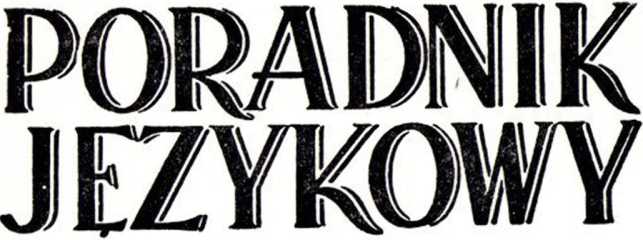 MIESIĘCZNIK5-6 (200 - 201)PAŃSTWOWE WYDAWNICTWO NAUKOWE WARSZAWA 1962Prof, dr Witold Doroszewski (redaktor naczelny), doc. dr Halina Kurkowska, dr Wanda Pomianowska, doc. dr Andrzej Sieczkowski, prof,
dr Stanisław Skorupka, prof, dr Zdzisław Stieber, prof, dr Witold Taszycki. Sekretarz techniczny — Stefan RodkiewiczTREŚĆ NUMERU:	Str.JANINA MALLY: Kwalifikatory w Słowniku języka polskiego i Słownikuwspółczesnego rosyjskiego języka literackiego	189Z. N. STRIEKAŁOWA: Budowa słowotwórcza czasowników ruchu we współczesnej polszczyźnie	205DANUTA BUTTLER: Neologizm i terminy pokrewne	235IRMINA JUDYCKA: Badania słownictwa gwar Pomorza Mazowieckiego.Wykopywanie ziemniaków i pomieszczenia do ich przechowywania 244EUGENIUSZ MOŚKO: Klaudiusza Ptolemeusza (Σιλιγγαι)	252EUGENIUSZ JURKOWSKI: Gwary dolnołużyckie wobec niemieckich wpływów językowych :	262RECENZJERENATA GRZEGORCZYKOWA: Vilim Frančić: Budowa słowotwórczaserbsko-chorwackich kolektywów. Kraków 1961 	 269Z GWARY PODHALAŃSKIEJO	osobach Boskiej Trójcy	275O błędnym poglądzie Kopernika	275W. D.: Objaśnienia wyrazów i zwrotów	276Zatwierdzone pismem Ministerstwa Oświaty nr VI Oc-2755/49 z dnia 30 stycznia 1950 r. do użytku szkolnego jako pożądane w bibliotekach nauczycielskich.Wydawca: Państwowe Wydawnictwo Naukowe.Redakcja: Warszawa, ul. Nowy Świat 72, Pałac Staszica, tel. 6-52-31, wewn. 132. Sekretariat czynny codziennie od 13 do 15 godziny.Nakł. 1873+157. Ark. druk. 6.5. Ark. wyd. 9. Papier druk. sat. kl. V, 70 g. Oddano do druku
12.VIII.62 r. Druk ukończono w grudniu 1962. Zam. 355. H-77. Cena 12 zł.Warszawska Drukarnia Naukowa — Śniadeckich 8PORADNIK JĘZYKOWYMIESIĘCZNIKREDAKCJI SŁOWNIKA JĘZYKA POLSKIEGO
(założony w r. 1901 przez Romana Zawilińskiego)Janina MallyKWALIFIKATORY W SŁOWNIKU JĘZYKA POLSKIEGO I W SŁOWNIKU
WSPÓŁCZESNEGO ROSYJSKIEGO JĘZYKA LITERACKIEGONaczelny redaktor „Słownika języka polskiego” , prof, dr W. Doroszewski w II części wstępu pisze m. in. o kwalifikatorach i ich stosowaniu w słowniku (t. L ss. XXXIX —XLI).Jednym z celów użycia kwalifikatorów jest wg prof. W. Doroszewskiego zachowanie normatywnego charakteru słownika i „uniknięcie luk w dokumentacji, które powstałyby, gdyby kryterium normatywności stosowane było rygorystycznie”.Prof. W. Doroszewski dzieli kwalifikatory stosowane w SJP na cztery grupy:geograficzne „sygnalizujące ograniczenie używania danego hasła, jakiejś jego formy lub znaczenia do pewnych terytoriów”:społeczno-środowiskowe mówiące o używaniu danego hasła, jego formy Jub znaczenia w pewnych środowiskach;chronologiczne „charakteryzujące hasło lub jedno z jego użyć pod względem jego stosunku do współczesności”;ekspresywne „charakteryzujące hasło lub jedno z jego użyć ze względu na zabarwienie uczuciowe”.W każdej z grup podany jest przykładowo (a więc niepełny) wykaz kwalifikatorów słownika, charakterystyka zakresu ich użycia oraz przykłady haseł, które można lub trzeba opatrzyć kwalifikatorem.O	kwalifikatorach w rosyjskim słowniku, zwanym potocznie akademickim  , piszą autorzy wstępów do tomów I i IV. (t. I, s. XII—XIII, t. IV, s. IV—V.).Słownik rosyjski używa kwalifikatorów (стилистические пометы) w celu „zaznaczenia charakteru i zakresu użycia wyrazów (характера и сферы употребления)— jak to jest sformułowane w tomie I, albo, wg sformułowania we wstępie do tomuIV, w celu „scharakteryzowania zakresu dominującego użycia wyrazu, przystosowania do tego lub innego sposobu mówienia (речевого жанра).”Autor wstępu do tomu I dzieli kwalifikatory tak jak prof. Doroszewski na cztery grupy, ale podstawa podziału jest inna niż w SJP. 1) kwalifikator sygnalizuje znaczenie przenośne wyrazu, niekiedy „użycie rozszerzone (распространительное), tj. zastosowanie go w szerszym zakresie niż o tym mówi znaczenie podstawowe”: 2) kwalifikator „oznacza żartobliwe, ironiczne lub pogardliwe znaczenie lub użycie wyrazu“—w SJP kwalifikatory te zaliczone są do grupy ekspresywnej; 3) „jeżeli wyraz nie jest używany w języku ogólnym (общелитературное употребление слов) albo jest ograniczony w czasie, opatruje się go kwalifikatorem: pospolity (в просторечии), regionalny (областное), kościelny (церковное), przestarzały (устарелое), nowy (новое).” Wszystkie kwalifikatory tej grupy oprócz ostatniego są w SJP: pospolity, nie wymieniony we wstępie, jest w spisie skrótów i w tekście i należy do grupy ekspresywnej, regionalny do geograficznej, kościelnemu odpowiada szerszy polski: kultowy (kwalifikator specjalny), przestarzały zaś jest w grupie chronologicznej. 4) „Terminy (слова — термины) są opatrzone kwalifikatorami wskazującymi na odpowiednią specjalność, w której są używane (область их употребления).” Kwalifikatory specjalności są w SJP; prof. Doroszewski zalicza je do grupy spo- leczno-środowiskowej. Od tomu IV słownik rosyjski w dziedzinie specjalności używa ogólnego kwalifikatora: specjalny (skrót: spec.). Zmianę tę motywuje autor wstępu tym, że często wyraz lub jego znaczenie jest terminem używanym w kilku specjalnościach oraz że niekiedy trudno jest zdecydować, do jakiej specjalności należałoby wyraz zaliczyć.Oba wstępy — polski i rosyjski — wymieniają kwalifikatory jedynie przykładowo. Spisy ich znajdują się w wykazie skrótów, w SJP — w tomie I, s. CLV — CLVIII w AK. w tomie I, $. XVIII—XXII, oraz dodatkowo są podane we wstępie do IV tomu.Kwalifikatory użyte w tekście SJP zasadniczo znajdują się w wykazie skrótów. Zupełnie wyjątkowo można spotkać kwalifikator nie umieszczony w spisie, np. prow(incjonalny). Słownik rosyjski w odnośniku (t. I, s. XVIII) uprzedza, że w tekście są kwalifikatory nie zawarte w spisie. W tekstach obu słowników kwalifikatory zasadniczo są podawane skrótowo. Słownik rosyjski skróty te rozwiązuje jednolicie — przymiotnikiem w rodzaju nijakim wyjaśniając w odnośniku na s. XVIII tomu, że przy tej formie domyślać się należy wyrazu: słowo. Więc np. skrótowi астрон. odpowiada rozwiązanie астрономическое [слово]. We wstępie do tomu IV jedynie trzy kwalifikatory są sformułowane przysłówkowo: żartobliwie (шутливо), ironicznie (иронически) i obelżywie (бранно).Rozwiązania skrótów kwalifikatorów w SJP nie są tak jednolite. Jednym odpowiada rzeczownik, np. euf. = eufemizm, hand. = handel, indyw. = indywidualizm, geol. = geologia; innym — przymiotnik, np. dziec. = dziecięcy, gw. = = gwarowy (ale: gw. miejska = gwara miejska), kult. = kultowy. Są też podwójne, a nawet potrójne, różne gramatycznie rozwiązania tego samego skrótu, np. daw. - = dawny, dawniej, sport = sport, sportowy, lub nawet różne merytorycznie, np.teatr. = teatr, teatralny, teatrologia, techn. = technika, technologia. Są także rozwiązania wyrażeniowe: karć. = wyrażenie karciane, spoż. = spożywczy (przemysł).SJP umieszcza kwalifikatory bezpośrednio przed definicją, w hasłach jednoznaczeniowych po wyrazie hasłowym i danych morfologicznych, w hasłach wieloznaczeniowych po cyfrze oznaczającej kolejność znaczenia. Np. balotada z IV. CMs. ...adzie sport .  «rodzaj skoku w wyższej szkole jazdy [... ]» 5; energia (pierwsze znaczenie bez kwalifikatora); 2. filoz. «siła działania [... ]»; 3.fiz. «zasób pracy, którą może wykonać układ materialny»; komisjoner 1. przestarz. «agent [... ] pośrednik przy kupnie i sprzedaży»; 2. daw. «posłaniec publiczny».Tak samo jest w słowniku rosyjskim. Np. aluwium (аллювий) po morfologii kwalifikator geol. i definicja. Idiota (pierwsze znaczenie bez kwalifikatora) 2. pot. pogard, «głupiec, dureń, tępak»; kwarc (pierwsze znaczenie bez kwalifikatora) 2. posp. (просторен), «naświetlanie lampą kwarcową [... ]». Wyjątkowo kwalifikator jest po definicji i w nawiasie, np. gehenna «piekło» (kościelny).W obu słownikach bywa opatrzony kwalifikatorem termin dwuwyrazowy lub związek frazeologiczny umieszczony pod hasłem (lub znaczeniem) nie kwalifikowanym, lub kwalifikowanym inaczej niż dany termin czy związek. Skrót kwalifikatora jest umieszczony bezpośrednio przed wyrażeniem czy zwrotem. Np. w SJP pod hasłem deklinacja w obrębie 1-go znaczenia astronomicznego «zboczenie», po cytatach ilustrujących to znaczenie i po terminologii astronomicznej występuje potrójny kwalifikator fiz. geogr. geol. i termin Deklinacja magnetyczna «kąt który w danym punkcie powierzchni ziemi tworzy południk magnetyczny z południkiem geograficznym». Pod hasłem ogólnym (bez kwalifikatora) dezyntegralny «nie obejmujący, nie zawierający całości» jęz. Pochodnik dezyntegralny. Pod nie kwalifikowanym hasłem kalosz w grupie związków frazeologicznych po kwalifikatorze pot. To inna para kaloszy «to inna sprawa [... ]». W słowniku rosyjskim pod ogólnym hasłem brzegowy (береговой), po cytatach, wojsk. (военное) Obrona brzegowa «wszystkie środki i siły bojowe zebrane dla obrony wybrzeża»; pod hasłem gorzki (горький) po definicji, dokumentacji oraz po objaśnionych i nie objaśnionych połączeniach wyrazowych ogólnych (bez kwalifikatorów) po skrócie med. Woda gorzka (горькие воды) i po skrócie farm. Sól gorzka (горькая соль). Ale w tomie piątym kwalifikator bywa umieszczony po połączeniu wyrazowym, przed jego definicją. Np. pod hasłem ogólnym kwaśny (кислый), кислая шерсть spec. «gorszy gatunek sierści owczej [...]»; pod hasłem handlowy (коммерческий), po cytatach: flota handlowa, statekhandlowy, przestarz. i definicja i dalej szybkość (скорость) handlowa spec. i definicja.Jeżeli w haśle jest kilka znaczeń wymagających tego samego kwalifikatora, słownik polski umieszcza kwalifikator jako kategorię nadrzędną, znaczenia zaś sygnuje literami. Np. edukt daw. a) «wyciąg z dokumentu [...]», b) «dowodzenie pochodzenia szlacheckiego w drodze sądowej»; kombinacja, znaczenie 6. sport, a) «w szachach: niespodziewany [... ] manewr taktyczny [... ]», b) «w narciarstwie: złożona konkurencja f... ]».W słowniku rosyjskim kwalifikator umieszczony przed cyfrą pierwszego znaczenia hasła oznacza, że odnosi się do wszystkich następujących po kwalifikatorze, opatrzonych numeracją znaczeń (kwalifikator umieszczony po cyfrze stosuje się. jak to już było wyżej powiedziane, tylko do tego jednego znaczenia).Przykłady: гол sport. 1. «[... ] bramka w postaci dwóch słupów z poprzeczką u góry i z tyłu [... ]» 2. «punkt wygrany za wbicie piłki w bramkę przeciwnej partii»: indykator spec. 1. «strzałkowy przyrząd mierniczy [...]», 2. «ciało zmieniające zabarwienie w roztworach kwasowych i zasadowych», 3. «lampa elektronowa [... ]», 4. «kartoteka biblioteczna [... ]», 5. «aparat do sporządzania wykresu zmian ciśnienia w cylindrach parowych».Ale kwalifikator powtarza się przy kolejnych znaczeniach, jeśli nie stosuje się do pierwszego znaczenia hasła, lecz do drugiego i następnych, czy trzeciego i następnych. Np. idealizm 1. «[... ] kierunek filozoficzny [... ]», 2. pot. (разговорное) «zdolność, skłonność do bezinteresownej służby czemukolwiek [...]», 3. pot. «skłonność do zbyt optymistycznego patrzenia na rzeczywistość [...]».Hasło (czyjego znaczenie) w obu słownikach może mieć więcej niż jeden kwalifikator. W SJP.: heliograwiura poligr. szt., kalomel chan. farm., kamieniotłuk rzad. iron., cymes pot. żart., bateria 2. chem. fiz. radio], heblówka daw. środ. W słowniku rosyjskim: dyssocjacja chem. fiz., dewiza ekon. polit, finansowy], bursa (биржа) hand, (торговое) ekon. es auł wojsk, przedrew. Zasadniczo podając przy jednym haśle (czy jego znaczeniu) dwa kwalifikatory lub więcej nic umieszcza się między nimi spójnika. Zdarzają się jednak w SJP połączenia za pomocą spójnika albo (podanego in extenso lub skrótowo a.) lub spójnika i; w AK. i.Czasami oba słowniki zamiast kwalifikatorów używają omówień charakteryzujących hasło (lub jego znaczenie) w takim samym zakresie jak kwalifikator. Omówienie to z reguły bywa włączane do definicji. W SJP: dogrywka «w grach, zawodach sportowych: przedłużenie spotkania [...]»; ewolucja 1. «w znaczeniu ogólnym: proces przeobrażeń [... ] wszelki rozwój», 2. «w naukach biologicznych: stopniowe, ciągłe zmiany istot organicznych w obrębie poszczególnych grup [... ]». 3. «w naukach humanistycznych [... ]:jedna z form rozwoju, stopniowe zmiany ilościowe [...]»; doliniarz «w gwarze złodziejskiej [...]»; I gryf «w mitologii starożytnej [...]»; brzdąc «żartobliwie o dziecku». W słowniku rosyjskim: piekło (ад) «według niektórych wierzeń religijnych: miejsce mąk [... ]»; harmonia(гармония) 2. « w muzyce [...]»; hetera «w starożytnej Grecji [...]»; dykta «w użyciu specjalistycznym [... ]».Tych kwalifikatorów zawartych w omówieniu (definicja zakresowa) jest procentowo niezbyt wiele.KWALIFIKATORY GEOGRAFICZNEW obu słownikach mamy w tej grupie 6 kwalifikatory: 1) gwarowy (ros. диалектическое, фольклорное) np. przy polskich hasłach  bestyjnik, chałupicko «miejsce zajmowane niegdyś przez chałupę», duszka, gorąc, jasno «błękitnie», hać, hale, jarzec «jary jęczmień», kaleń; przy rosyjskich: диалектическое 1. белка, фольклорное: Агаряне, алатырь «mityczny cudowny kamień», алконост« ptak baśniowy [... ]»; аника —  воин «samochwał», oraz 2) regionalny (ros. областное), jak przy hasłach polskich: bałaguła, basior «bat», chochla, dujawica, hnilica, jasła, jedla, jedlany, jedlica, kawiareńka, krypa «koryto [... ]», przy rosyjskich: ara «dobrze», бахилы «obuwie», берёзовица, быдло, гай «lasek», гулёна «ziemniak», гуня, дружка, кавун, качка, коваль, кохать, криница, кросна.W SJP, z rzadka trafia się (nie podany w spisie) kwalifikator: prowincjonalizm np. przy znaczeniu «młokos» hasła błazen. Ponadto słownik polski wyodrębnia gwarę miejską: dęciak, dulec, dycha, dzióbas, glina, oraz wśród regionalizmów kaszubski, krakowski, lwowski,podhalański, poznański, warszawski (i osobno: wiech warszawski), wielkopolski, wileński oraz regionalizm wschodni, a także nic umieszczone w spisie: regionalizm północny, śląski i karpacki. Przykłady: krak. asenterunek; warsz. — bułczarka; wiech warsz. — dzwoniec «dozorca, stróż»: gnat «rewolwer»; wielkopolski — drybanek; wschodni — chatyna, hołubić, koromysło, krzykun; podhalański — dolski, gońba; podhalański i karpacki— gazda, gazdostwo, gazdować; północny—gburski; śląski — barburka. Zdarzają się wahania — czasami podaje się: gwara kaszubska, podhalańska. czasem: regionalizm kaszubski, podhalański.KWALIFIKATORY ŚRODOWISKOWENależą tu w słowniku polskim: biurowy, dziecięcy (Bozia, dziadzia, a kuku), uczniowski (czwartak «uczeń 4-ej klasy», czwóra, kujon), urzędowy oraz ogólny kwalifikator: środowiskowy (depeszowiec, deska «narta», dożywotniak, drzewiarz, kosztowiec, filer «szpieg», pod hasłem brajl: wyrażenia po brajlu, na brajlu, b. rzadko, nie umieszczony w spisie i podawany w pełnym brzmieniu: złodziejski (drut «wódka»»). Notabene: tego ostatniego typu hasła czy znaczenia mają prawie zawsze definicję omowną «w gwarze złodziejskiej [... ]», np. dolina, doliniarz, doliniarski. W słowniku rosyjskim do kwalifikatorów środo- Należą tu również kwalifikatory specjalności. Zestawienie specjalności wyróżnionych kwalifikatorami 7(d.d. zestawienia)spisie, jest w tekściepoligrafikapolitykaprawoprzemysłwiskowych należą: burżuazyjny (бум «sztuczne ożywienie rynku [... ] dla podniesienia kursu pieniądza»), dziecięcy (бобо« boli, miejsce bolące») i kancelaryjny.Jak widać, słownik polski ma tendencję do większych uogólnień w podziale na specjalności. Tak na przykład polskiemu kwalifikatorowi: matematyczny odpowiadają aż cztery rosyjskie: algebraiczny, arytmetyczny, geometryczny, matematyczny; polskiemu językoznawczy cztery rosyjskie: fonetyczny, gramatyczny, językoznawczy, składniowy.We wstępie prof. Doroszewski podaje zasady, jakimi kieruje się redakcja SJP przy opatrywaniu haseł, znaczeń i połączeń wyrazowych kwalifikatorami specjal-nymi: „Kwalifikator specjalności — pisze na s. XL [... ] informuje o tym, że wyraz używany jest przede wszystkim w środowisku specjalistów (i w tekstach dzieł specjalnych)”. I dodaje, że „wyrazy wchodzące w zakres pewnych specjalności, ale powszechnie używane nie otrzymują kwalifikatorów”. Trochę szerzej omawia to zagadnienie na s. XLI i XL1I w rozdziale „Terminologia specjalna w Słowniku”.W przedmowie do I tomu słownika rosyjskiego mówi się ogólnie: „Wyrazy — terminy opatruje się kwalifikatorem, wskazującym na odpowiedni zakres używania” (s. VI). Ponieważ jednak słownik akademicki podobnie jak polski nie każde hasło specjalne oznacza kwalifikatorem, przeto i tu musi istnieć jakaś zasada. Zagadnienie: dać przy haśle kwalifikator, czy go nie dawać, nie jest proste. Dowodem zestawienia haseł specjalnych o tym samym stopniu powszechności. Różnice w ich traktowaniu występują nie tylko w porównaniu dwóch słowników, ale i w każdym z omawianych słowników osobno. Więc na przykład wśród terminów botanicznych nazwy roślin: a) mają kwalifikatory w obu słownikach: agawa, akant, akonit, amarylis, bazylia, baobab, gloksynia, heliotrop; b) w obu słownikach są bez kwalifikatorów: anyż, arbuz, arnika, aster, cytryna, brzoza, bober, buk, burak, dąb. dynia, georginia, geranium, goździk, grusza, grzyb, gryka, groch, hiacynt, kabaczek, kaktus, kalina, klon; c) w SJP mają kwalifikator w AK. nie: aloes, akacja, anemon, banan, belladona, borówka, gardenia, granat, hortensja, hyzop, irys, iwa; d) w słowniku rosyjskim mają kwalifikatory, w SJP nie: ajer, azalia, barwinek, dracena, gomini, glicynia, gorczyca.Zapewne, że mogą być pewne różnice w powszechności terminu w różnych językach i w różnych społeczeństwach. Pomimo to wydaje się, że sprawa nie jest przeprowadzona konsekwentnie. Dlaczego np. heliotrop, roślina — u nas przynajmniej — znana, i spotykana na klombach publicznych parków, ma kwalifikator, a nie ma go geranium i nie ma (w SJP) gomini, czy glicynia? Dlaczego SJP opatruje kwalifikatorem hasła: banan, irys? Wydaje się także ,że w słowniku rosyjskim (jeżeli założymy, że i tam podstawą użycia kwalifikatora jest rozpowszechnienie rośliny) raczej potrzebny jest kwalifikator przy hasłach anemon, belladona. hyzop, niż przy: azalia, barwinek, gorczyca.Taki sam brak jednolitości spostrzega się w kwalifikowaniu terminów językoznawczych: a) w obu słownikach są kwalifikatory przy hasłach: afry- kata, aglutynacja, alternacja, aoryst, apozycja, artykulacja, aspirata, asymilacja, bilabialny, dyftong, dyftongiczny, dyftongizacja, glossa, gniazdo, ideogram, idiom, idiomat, idiomatyzm, idiomatyczny, ikawizm (ros. икание, икать), imperfektum, indogermański, infiks, inwersja; b) nie mają kwalifikatora: abrewiatura. cyrylica, diakrytyczny, galicyzm, gramatyka, jot; c) ma kwalifikatory tylko słownik polski przy hasłach: adiektywizacja, artykułować, atrybutywny, indoeuropejski. jidysz, jota, jotacja; d) tylko rosyjski: akcent, archaizm, argot, czasownik, diachronia (w słowniku polskim definicja pojęcia ogólnego), germanizm, ideo- grafia, ideograficzny, imiesłów, interpolacja.I znów nasuwają się wątpliwości: dlaczego inaczej na przykład traktuje się w słowniku rosyjskim terminy: indogermański i indoeuropejski? Dlaczego słownikrosyjski opatruje kwalifikatorem tak znany i używany powszechnie wyraz, jak czasownik (глагол)? Czy nie należałoby dać kwalifikatora przy wyrazach: abrewiatura, diakrytyczny, galicyzm, a może (w polskim) i przy cyrylica?Nazwy liter i dźwięków są w słowniku rosyjskim traktowane jednolicie: bez kwalifikatorów. Natomiast w SJP h ma kwalifikator: językoznawstwo, inne zaś litery i dźwięki a — g, i — k, nie mają go. Nazwy przypadków: w słowniku polskim bez kwalifikatorów są: biernik i celownik, z kwalifikatorem — dopełniacz; w rosyjskim mianownik ma definicję zakresową bez kwalifikatora: «w gramatyce [... ]», celownik ma kwalifikator: językoznawczy, biernik—gramatyczny, wolacz — specjalny, miejscownik jest bez kwalifikatora.Taką samą różnorodność można zauważyć w traktowaniu, na przykład, nazw chorób i stanów chorobowych: a) w obu słownikach mają kwalifikator: medyczny hasła: afazja, angina, astenia, dyfteria (ale w polskim dyfteryt jest słusznie bez kwalifikatora), glaukoma, hemofilia, hipertonia; b) w obu słownikach są bez kwalifikatorów: dyzenteria, grypa, hipochondria, hiszpanka; c) kwalifikatory są tylko w SJP przy wyrazach: ischias, histeria, karbunkuł, koklusz; d) tylko w AK.: anemia, cukrzyca, gangrena, hipertrofia. Z innych terminów lekarskich wydaje się być zbytecznym kwalifikator przy hasłach: kardiogram (w obu słownikach), diatermia (w AK.) — oba dzięki upowszechnieniu lecznictwa są znane ogólnie. Natomiast czy słusznie nie ma kwalifikatorów w obu słownikach przy wyrazach: infekcja i kretynizm, w rosyjskim przy helioterapia i iniekcja, w polskim przy: hydroterapia, kateter, kateteryzacja?I — na zakończenie tego, przykładowo jedynie traktowanego przeglądu, — trochę wyrazów z zakresu techniki i technologii. Nazwy przyrządów, maszyn i urządzeń a) mają kwalifikatory w obu słownikach: agregat, apendyks, cewka, dyferencjał, gazogenerator, grzebień, indykator, klasyfikator, kokila, kompaund, kotonizator; b) kwalifikator jest tylko w SJP przy hasłach: aspirator, iniektor, kabestan,, katgut, klinometr; c) tylko w AK: altymetr, bor, giroskop. I znów można by kwestionować potrzebę kwalifikatora przy cewka, bor. Zresztą w tej — interesującej dziś szerokie masy dziedzinie — terminologia jest przeważnie obcego pochodzenia, dużo wyrazów nowych, przeto, i kwalifikować trzeba częściej niż w innych specjalnościach.Zdarza się, że każdy z omawianych słowników umieszcza przy haśle czy znaczeniu inny kwalifikator, zaliczając w ten sposób wyraz do innych specjalności. Kilka przykładów:Niejednolicie też opatruje się kwalifikatorem wyrazy pochodne przy kwalifikowanej podstawie słowotwórczej.W słowniku polskim:Trudno jest wyprowadzić wniosek w zakresie zasady sygnowania wyrazów pochodnych. Można zaledwie mówić o tendencji. W obu słownikach raczej (ale nie zawsze) nie sygnuje się przymiotników; w słowniku rosyjskim więcej wyrazów pochodnych sygnowanych jest w tomach nie gniazdujących haseł; w obu słownikach częstsze jest sygnowanie haseł pochodnych w dalszych tomach, rzadsze w I tomie. Typ definicji: strukturalna czy rzeczowa na kwalifikowanie wyrazów pochodnych nie wpływa.KWALIFIKATORY CHRONOLOGICZNEW słowniku polskim mamy w tej grupie tylko dwa kwalifikatory: dawny (almaria, bielizna «biała suknia [... ]», chudzizna, dank, drzewiany, egzaltant, egzamen, hospicjum, inaczyć, korab «okręt» i przestarzały (akselbant, chromy, daremnie «bezpłatnie», debarkader, duser, formułowy, gimnazjasta, kopersztych, kunktować).Słownik rosyjski ma tu więcej kwalifikatorów. Polskiemu dawny odpowiadają aż cztery rosyjskie (dość zresztą rzadko spotykane w tekście): древнее,, древнерусское, старое, старинное (2 A3 «ja»; Агаряне «Saraceni», братина «drewniane lub metalowe naczynia [...]», грай «krakanie»); polskiemu przestarzały — устарелое, австральный, «południowy», австерия, бдеть, болван, боль «choroba», домовладыка, дортуар, дормез «kareta», единодержавие, галиот, гарнитур, иллюзион, кавалерия, конфидент, котерия).Spotyka się także kwalifikator omowny: в прошлом, в старину (костоправ, кружало). Prócz tego słownik akademicki ma kwalifikatory: nowy (автожир, автострада, агитпроп, антифашист, белогвардеец, белоэмигрант, бомбить, бомбёжка, будёновка«сгарка używana w Czerwonej Armii»); feudalny i przedrewolucyjny (адъютант, барин, богадельня, бомонд, бонна, бунтовщик, гардемарин, гильдия, граф, департамент, доломан, дума, егермейстер, гене-рал-губернатор). Kilkakrotnie kwalifikator: przedrewolucyjny jest zastąpiony omówieniem: до революци (np. przy haśle канатчик) lub в дореволюционной России культурничество). Kwalifikator przedrewolucyjny wyrugował w pewnym stopniu kwalifikator dawny, częściowo i przestarzały. Bardzo użyteczny i interesujący jest kwalifikator nowy — daje obraz wzbogacenia języka. W słowniku polskim brak go. W pewnym stopniu (choć nie całkowicie) zastępuje go odnotowywanie na końcu hasła, poczynając od drugiego tomu — słownika, w którym po raz pierwszy dane hasło wystąpiło. Brak tej notatki i brak niewspółczesnej (dawnej) ilustracji cytatowej wskazywać może na nowe pochodzenie wyrazu. Ale nie zawsze. A już w żadnym razie nie da się w ten sposób wyłapać nowych znaczeń.Jest jeszcze jedna różnica — merytoryczna. Słownik rosyjski opatruje kwalifikatorami: dawny, przestarzały, przedrewolucyjny nie tylko wyrazy, ale i desygnaty, nie będące w użyciu. Słownik polski sygnuje jako dawne i przestarzałe tylko wyrazy. Natomiast wyrazy dziś żywe (z różnych powodów) oznaczające desygnaty nie będące we współczesnym użyciu zostawia bez kwalifikatorów, omawiając niewspółczesność desygnatu w definicji. Tak więc np. halabarda w SJP nie ma kwalifikatora, a definicja brzmi: «średniowieczna broń kłująca i sieczna [... J», w AK natomiaśst hasło to ma kwalifikator: przestarzały. Hasło generał-gubernator w AK jest oznaczone jako przedrewolucyjne, w SJP jest bez kwalifikatora, zdefiniowane: «w Rosji carskiej [... ]». Hasło gildia w AK przedrewolucyjne, w SJP nie ma kwalifikatora, a definicja jest: «[...] w Rosji przedrewolucyjnej [...]». Zresztą, niektóre hasła tego typu mają w SJP kwalifikator: historyczny, np. duma (ros. przedrewolucyjne).KWALIFIKATORY EKSPRESYWNETakie same kwalifikatory ekspresywne w obu słownikach: kwalifikator	Słownik	Przykładyironiczny	w SJP	arystokracik, bajbardzo, cenzurka «ocena, krytyka», delikatniś, dramaszek, dojutrek, duszołapstwo, fatygant, gładysz, kanalijka. w AK	администрировать «rozporządzać się [... ]», podh. брючки wyrażenie: ручки и брючки «[...] leniuch», буквоед, «formalista, pedant [... ]», буквоедка, бумагомаратель «niezdarny pisarz», дофилосовствоваться, pod h. гороховой wyrażenie: гороховое пальто «о agencie carskiej ochrany», культуртрегер, кум «przyjaciel- [...]», куроед, куроцап «urzędnik-łapownik». куцый «niski».PORADNIK JĘZYKOWY1962 z. 5-69 Ale czwóra jako uczniowski.(ros. ласкательное) w AK (zwykle w połączeniu ze zdrobniały уменьшигельное) ананасик, барашек, беленький, березонька, долиншка, дряхленький, изумрудик, календарик, картошечка, купончик.Jest jeszcze w spisie w SJP podniosły i odpowiadający mu w AK : риторическое: przykładów nie odnotowałam.2. Grupa kwalifikatorów ekspresywnych używanych tylko w Słowniku polskim.Kwalifikator	przykładyeufemizm	pod hasłem bania: do bani; hasła: dias, diasek; pod hasłem czterycztery literyKwalifikatorjednolitość w traktowaniu zagadnienia kwalifikatorów w każdym ze słowników musi istnieć, jest bowiem rezultatem wielu czynników: opracowywania i wydawania dzieła tomami, nie zaś całości po zakończeniu prac, pośpiechu dyktowanego przez potrzebę dotrzymywania terminów niezależnie od napotykanych trudności, pracy zespołowej (indywidualności poszczególnych redaktorów) oraz kilkakrotnych redakcyjnych korekt rzeczowych (przy korekcie np. definicji umyka czasami kwestia kwalifikatora, tо samo przy dodaniu hasła, czasem nawet w okresie składania tomu).Przypuszczalnie podobne zbieżności pracy, metody, osiągnięć i błędów można by prześledzić w definicjach, podawaniu związków frazeologicznych itd.Zofia StriekałowaBUDOWA SŁOWOTWÓRCZA CZASOWNIKÓW RUCHU
WE WSPÓŁCZESNEJ POLSZCZYŹNIE *Rozpatrywane tu czasowniki nazwane zostały umownie "czasownikami ruchu“ według kryterium leksykalnego (wszystkie one oznaczają przenoszenie się w przestrzeni). Ale nie ta ich cecha jest dla nich podstawowa i wyróżniająca. „Czasowniki ruchu“ stanowią jednolitą grupę dlatego, że mają wspólną cechę morfologiczną: podwójne tematy bezprefiksalne o aspekcie niedokonanym (biec — biegać, nieść — nosić, wieść — wozić). Zwracają one na siebie uwagę wskutek tego, że stanowią szczególny system, pewne „odchylenie“ w systemie form aspektów czasownikowych. Zadaniem bezprefiksalnych tematów czasowników ruchu jest wyrażanie dwojakiej niedokonaności, tj. różnych sposobów przebiegu czynności; uważa się, że wyrażają one znaczenie „wielokrotne“ w opozycji do „jednokrotnego“ albo „niedocelowe“ w opozycji do „docelowego“ (kierunkowego).W literaturze językoznawczej istnieje pogląd — choć nieraz już odrzucany   — że czasowniki ruchu stanowią wyjątek od ogólnej reguły, według której przez dodanie prefiksu do nie złożonego czasownika o aspekcie niedokonanym tworzy się czasownik dokonany. Mniemanie takie powstaje dlatego, że prefiksalne czasowniki ruchu tworzą homonimy o aspekcie niedokonanym i dokonanym, np. znosić coś ze schodów i znosić suknię, odzież, rzadko wychodzić z domu i wreszcie coś wychodzić.Sprawa ta staje się interesująca w świetle problemu tworzenia różnic aspektowych czasownika polskiego. Połączenia z prefiksami podwójnych tematów czasowników ruchu dostarczają materiału do obserwacji nad wpływem prefiksu na znaczenia tych tematów i umożliwiają scharakteryzowanie niektórych właściwości procesu perfektywizacji.Zadaniem naszym jest synchroniczny opis słowotwórstwa czasowników ruchu, ustalenie kolejności rozwoju szeregu słowotwórczego, wyjaśnienie związków semantycznych zachodzących między poszczególnymi członami tego szeregu.Synchroniczne ujęcie zagadnienia zakłada pominięcie badań nad historycznymi faktami powstawania rozpatrywanych form, nie pozwala na wykraczanie poza obręb tych związków i stosunków, które istnieją między wyrazami w systemie słowotwórczym współczesnego języka polskiego.Praca oparta jest na materiale tekstowym zaczerpniętym z utworów pisarzy polskich, począwszy od A. Mickiewicza, i na danych ze słowników. Ze „Słownika języka polskiego“ pod red. J. Karłowicza (K.) czerpano materiał współczesny2, porównany z danymi „Słownika poprawnej polszczyzny“ St. Szobera (Sz.) i „Słownika ilustrowanego języka polskiego м. Arcta (A.), i uzupełniano go przykładami ze „Słownika języka polskiego“ pod redakcją prof. W. Doroszewskiego, t. I — III (D.). Tak więc materiał słownikowy wyzyskany został jak najpełniej.BEZPREFIKSALNE CZASOWNIKI RUCHUREJESTR CZASOWNIKÓW RUCHURejestr czasowników, które mogą być używane w nieprzenośnym znaczeniu (odwracalnego ruchu fizycznego) w dwóch bezprefiksalnych postaciach niedokonanych, jest następujący:2 Uważam za swój miły obowiązek wyrażenie wdzięczności mgr B. Strumińskiemu, tłumaczowi tego artykułu, za interesujące uwagi dotyczące używalności niektórych czasowników ruchu.wieśćwieźć— włóczyć (się)Budowa morfologiczna tych tematów jest niejednorodna i nie ma jednego formalnego wykładnika „krotności“. W jednych wypadkach takimi wykładnikami są sufiks -i- oraz rdzenna samogłoska o przeciwstawiająca się e w „niekrotnych“ tematach: nieść — nosić, wieźć — wozić, wieść — wodzić. Oboczność e : o może występować w swym długim wariancie, tj. ě : a, oo się przejawia w formach leźć — łazić. W formach wlec — włóczyć też zachodzi wariant oboczności e : o. Pary czasownikowe iść — chodzić, jechać — jeździć utworzone są od różnych tematów. W pozostałych wypadkach „krotność“ wyraża się sufiksem -a.- (por. pary 1, 3, 4, 5, 8, 11, 12. 13, 14, 15).Należy stwierdzić, że bezprefiksalne czasowniki ruchu — to formy korelacyjne, których samo istnienie umożliwia wyrażanie jednego sposobu czynności w opozycji do drugiego. Już W. Dobrowskij stwierdzał, że „istnienie korelatów jest dla obcokrajowca prawie jedynym kryterium, według którego jeden z korelatów zalicza się do jednej podgrupy a drugi — do drugiej, tj. w wielu wypadkach czasowniki jednokrotne i wielokrotne określają siebie nawzajem“ 3. Korelację morfologiczną stwierdza się zatem według kryterium semantycznego.Znaczenia niektórych z tych par wymagają specjalnych uwag:1. Czasownik brnąć oznacza ’iść z trudem po piasku, błocie lub wodzie’ — bliski jest rosyjskiego bŕesti, tj. ’iść wolno, z trudem powłócząc nogami’, chociaż czasownik rosyjski oznacza czynność, której zwolnione tempo tłumaczy się prawie zawsze przyczynami wewnętrznymi (zmęczenie, roztargnienie), a nie zewnętrznymi, jak w języku polskim.„Trzeba było [...] brnąć przez kępiaste błoto, żeby dojść do wzgórza, na którym usypana była mogiła“ (Kraszewski, cyt. D.); „..Żeśmy stanęli nad tonią, po której kilka dni brnąć wypadnie“ (Lelewel, cyt. D.); „Ale nagle od owej deszczowo-wietrznej aury, od opłotków, nieba i jesiennego szumu drzew zaleciało Warszawą. Jakby dopiero co wyszedł z ’Dziurki’ i brnął przez błoto Krakowskiego Przedmieścia ku domowi“ (Brosz. 308).Brodzić oznacza ’chodzić po wodzie, błocie, piasku’ itp. Np. „Brodzili we krwi po same kolana“ (K.); „Chwytała strzelbę i po całych dniach bro-* W. Dobrovskij, „К učeńiju o słovanskom głagol’e”, „Fiłołogičeskije zapiski Vorońež 1884, vyp. IV—V, s. 294.dziła po moczarach i głuszach leśnych za ptakami" (Reymont, cyt. D.): „...Wśród złotych kwiatów kaczeńca brodziły bociany“ (Sienkiewicz, cyt. D.).W znaczeniu ’iść (chodzić) powoli, z trudem’ polskie formy brnąć — brodzić stanowią parę złączoną jednym znaczeniem leksykalnym i mogą występować jako korelacyjne. Ale brnąć występuje też w znaczeniu ’grzęznąć’, toteż związek między nimi jako formami korelacyjnymi jest słabo odczuwany . Brak podstaw do wyłączenia tej pary spośród rozpatrywanych czasowników.Gonić występuje często jako synonim gnać. Oba te czasowniki mają znaczenie: 1) pędzić, ścigać: a) „Gonią mnie, pomóż mi się ukryć, nie mogę dalej uciekać“... K. Brandys, cyt. D.); „Wypił filiżankę kawy w restauracji z takim pośpiechem, jakby go kto gonił“ (Żeromski, cyt. D.); „Zaczął mnie gonić. Był już blisko mnie, ale ja pędziłem szybciej od niego“' (Witowska, cyt. D.); b) „Szedł szybko, jak gdyby coś go gnało i przed czymś uciekał" (Świętochowski, cyt. D.); „Chudziak, a ci go gnają bez odpoczynku i miłosierdzia“ (Sewer, cyt. D.); „Krewni zabitego, chciwi zemsty, gnać go będą zajadle“ (J. Kraszewski, cyt. D.).pędzić, mknąć: a) ,,Noc była szara i zadeszczona [...], chmury goniły po niebie“ (Reymont, cyt. D.), „Książę jak skoczył, tak goni na czele, ani się jeden między tłumem boi“ (Mickiewicz, cyt. D.); b) „Gnał bez pamięci do upadłego, chociaż nikt go nie ścigał“ (Dygasiński, cyt. D.); „Zadyszany gnałem co sił ulicami“ (Gardecki, cyt. D.); „Pociąg gnał bez wytchnienia, stacje przelatywały koło okien wagonu“ (Morcinek, cyt. D.).popędzać, pędzić przed sobą: a) „Już z pożółkłych połonin Hucuł swe stada goni“ (Lieber!, cyt. D.); b) „Szara chmura leci wiosennym gnana wiatrem“ (Słowacki, cyt. D.).Czasownik o znaczeniu krotnym ganiać występuje we wszystkich trzech wypadkach:— ścigać: „Gdzież się podziały te chwile, kiedym wesoły, szczęśliwy na łąkach ganiał motyle, biegał za kwiatkiem na niwy“ (Kraszewski, cyt. D.).— biegać w różnych kierunkach: „Od świtu do późnej nocy ganiam z piętra na piętro i z ulicy na ulicę“ (Kłosowski, cyt. D.); „Ganiamy, powiadam ci, jak charty. Wczoraj zrobiłem trzydzieści kilometrów marszu“ (Dąbrowska, cyt. D.).III — pędzać przed sobą: „On ze mną krówki na pastwiska ganiał“ (Brodziński, cyt. D.).Czasownik płynąć ma „krotną“ formę tylko w znaczeniu ’posuwać się w wodzie’, ale nie w znaczeniu ’cieknąć, toczyć swe wody’.Niektóre czasowniki ruchu mają trzy formy:iść	—	chodzić	—	chadzać .nieść	—	nosić	—	naszać.lecieć	—	latać	—	latywać.Czasowniki chadzać, naszać, latywać, oznaczają czynność krotną dokonującą się z dużymi przerwami.Czasownik ciągać (się) występuje dość rzadko. Por. przykłady ze słownika pod red. W. Doroszewskiego: „Nie tylko sama jeździłam za armiami, w których miał zaszczyt służyć nieboszczyk generał, lecz i dzieci za sobą ciągałam“ (Sztyrmer); „Bandy rozbójnicze ciągały się od Sycylii po Włoszech i w górach Piemontu i Walezji zagnieździły się“ (Lelewel); „A jak się upił, to bił mnie, za włosy ciągał i nogami kopał“ (Kosiakiewicz); „ciągać po sądach“ (z języka mówionego).Czasownik pędzać należy zaliczyć też do rzadko używanych.Forma taczać (się) zapisana jest w słownikach Karłowicza (K.) i Szobera (Sz.). „Krotne“ znaczenie tej formy, korelujące z toczyć (się), potwierdza następujący przykład: „Podczas burzy na okręcie beczki zaczną się taczać“ (z języka mówionego). Znaczenie tej formy jest znacznie węższe od znaczenia czasownika toczyć (się), który używany jest szeroko i ma wiele wtórnych znaczeń (toczyć nóż, toczyć łzy, toczyć rozmowę itp.).Do rzadko używanych należy forma suwać (się), która może występować w znaczeniu ’poruszać się w tył i w przód’ (zdarza się również w stałym połączeniu wyrazowym suwać nogami). Znaczenie leksykalne form sunąć i suwać pokrywa się tylko częściowo; różnice między tymi czasownikami wiążą się zwłaszcza z wyrażaniem przechodniości czynności 6.Wśród naszych przykładów jest wiele wypadków nieprzechodniego znaczenia sunąć ’iść wolno’, ’wlec się’; ’poruszać się płynnie lub z trudem, ociężale’. W tym samym znaczeniu u Mickiewicza („Pan Tadeusz“) spotykamy formę suwać się, która oznacza ruch docelowy: „Biegła bardzo szybko, suwała się raczej“, „Suwała się ku niemu z wyciągniętą ręką“ Może takie użycie uwarunkowane jest częściowo miarą wiersza, ale świadczy ono o tym, że znaczenie niedocelowości w formie suwać się nie jest trwałe.Na podstawie tego, co się wyżej rzekło, można stwierdzić, że nie wszystkie wymienione pary czasownikowe są ustabilizowane. W niektórych wypadkach czasowniki docelowe używane są często i mają znaczenia prze-nośne, a ich korelaty w odpowiednim znaczeniu używane są rzadko (ciągać. pędzać, taczać). Za nie ustabilizowane należy uważać i te pary, w których zachodzi rozbieżność między znaczeniem leksykalnym czasowników (brnąć i brodzić, sunąć i suwać).Wiele leksykalnych znaczeń czasowników ruchu zakłada używanie tylko jednej z parzystych form (np. „strumień bieży“ a nie „biega“).Znaczenia leksykalne pozwalające na używanie obydwu parzystych tematów są podstawowym obiektem naszej analizy. Korelacyjne tematy parzyste nie mają różnic natury leksykalnej, a więc służą do oznaczania sposobu czynności.KORELACYJNE ZNACZENIE TEMATÓW BEZPREFIKSALNYCHZnaczenie właściwe każdemu tematowi najwyraźniej występuje w takim kontekście, który umożliwia podstawienie formy parzystej (np. „uczeń idzie do szkoły“ — „uczeń chodzi do szkoły“). Metoda taka pozwala ustalić te wypadki, w których tematy określają siebie nawzajem. Każdej grupie znaczeń tematów „krotnych“ przeciwstawia się grupa znaczeń tematów „niekrotnych“. Im więcej jest płaszczyzn („linii“), na których tematy te przeciwstawiają się sobie, tym pełniejszy jest obraz znaczenia danej formy.Realizacji każdego z rozpatrywanych znaczeń tematów towarzyszy określony typ kontekstu, który sprzyja ujawnieniu się możliwości każdej formy. Kontekst może stanowić o określonym kierunku ruchu lub o powtarzalności danej czynności, może implikować konkretne warunki przebiegu czynności w czasie lub wskazywać ich brak. W zależności od tego na pierwszy plan wysuwa się taka lub inna strona gramatycznego znaczenia tematu.1. Jeżeli kontekst wskazuje na konkretny moment przejawiania się czynności, forma „krotna“ oznacza konkretną czynność 7 składającą się z poszczególnych aktów. Na przykład: „Siedział przygarbiony, śledząc wzrokiem Flisa, który biegał z nosem przy ziemi, szukając myszy polnych“ (Br. 143); „Jan sam, w płaszczu zarzuconym na ramiona — chodzi, patrzy w okno, potem mówi, ziewając“... (Fr. 5; komentarz autorski w sztuce): „Żandarmi, świecąc w twarze leżącym, łazili między pryczami ze stukiem kolb“ (Br. 34); ,Ludzie biegali przerażeni, nie wiedząc, czy nie na nich idzie pożoga“ (S. 228); „Począł chodzić po pokoju i liczyć“... (P. 2—59).W tych samych warunkach kontekstowych „niekrotny“ czasownik ozna cza ruch jednorazowy, konkretny, przebiegający w jednym kierunku. Przykłady: „Hesia idzie do okna, chucha na szybę, śpiewa“ (Z. 64, komentarzJednorazowość przejawiania się czynności, naszym zdaniem, zakłada również jej konkretność. Ale nie każda konkretna czynność jest jednorazowa. Konkretna może być też taka czynność, która stanowi zespół aktów następujących po sobie i związanych z daną sytuacją, t.j. z danymi określonymi warunkami czasu i miejsca.autorski w sztuce); „Z daleka zamajaczył błękitny ognik, jechał tramwaj“ (Was. 8); „Długa chwila upłynęła, zanim Wokulski skombinował [...], że baron nie oświadczył się pannie Izabelli i że nie dla niej wiezie szafiry“ (P2 238); „W ręce niesie blaszaną miskę i, wyciągając ją ku widzom, mówi błagalnym głosem“ (S. 319); „Gdzież mógł być w ten deszczowy poranek? Może pełznie po błocie, może śpi w ziemiance“ (Was. 8).Jeżeli w zdaniu z czasownikiem niekierunkowym warunki kontekstu pozwalają na podstawienie „niekrotnej“ formy i jeżeli tego dokonamy, sens zdania się zmieni: mowa będzie o ruchu skierowanym w określonym celu, por. w wyżej przytoczonych przykładach: „biegał z nosem przy ziemi“ — „biegł z nosem przy ziemi“; „chodzi, patrzy w okno“ — „idzie, patrzy w okno“ itd. Dzięki metodzie podstawieniowej najwyraźniej występuje na jaw korelacyjne znaczenie rozpatrywanych form czasowników ruchu. „Krotna“ forma oznacza tu ruch niedocelowy , forma zaś „niekrotna“ — ruch docelowy, tzn. skierowany do pewnej mety. Konkretność znaczenia form „niedocelowych“ zależy w znacznym stopniu od kontekstu. Jeżeli moment przebiegu czynności nie jest dostatecznie jasno wyrażony środkami leksykalnymi, temat oznaczający ruch nieokreślony lub kierunkowy (niedocelowy) otrzymuje znaczenie czynności przebiegającej nie tylko w danej chwili, ale i powtarzającej się w różnych kierunkach. Przykłady: ,.Chodziła wokół szpitalnego łóżka lekkimi krokami“... (Was. 51); „To tutaj biegał z piętra na piętro i bacznym okiem śledził pracę maszyn“ (Was. 33): „Dzieci białe i małe murzynki o kręconych czuprynach zamiast spędzać czas w szkole włóczą się po ulicach“ (S. 184).W wypadkach tych nie jest jasne, czy czynność była konkretna i złożona z kilku niedocelowych ruchów, następujących bezpośrednio po sobie, czy też powtarzała się z przerwami w różnych kierunkach.Znaczenie jednorazowości i konkretności „docelowego“ czasownika wyraźne jest nawet tam, gdzie żadne dodatkowe środki leksykalne konkretności nie uwydatniają, znaczenie to tkwi więc w samej formie.Jeżeli w kontekście wskazany jest kierunek ruchu, czasowniki „niedocelowe“ wyrażają czynność powtarzającą się w jednym kierunku albo po jednej linii między dwoma punktami tam i z powrotem. Przykłady: „Otóż masz. Teraz powie, że to z mojej rady przez okno łazi na nocne biesiady“ (Fr. 21); „Jeździł on teraz codziennie do lasu, bo pan wszystek las sprzedał Żydom, szedł więc wyrąb sosen“ (S. 74); ,.A nie pytałeś się, gdzie oni jeżdżą?“ (P. Pł. 156); „Z donosami biegał do dworu o wszystkim, co się na wsi działo“ (Kr. 141); „Jedna parszywa owca wszystkim dowodzi i ludzi ciąga do karczmy“ (S. 66).Czasowniki „docelowe“ (kierunkowe) w tekście sugerującym pewien kierunek ruchu oznaczają czynność jednorazową. Przykłady: „Lazł pod górę tak pracowicie jak mrówka“ (S. 299); „Potem, gdy biegły przez ogrody i podwórza w kierunku śródmieścia, Pankrat oglądał się co kilka kroków, czy Szarlej nie ustaje“ (Br. 114); „Niemcy pędzili więźniów na zachód“ (Br. 95); „Przyzwól nam złamać zakon Pański, gdy brnąć będziemy do Warszawy przez Tatry martwych ciał germańskich“ (Tuwim, „Modlitwa“); „Wojskowy szedł, a raczej wlókł się naprzód, cywilny o parę kroków za nim“ (P. 6).W czasie przeszłym czasownik niedocelowy w analogicznych warunkach kontekstu oznacza ruch dokonujący się między dwoma punktami tam i z powrotem. Przykłady: „Umyślnie po to jeździłem do Pragi w roku 1829. abym poznał tamecznych filologów i rozpatrzył się w ich dziełach“ (Mick. 436), „Chodziłem go prosić, jeszcze mi nawymyślał“ (S. 283) .Podstawienie tematu parzystego daje różne wyniki zależnie od tego, czy kontekst prócz kierunku wskazuje na jednorazowość czynności. Czynność przeszła jednorazowa o określonym kierunku, gdy się zastąpi czasownik ..niedocelowy“ „docelowym“, nabiera cech czynności dokonującej się między dwoma punktami tam i z powrotem. Przykłady: „Wawrzon Toporek rozmyślał, dlaczego jechał do Ameryki“ (S. 164). por. ujeździł do Ameryki“: „Płynął do łodzi po ratunek dla niej“ (S. 230), por. „pływał do łodzi“.Jeżeli z kontekstu nie wynika jednorazowość czynności, to wynikiem podstawienia staje się czynność powtarzająca się w danym kierunku. Przykłady: „Chciałem nie pozwolić mu iść do szkoły“ (S. 151), por. „chodzić do szkoły“; „Gromada dzieci biegnie do jarów po opał“ (P. 133), por. „biega po opał“.Czasownik „niedocelowy“ w przeciwieństwie do „docelowego“ oznacza czynność w sposób abstrakcyjny, tj. niezależnie od jej konkretnych przejawów, w uogólnionej postaci. Na przykład: „Ma na głowie losy wielu, wielu rodzin w rozmaitych powiatach, dokąd jeździ kontrolować i pomagać“ (Bog. 51); ,,Chodzili teraz razem na samotne spacery“ (Dąbr, 19): „A chłopak twój niech mi się nie włóczy na kolonię“ (P. PI. 188).Wyrażając czynność abstrakcyjną, „niedocelowy“ czasownik oznacza również zdolność do spełniania danej czynności jako właściwość przedmiotu. Przykłady: „Teraz Maciek przypomniał sobie, że kiedyś galicyjskie bandosy opowiadały mu o maszynie, co sama chodzi“ (Br. 143); „Korek pływa na powierzchni wody“ (Sz.); „Córka już biega i bełkoce; krzepka, silna, rumiana“ (Mick. 434); „Rak, żółw, gąsienica pełza“ (K.); — „Pan dobrze jeździ konno? — [...] Nieszczególnie, ale jeżdżę“ (P2, 248).A. A. Potebnia określił związek znaczeniowy takich form w sposób następujący: „Żeby użyć formy nosiťe w jej zwykłym znaczeniu, należyogarnąć myślą kilka jednorodnych zjawisk, wydobytych każde oddzielnie z doznań zmysłowych i ująć je jako jedną czynność ciągłą; z tą formą związany jest bardziej złożony wytwór myślenia niż z takimi czasownikami jak ńesti“ .Nosić ma znaczenie abstrakcyjne o tyle, o ile jest uogólnieniem w stosunku do szczegółowego, jednorazowego nieść.Znaczenie abstrakcyjne charakterystyczne jest zresztą dla form czasu teraźniejszego każdego czasownika. Czasowniki „docelowe“ mogą również oznaczać czynność zmierzającą do określonego celu bez względu na moment mówienia, tj. abstrakcyjnie, np. ,,jesienią ptaki lecą na południe“.W języku polskim jednak (jak w rosyjskim) na oznaczenie cechy przedmiotu używa się zwykle czasowników typu latać tylko dlatego, że w ich znaczeniu nie ma tego ograniczenia procesu, które jest w czasownikach typu lecieć .Przytoczymy kilka przykładów, w których czasowniki ,,docelowe“ występują w znaczeniu krotnym. Możliwość takiego używania tych tematów' wynika ze szczególnych okoliczności: powtarzającej się sytuacji, w której dwie czynności następują po sobie albo są jednoczesne: „Często wychodziłem z domu o tej porze, kiedy miasto dopiero się budziło, a oni szli do pracy“ (Br. 122); ,,Zwykle sołtys wiódł kowala pod rękę, a ten dźwigał butelkę płukania na jutro“ (P. 35); ,,Ile razy szedł do dworu, jakiś głos wewnętrzny szeptał mu do ucha“ (S. 103).We wszystkich tych wypadkach czasownik „docelowy“ oznacza czynność powtarzającą się w jednym kierunku. Czynność powtarzająca się w różnych kierunkach może być wyrażona tylko za pomocą tematu niedocelowego.Tak więc można wskazać trzy rozmaite płaszczyzny („linie“), na których przeciwstawiają się sobie bezprefiksalne parzyste tematy czasowników ruchu: niedocelowość — docelowość, powtarzalność — jednorazowość. abstrakcyjność — konkretność. Wszystkie te kryteria rozróżnienia aktualne są we współczesnej polszczyźnie . Ale tylko jedno z nich, a mianowicie kryterium docelowości — niedocelowości należy uważać za decydujące tam. gdzie chodzi o formalne wyrażenie tych znaczeń.Świadczą o tym w szczególności czasowniki ruchu oznaczające nieodwracalne przemieszczanie się (np. płynąć w znaczeniu 'toczyć swe wody. ciec), tzn. takie, których znaczenie wyklucza inną charakterystykę przestrzenną prócz docelowości. W tym wypadku nie ma specjalnej formy krotnej na oznaczenie ani czynności powtarzającej się („często łzy płyną ). ani zwykłej („wielkie rzeki cicho płyną ).Korelacyjne pary czasowników ruchu można traktować jako korelację według kryterium docelowości. Nacechowany człon korelacji (nieść) w każdym kontekście oznacza czynność zmierzającą do określonego celu (i to jest właśnie minimum semantyczne tego korelatu). Wszystkie znaczenia tej formy — docelowość, jednorazowość, konkretność — są ściśle związane i nie wykluczają się nawzajem, ale dwa ostatnie, jak wykazała analiza, mogą być neutralizowane“ pod wpływem kontekstu wskazującego na czynność powtarzalną lub zwykłą.Forma „niedocelowa“ jako nie nacechowany człon korelacji charakteryzuje się tym, że nie jest w niej wskazana docelowość. W zależności od kontekstu forma ta może mieć znaczenia wykluczające się wzajemnie: por. czynność powtarzającą się w określonym kierunku i czynność nie zmierzającą do celu przestrzennego; czynność jednorazową (składającą się z szeregu aktów następujących bezpośrednio po sobie) i czynność powtarzającą się; czynność konkretną i czynność abstrakcyjną. Takie ujęcie odzwierciedla czasowniki ruchu, ale zakłada, że krotność jest tylko szczegółowym, chociaż bardzo rozpowszechnionym, znaczeniem formy nie nacechowanej  .Z tego stanowiska należy uznać, że czasowniki ruchu pozostają poza sferą podstawowej opozycji według kryterium krotności. Zaznaczmy mimochodem, że w innych parzystych czasownikach bezprefiksalnych — typu mówić — mawiać, pisać — pisywać (a one przeciwstawiają się sobie właśnie według kryterium krotności) — nacechowana jest forma krotna .ZNACZENIA LEKSYKALNE CZASOWNIKÓW RUCHU ZWIĄZANE Z JAKIMŚ JEDNYM TYPEM TEMATUCzasowniki ruchu mają bogaty system znaczeń leksykalnych przyporządkowanych tematom tylko jakiegoś jednego typu. Te znaczenia leksykalne noszą na sobie piętno bądź znaczenia docelowego, bądź „niedocelowego“. Czasowniki utworzone od tematów „niedocelowych“ mają u podstawy swego znaczenia pojęcie postępowego ruchu docelowego.Prefiksy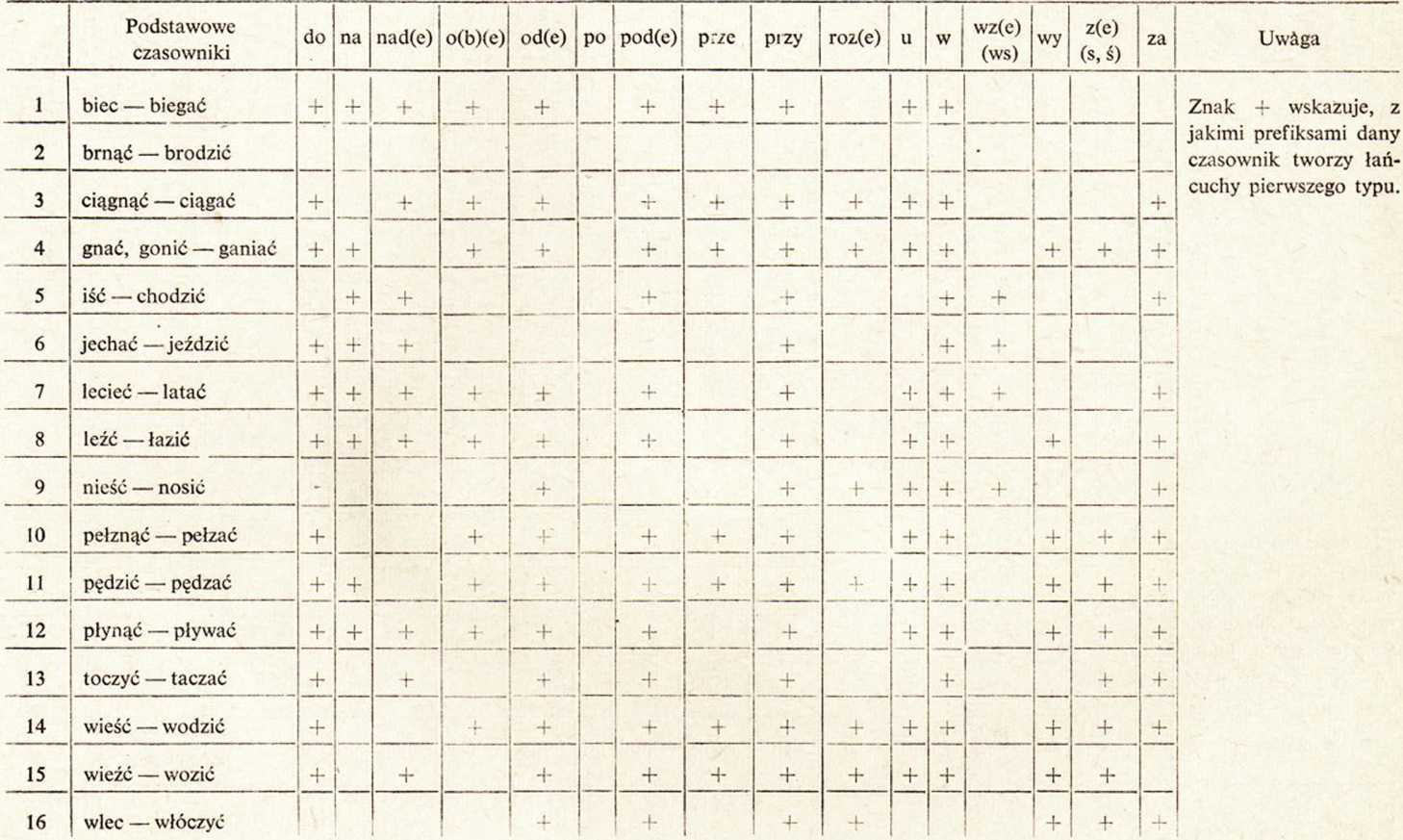 Prefiksy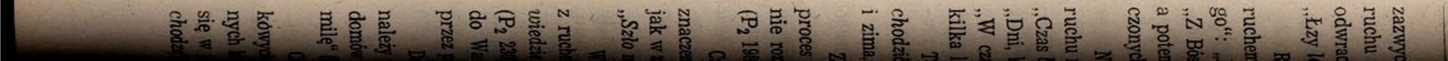 zazwyczaj po linii prostej. Służą one do oznaczania rozmaitych rodzajów ruchu nieodwracalnego i związanych z nim znaczeń przenośnych. Nieodwracalne jest np. płynięcie cieczy: „Strumień bieży po dolinie“ (К.); ,,Łzy lecą z oczu (K.); „Deszcz leci“ (K.); „Krew idzie z nosa“ (K.).Rozchodzenie się dźwięku, ciepła, światła, zapachu jest również ruchem nieodwracalnym i wyrażane jest za pomocą tematu „docelowego“: „Nawoływania te biegły z ciemni i nieskończoności“ (s. 170); „Z Bóstwa idzie godne Bóstwa pienie“ (K.); „Głos leciał między pnie, a potem wracał echami“ (S. 74); „Zapach ambrozji z jej włosów rozpuszczonych idzie“ (K.); „Od tego trupa leci“ (K.).Nieodwracalne jest również upływanie czasu; różne czasowniki ruchu różnie charakteryzują jego tempo i wyrażają ocenę emocjonalną: ..Czas bieży“ (K.); „Godziny wloką się leniwo“ (S. 309); „Czas leci“ (K.); ,,Dni, które zaczęły płynąć, były bardzo do siebie podobne“ (Br. 154); „W czasie moich przymusowych wakacji, które niestety ciągną się po kilka lat, zajmuję się zoologią (P2 205).Tematy „docelowe“ oddają również znaczenie 'zanosić się na, nadchodzić, zbliżać się w czasie„Już idzie ku wiośnie“ (K.); „Idzie jesień i zima, synów nie ma i nie ma“ (Mickiewicz, „Trzech budrysów“).Z upływem czasu ściśle wiąże się bieg wydarzeń, życia: „Na sam proces wydał już niemało, wlokło się i wlokło“ (S. 165); „Tu zakochani nie rozpaczają, ale tańczą, śpiewają i w ogóle najweselej pędzą życie“ (P2 198).Czasownik iść w jego formach osobowych i bezosobowych wyraża znaczenie 'rozwijać się w czasie w określony sposób': „Wszystko idzie jak w zegarku“ (K.); „Jak ci idzie robota?“ (K.); „Idzie jak z płatka“ (K.); „Szło mu to z trudnością, gdyż słabo znał język“ (Br. 151).W niektórych przenośniach czasowniki te tracą całkowicie związek z ruchem, pozostaje jednak znaczenie kierunku: „Oto dwie drogi: jedna wiedzie do nieobliczonych reform ludzkości, druga — do podobania sic“ (P2 230); „Ścieżka biegła po skalistych stopniach“ (K.); „Droga ta idzie do Warszawy“ (K.); „Ulice biegły proste, szerokie“ (K.); „Ślad wiódł przez pola“ (K.).Do znaczeń zachowujących związek z kierunkiem w przestrzeni należy znaczenie 'rozciągać się w przestrzeni': „Teraz jednolita ściana domów ciągnie się przez kilkaset kroków“ (P2 177); „Ten las wlecze się milę“ (K.).Czasowniki utworzone od tematów „niedocelowych“ (niekierunkowych) mogą się wiązać z wyobrażeniem ruchu przebiegającego w różnych kierunkach, tj. mogą np. wyrażać znaczenie 'obracać się, poruszać się w jedną i drugą stronę': „Pompa lekko chodzi“ (K.); „Drzwi lekko chodzą“ (K.); „Klucz w zamku lekko chodzi“ (K.).Latać ma znaczenie przenośne ’drżeć bardzo’: „Ałasz klnie i szczęka mu lata“ (Br. 173). Znaczenie używać jako części garderoby’ wyrażane jest przez czasowniki nosić i chodzić: „Nie masz prawa nosić munduru akowca“ (Br. 23); „Nie rozumiem, co pani ma na myśli, mówiąc, że szewc bez butów chodzi“ (Bog. 50).Znaczenie ’mieć’ (o cesze, znaku, imieniu, tytule itp.) wyrażane jest czasownikiem nosić: „Dzieła wszystkie ówczesne noszą cechę trwogi umysłowej i moralnego upadku“ (Mickiewicz, cyt. K.); „U drzwi domostwa wszystkie klamki noszą szabel znaki“ (K.); „...Nosiła krótkie włosy“ ... (Dąb. 19); „Nosić imię, tytuł“ (K.); „Ten, kto dorabia się majątku, nosi tytuł sknery, kutwy, dorobkiewicza“ ... (P2 229).Ocena stanu, zachowania, nastroju wyrażana jest również czasownikami utworzonymi od „niedocelowych“ tematów niekierunkowych: „Chodzić z zadartym nosem“ (K.); „Wodzić za nos“ (K.); „Wodzić na pasku“ (A.); „Rej wodzić“ (K.). Wyrażenia te stanowią ścisłe zrosty frazeologiczne, mają jednolite znaczenie, z którego trudno wyodrębnić znaczenia składników. W szeregu połączeń wyrazowych charakteryzujących stan człowieka znaczenie czasownika chodzić zbliża się do znaczenia łącznika: „Tak mi łeb zawróciła, że chodzę jak głupi“ (K.).Znaczenia leksykalne pozwalające na używanie jakiegoś jednego typu tematu są w swych połączeniach frazeologicznych ograniczone i mają przeważnie charakter przenośny. W przeciwieństwie do tego znaczenia leksykalne, właściwe korelacyjnym tematom parzystym mają prawie zawsze znaczenie nieprzenośne, które umożliwia używanie związków frazeologicznych w rozległym zakresie; skutkiem tego czasowmik przechodzi z łatwością z jednego otoczenia wyrazowego do innego.Czasowniki ruchu mają bogaty system znaczeń przenośnych; te z nich, które związane są z używaniem jednego tylko typu tematu, wyrażają istotne znaczenie danego tematu.Metaforyzacja jest czynnikiem regulującym możliwość używania tematu parzystego. Np. wyrażenie „ciągnąć za uszy“ w bezpośrednim znaczeniu umożliwia podstawienie formy ciągać, w przenośnym zaś znaczeniu ’pomagać przejść z klasy do klasy’ wyrażenie to staje się całością frazeologiczną, uniemożliwiającą podstawienia.PREFIKSALNE CZASOWNIKI RUCHUCzasowniki prefiksalne tworzone od prostych czasowników kierunkowych i niekierunkowych składają się na rozmaite typy łańcuchów słowotwórczych. Liczba prostych czasowników ruchu jest ograniczona — umożliwia to zebranie i wykorzystanie wyczerpujących danych faktycznych o tematach pochodnych.Układając czasowniki prefiksalne w kolejności ich utworzenia, należy brać za podstawę te związki, które zachodzą między nimi w systemie słowotwórczym, rozpatrywać je na tle ogólnych tendencji słowotwórczych, w związku z istniejącymi we współczesnym języku modelami.Opis wszystkich typów łańcuchów daje wyrazisty schemat budowy słowotwórczej tej grupy czasowników. Opierając się na nim, można ustalić stosunki znaczeniowe między rozmaitymi ogniwami łańcucha, sprecyzować kolejność jego członów, wykryć właściwości słowotwórcze czasowników ruchu związane z różnicami między ich tematami „docelowymi“ i ,niedocelowymi“.I. SCHEMAT TWORZENIA CZASOWNIKÓW PREFIKSALNYCHCzasowniki ruchu występują z 16 prefiksami: do-, na-, nad/e/-, o/b/e/-, od/e/-, po-, pod/e/-, prze-, przy-, roz/e/-, u-, w/e/-, wz/e/-, wy-, z/e/-, /s-, ś-/, za-. Spośród nich tylko jeden prefiks wz- daje niewielką liczbę formacji prefiksalnych (łączy się tylko z czterema czasownikami), pozostałe zaś prefiksy tworzą bardzo liczne czasowniki złożone.Utworzone przez nie łańcuchy różnią się liczbą ogniw. Układ form pochodnych zależy od tego, jak się ocenia miejsce wtórnego czasownika imperfektywnego wobec innych form.W rosyjskiej literaturze lingwistycznej od czasu prac F. Fortunatowa ugruntował się pogląd, że wtórny czasownik imperfektywny tworzony jest od dokonanego czasownika prefiksalnego w drodze sufiksacji. Prof. W. Doroszewski stwierdzał, że polskie czasowniki przebywać, umywać, powstawać, odmawiać i in. „powstały nie jako złożenia tematów z prefiksami, lecz przez derywację; czasownik powstawać jest to powstać rozszerzone sufiksem -wa-, a nie wstawać połączone z prefiksem po-“ . Formy dobiec i dobiegać pozostają do siebie, w gruncie rzeczy, w takim samym stosunku. Struktura słowotwórcza czasownika dobiegać jest niewątpliwie mniej przejrzysta niż struktura powstawać, ponieważ świadomość języka wyodrębnia w nim bezprefiksalną formę biegać, która istnieje w języku w stanie wolnym, bez prefiksu.To, co powiedziano wyżej o czasowniku dobiegać, rozciąga się na wszystkie prefiksalne formy czasowników ruchu, w których składwchodzi temat „niedocelowy“ z sufiksem -a-: -biegać, -ciągać, -ganiać, -latać, -pełzać, -pędzać, -suwać, -taczać. Pozostałe prefiksalne czasowniki ruchu również należą do tego modelu słowotwórczego i utworzone są według jednego z jego wariantów. Istnienie aktywnego związku między określonymi typami strukturalnymi czasowników a kategorią aspektu czasownikowego „wyrównuje“ te szeregi słowotwórcze.Można wyodrębnić cztery typy łańcuchów o rozmaitej strukturze:Pierwszy typ łańcucha obejmuje znakomitą większość czasowników pochodnych. Struktura łańcucha jest następująca: czasownik  docelowy“ tworzy prefiksalny czasownik dokonany oraz wtórny niedokonany; prosty czasownik „niedocelowy“ nie tworzy formacji prefiksalnych. Łańcuch wygląda następująco:biec dobiec dobiegaćbiegaćŁańcuchy takie tworzone są od 16 niedokonanych par czasownikowych; z rozmaitymi prefiksami jest ich 152 (zob. tabelę nr 1).Drugi typ różni się od pierwszego tym, że od czasownika „niedocelowego“ tworzy się czasownik prefiksalny dokonany.Łańcuch przedstawia się następująco:biec wybiecwybiegaćIbiegać wybiegaćŁańcuchów takich jest 45 (zob. tabelę nr 2).Trzeci typ: prefiksalny czasownik niedokonany tworzony jest od obydwu prostych czasowników — zarówno cd „docelowego“ jak i od niedocelowego“. Druga część łańcucha jest trójczłonowa tak samo jak pierwsza, np.:jechać rozjechać rozjeżdżaćjeździć  rozjeździć rozjeżdżaćWtórny czasownik niedokonany od tematu „niedocelowego“ wystąpił tylko 10 razy, przy czym w 8 wypadkach jest on derywatem od czasownika jeździć, w 1 — od chodzić i w 1 — od nosić. Pozostałe czasowniki „niedocelowe“ w ogóle nie tworzą takich formacji.Czwarty typ: czasownik „docelowy“ i odpowiedni „niedocelowy“ tworzą w złożeniu z przedrostkiem czasownik niedokonany i na tym łańcuch słowotwórczy się kończy.Na przykład:biec->pobiec1biegać->pobiegaćTakich łańcuchów jest 15; 12 z nich utworzonych jest od różnych par czasownikowych z prefiksem po-, reszta — z prefiksami wy-, na-, za- od czasownika brodzić.Wymienione cztery typy łańcuchów nie obejmują wszystkich bez wyjątku przedrostkowych czasowników ruchu. Należy podać jeszcze poszczególne wypadki, kiedy łańcuch urywa się na jednym tylko derywacie prefiksalnym dokonanym od prostego czasownika „docelowego“, jak w wypadku derywatów od czasownika brnąć: dobrnąć, zabrnąć, przebrnąć, wybrnąć itd. Od czasownika iść z prefiksem roze- może być utworzony tylko czasownik zwrotny. Parzysty czasownik chodzić, łącząc się z przedrostkiem roz-, tworzy dwuczłonowy łańcuch: chodzić — rozchodzić.Podane wyżej typy łańcuchów słowotwórczych ukazują wyraźnie różnice między tematami „docelowymi“ i „niedccelowymi“ z punktu widzenia formowania czasowników prefiksalnych:Od tematów docelowych tworzy się zawsze łańcuch trójczłonowy. Wyjątek stanowią tylko czasowniki z prefiksem po-, które nie zawsze mają niedokonaną formę prefiksalną. Dla tematów niedocelowych charakterystyczny jest łańcuch dwuczłonowy.Liczba czasowników dokonanych utworzonych od tematów docelowych wynosi 223. Tematy niedocelowe o wiele mniej aktywnie wchodzą w związki z prefiksami. Liczba utworzonych od nich czasowników dokonanych jest niewielka: 70. Z prefiksami przy-, w/e/-, wz/e/-  żaden z tematów niedocelowych się nie łączy.Zaznaczmy również, że łańcuch utworzony od czasownika docelowego może mieć także czwarty człon. Od wtórnego czasownika niedokonanego tworzy się czasownik dokonany przez dodanie drugiego prefiksu po- lub na-.Utworzenie takiego czasownika z podwójnym przedrostkiem możliwe jest prawie od każdego wtórnego czasownika niedokonanego.Derywaty niedokonane należące do łańcucha powstałego z tematu niedocelowego nie łączą się z drugim prefiksem.II. BUDOWA MORFOLOGICZNA CZASOWNIKÓW PREFIKSALNYCHStruktura czasowników prefiksalnych dokonanych utworzonych od tematów docelowych nie nasuwa specjalnych uwag.Strukturą wtórnych form niedokonanych zajmiemy się szczegółowiej.Od czasownika brnąć czasowniki prefiksalne niedokonane nie są tworzone. W wypadku brnąć nie używa się zatem tematu niedocelowego do tworzenia wtórnej formy niedokonanej, co różni ten czasownik od innych czasowników ruchu.Innym czasownikiem stanowiącym takiż wyjątek jest jechać. Wtórną formą niedokonaną tworzy się w tym wypadku z 15 różnymi prefiksami za pomocą tematu -jeżdżąc, który we współczesnym języku nie występuje bez prefiksu.Czasowniki pochodne niedokonane od pozostałych czasowników ruchu różnią się o tyle, że wszystkie mogą być utworzone za pomocą tematu „niedocelowego“. Jednakże temat „niedocelowy“ nie jest jedynym środkiem tworzenia wtórnej formy niedokonanej. Słownik Karłowicza notuje 52 wypadki, w których czasownik prefiksalny niedokonany cd czasownika „docelowego“ ma dwie formy, utworzone za pcmocą różnych sufiksów lub tematów, np.: przybiec — przybiegać i [przybiegiwać] ; odnieść — odnosić i [odnosząc] itp.Niektóre czasowniki dokonane pochodzące od biec, ciągnąć, lecieć, pełzać mają po dwie formy niedokonane, przy czym jedna z nich tworzona jest za pomocą tematu „niedocelowego“, a druga — za pomocą sufiksu -ywa-/-iwa-/.Z czasowników tych tylko derywaty cd lecieć tworzą regularnie formy na -ywa-:dolecieć — [dolatać] — dolatywać nalecieć — [nalatać] — nalatywać odlecieć — [oblatać] — oblatywać.itd. (razem 11 łańcuchów).Na 13 derywatów prefiksalnych od biec podwójną postać wtórnej formacji niedokonanej ma tylko 6, przy czym forma na -ywa- używana jest bardzo rzadko. Słownik Karłowicza podaje te formy z kwalifikatorem X; słowniki Szobera i Arcta nie podają ich wcale.Są to:przybiec — przybiegać — [przybiegiwać] ubiec	—	ubiegać	— [ubiegiwać]wbiec	—	wbiegać	— [wbiegiwać]wybiec	—	wybiegać	— [wybiegiwać]zbiec	—	zbiegać	— [zbiegiwać]zabiec	—	zabiegać	— [zabiegiwać]Czasowniki iść, nieźć, wieść, wieźć, wlec też mają podwójną formę wtórnego czasownika niedokonanego. W formacjach tych obok tematuniedocelowego spotykamy jeszcze jeden temat ze zmianą wokalizmu rdzenia i nowym sufiksem.Dla derywatów od iść słownik Karłowicza podaje takie np. formy niedokonane z tematami chodzić i chadzać:dojść — dochodzić — [dcchadzać] obejść — obchodzić — [obchadzać] odejść — odchodzić — [odchadzać] przejść — przechodzić — [przechadzać] przyjść — przychodzić — [przychadzać] wyjść — wychodzić — [wychadzać].Od czasownika nieść 13 derywatów tworzy wtórną formę niedokonaną zarówno z tematem -nosić jak z tematem -naszać, np. donieść — donosić , donaszać itd. Formy o temacie -naszać wychodzą z użycia.Istnienie wyliczonych przez nas podwójnych postaci wtórnej formacji niedokonanej, z których jedna w przeważającej większości wypadków jest rzadko używana albo wyszła z użycia, nie zmienia ogólnego obrazu regularnego tworzenia wtórnej formy niedokonanej za pomocą tematu „niedocelowego“ od wszystkich czasowników docelowych.Tematy niedocelowe wszystkich czasowników ruchu w połączeniu z przedrostkem dają czasowniki dokonane. Dlatego też powstają homonimy dokonane i niedokonane, w których skład wchodzi temat niedocelowy:przebiec — przebiegać (niedok.) biegać — przebiegać (dok.) naciągnąć — naciągać (medok.) ciągać — naciągać (dok.) itp.Wszystkie czasowniki dokonane utworzone przez złożenie tematów „niedccelowych“ z przedrostkami mają homonimy niedokonane.Wyjątek stanowi tylko jeden czasownik jeździć, gdyż od jechać wtórna forma niedokonana tworzona jest z innym tematem: -jeżdżąc. Wtórna forma niedokonana cd jeździć tworzona jest przy tym za pomocą tego samego tematu -jeżdżąc: zjechać — zjeżdżać, zjeździć — zjeżdżać.Homonimów takich jest ogółem 8 — (zob. tabelę nr 2).Ш. O ZNACZENIU PREFIKSÓW ŁĄCZĄCYCH SIĘ Z TEMATEM DOCELOWYMW połączeniu z tematem „docelowym“ wszystkie 16 prefiksów, które występują w czasownikach ruchu, mają znaczenie przestrzenne: oznaczają one rozmaite kierunki ruchu względem przedmiotów otoczenia.DO- W połączeniu z tematem „docelowym“ do- służy do oznaczania czynności skończonej, kiedy to ciało kierujące do określonego punktu przebywa resztę drogi i zbliża się tuż do danego punktu. Np. „Dobiec ’przybiec do celu’“ (A.); „Dobiegał pierwszy do mety“ (Sz.); „Dobrnęli do połowy skłonu“ (Was. 16); „Konie z trudnością dociągnęły ciężar na miejsce“ (K.).NA- Nadaje czasownikowi znaczenie skierowania czynności na jakiś przedmiot; poruszające się ciało zderza się przy tym z przedmiotem, przenika w głąb jego lub ogarnia jego powierzchnię, np. „Najechał koniem na nas“ (K.); „Napłynęła ciepłą falą myśl o Grzegorzu“ (Was. 6).O/B/- Za pomocą przedrostka o/b/- wyraża się ruch dokoła czegoś, okrążający jakąś przestrzeń lub przedmiot: „Już wskazówka obiegła tarczę zegarową“ (K.); „Obejść przeszkodę, górę, wieżę“ (K.).OD- Oznacza oddalenie się na niewielki dystans lub oddalenie się całkowite: „Odbiegała od nas“ (oddaliła się) (Sz.); „Odegnać nieprzyjaciela od murów miasta“ (K.); „Nie patrzył na nią, póki nie odeszła od jego łóżka“ (Was. 56).POD- Prefiks ten w połączeniu z tematami „docelowymi“ ma trzy różne znaczenia związane z kierunkiem ruchu:Zbliżenie do celu przestrzennego: „Podjechał pod bramę karetą“ (K.); „Kruk podleciał do trupa“ (K.); „Podtoczyć armaty pod mury miasta“ (K.).Ruch skierowany pod jakiś przedmiot: „Podszedł nieuważnie pod śmigi wiatraka“ (K.); „Podjechać pod most“ (K.);Ruch skierowany w górę: „Podniósł do ust rękę Marii i pocałował“ (Was. 96); „Panicz, widać, zapytał o coś kobietę, bo powstała z klęczek i podniosła głowę do góry“ (P. 24); „Rozpędziwszy się podleciał pod sam szczyt wyniosłości“ (K.).PRZE- Ma również kilka znaczeń przestrzennych:Służy do oznaczania ruchu przecinającego przedmiot wzdłuż jego powierzchni, często od jednego końca do drugiego: ..Boją się, że zając im drogę przebieży“ (cyt. K.); „Już raz przebrnęli krytyczne miejsce“ (Was. 17); „Przegnać bydło przez rzę- kę“ (K.).Oznacza ruch przekraczający kres, punkt, do którego zmierza: „Zasnął i przejechał właściwą stację“ (K.).PRZY- Prefiks przy- służy do wyrażania osiągnięcia przez poruszający się przedmiot określonego punktu: „Ku wieczorowi przybiegła do Ślimakowej stara Sobieska“ (P. 136); „Strach nas przegnał ze wsi do miasta“ (K.); „Idźże sobie, skądeś przyszedł“ (K.).Służy do oznaczania ruchu dwóch lub kilku przedmiotów z jednego punktu w różne strony: „Wiatr mgłę, chmury rozpędził“ (K.); „Pies rozwlókł kości po kątach“ (K.).Za pomocą tego prefiksu wyrażane są dwa znaczenia przestrzenne:Czasownik prefiksalny oznacza oddalenie (się): „Żołdactwo uciekając, uniosło zagrabione mienie mieszkańców“ (K.);Za pomocą prefiksu u- wyrażane jest przebycie przez przedmiot określonego, ograniczonego odcinka przestrzennego: „Uszliśmy teraz milę“ (K.); >,Uleciał już duży kawał drogi“ (K.); „Zaledwie ulazł kilka kroków, już odpoczywa“ (K.).Wyraża przenikanie poruszającego się ciała w obręb jakiegoś przedmiotu do jego wnętrza: „Konie webrnęły w wodę“ (K); „Wejdę tu na chwilę“ (K.); „Wjechać w bramę, w rzekę, w las, między płoty“ (K.);Za pomocą prefiksu w- może być wyrażony ruch skierowany ku górze: „Wjechać na górę“ (K.);Występuje zaledwie w czterech czasownikach i ma zawsze znaczenie przestrzenne (ruch skierowany do góry): „Niech nad martwym wzlecę światem“ (Mick.); „Nim słońce wzejdzie rosa oczy wyje“ (przysłowie); „Pani wzniosła oczy do nieba“ (P. 64). Oznacza ruch: 1) od wewnątrz na zewnątrz, poza obręb czegoś: „Wybiegła przed wrota jeszcze popatrzeć na swoich“ (P. 51); „Wybrnąć ze śniegu, z lasu, z wody“ (K.); „Teraz, panie doktorze, nie pojedzie... Psa ciężko wygnać“ (Żeromski, „Siłaczka“); 2) ruch z dołu do góry: „Wylazł na mur drugiego piętra“ (Sz.). Oznacza ruch: 1) z góry w dół: „Szybko zbiegła po schodach“ (Was. 8); „Tymczasem Niemcy zjechali w dół i przez chwilę nie było ich widać“ (P. 128); „To ten sam, co jechał na koniu i czapka mu ze łba zleciała“ (P. 60);2) z różnych stron do jednego środkowego punktu: Ślimak zebrał siano i zwlókł je na podwórek“ (P. 165).Prefiks ten służyć może do określania rozmaitych kierunków ruchu nawet w połączeniu z tym samym tematem:Ruch skierowany daleko w głąb czegoś: „Hej! Gdzie ona teraz była, gdzie ją tatusiowa wola zawiodła!“ (S. 168); „Zaszliśmy daleko w las“ (Sz.).Ruch skierowany do wnętrza przedmiotu: „Inni zaś pomogli stójce zaciągnąć Rzepę do chlewka“ (S. 101); „Dziś zawiózł ją do lasu“ (P. 100); „Porwałem go na ręce i zaniosłem do łóżka“ (S. 155).W szeregu wypadków prefiks za- jednocześnie z kierunkiemdo wnętrza czegoś wyraża krótkotrwalość przebywania przedmiotu w danym miejscu: „Na chwile zabiegnę do niego“ (Sz.); „Bóg wam zapłać, sołtysie, żeście zaszli do nas w gościnę“ (P. 36).Ruch skierowany na przedmiot: „Słońce zaszło za las“ (Sz.);Ruch kończący się przed przedmiotem (odosobniony wypadek): „Zajechał wreszcie przed szkołę“ (Żeromski, „Siłaczka“).Ruch na spotkanie innemu poruszającemu się przedmiotowi: „Zabiegł mu drogę woźny“ (Sz.). Por. zajechać komu drogę, zaskoczyć kogo: ten zwrot dziś bywa używany tylko w znaczeniu wtórnym (zbliżonym do ros. озадачить).A więc można twierdzić, że dla 15 prefiksów występujących z czasownikami ruchu charakterystyczne jest, gdy łączą się one z tematem docelowym, znaczenie przestrzenne. Rozpatrywane czasowniki mają w przytoczonych przykładach nieprzenośne znaczenie przesuwania się w przestrzeni. Niecbca jest im, oczywiście, metaforyzacja, dzięki której powstaje w ich zakresie bogaty system znaczeń przenośnych.Czasowniki prefiksalne (utworzone od tematów „docelowych“) oznaczają często czynność związaną z upływem czasu oraz z tym lub innym rozwojem zjawisk w czasie. Pod tym względem czasowniki prefiksalne są analogiczne do prostych czasowników docelowych, w których ustaliły się te same funkcje.Gdy wskutek metaforyzacji czasownik nie ma już znaczenia mechanicznego przesuwania się w przestrzeni, związek znaczeniowy z pojęciem ruchu (rozwoju jako ruchu w czasie) nie zostaje zerwany. W związku z metaforyzacją również prefiks nabiera nowego znaczenia. Może tu już chodzić o znaczenie nie przestrzenne, lecz rezultatywne. To rezultatywne znaczenie prefiksu należy zapewne uważać za wtórne: „Godzina śmierci nadeszła“ (K.); „O, nieszczęśliwe dni życia mojego, jakżeście prędko przebiegły“ (K.); „Noc przyszła dotąd w pamięci ohydna“ (K.).Jeżeli czasownik oznacza ten lub inny rozwój wydarzeń w czasie, to prefiks ma znaczenie rezultatywne. W tej funkcji występuje bezprefiksalny czasownik iść oraz jego supletywne derywaty: „Doszło do nieporozumienia, zerwania stosunków“ (K.); „Nie dojdzie to do skutku“ (K.); „Posłuchaj mnie i źle na tym nie wyjdziesz“ (K.); „Bądź cierpliwa, wszystko ci to na dobre wyjdzie“ (K.); „Na sucho to mu nie ujdzie“ (K.); „Uszło mu to płazem“ (K.).Jest to inny wypadek nabierania przez tematy „docelowe“ znaczenia przenośnego. Związek znaczeniowy z ruchem jest tu jeszczeodczuwalny. Znaczenie przestrzenne przedrostka nie występuje. Rezultatywne znaczenie prefiksu jest wtórne.Zmiany znaczeń prefiksalnych czasowników ruchu zachodzą w rozmaity sposób. Przytoczone wyżej przykłady mogą służyć za ilustrację tylko niektórych wypadków powstawania znaczenia rezultatywnego w prefiksach występujących w złożeniu z tematami docelowymi.Ale jest wiele czasowników prefiksalnych utworzonych od tematu docelowego, w których znaczenie czasowe prefiksu nie pochodzi z jego znaczenia przestrzennego; niepodobna tego objaśnić metaforyzacją znaczenia czasownika.Znaczenie rezultatywne mamy np. w następujących wypadkach:DO- ’udowodnić, uargumentować’ — dowieść: „Dowiodła, że zna równie pędzel, nuty“ ... (Mick.);'dojrzeć’ — dojść: „Doszło już żyto“ (K.).NA- ’przybyć w wielkiej liczbie’ — najechać, naleźć, nalecieć: „Naleciało wiele komarów“ (K.);’oszukać' — naciągnąć: „Oszukać i naciągnąć mnie nie staraj się" (K.);’nabrzmieć’ — nabiec: „Żyły mu nabiegły“, „Guz mi nabiegi“ (K.).OB/E/- ’poruszając się, znaleźć się w kilku miejscach po kolei' — obejść, obiec: „Obiegł wszystkie kąty, sklepy“ (K.);’dotknąć (moralnie)’ — obejść: „Obeszło go bardzo, żeś mu nie odpisał“ (K.);’ominąć' — obejść: „Obejść prawo“;’oszukać’ — obejść; „Łatwo go można obejść“;OD/E/- ’uzyskać, osiągnąć' — odnieść: „Odnieść zwycięstwo, korzyść, wrażenie;’odstąpić’ — odejść, odbiec: „Odejść od założenia“, „Odejść od zwyczajów przodków“, „Odbiec od tematu“;POD/E/- ’zwiększyć, podwyższyć, wzmóc’ — podnieść: „Podnieść pensję, komorne“, „Podnieść poziom oświaty“;’dźwignąć ze złego, ciężkiego stanu' — podnieść: „Podnieść z upadku, z nędzy“, „Podnieść kogo na duchu“;’oszukać’ — podejść kogo.PRZE- ’iść na przedzie, dowodzić’ — przewieźć, przewodzić: „Przewieźć w tańcu“, „Przewieźć w wojsku“;’ścierpieć’ — przenieść: „Nie przeniosę tej zniewagi, krzywdy“; ’zostać przyjętym’ — przejść: „Kandydatura jego przeszła na ogólnym zgromadzeniu“, „Wniosek ten przeszedł większością głosów“ itd.;PRZY- 'przywabić' — przyciągnąć kogoś:'dostać się, przypaść' — przyjść: „Przyszło mi tyle a tyle z majętności;’dojść do czegoś, popaść w coś’ — przyjść: „Przyjść do ubóstwa, do niesławy“;’dojść do czegoś, skończyć się czymś’ — przyjść: „Przyszło do nieporozumienia“, „Przyszło do wojny“;’spowodować, dać’ — przynieść: „Przynieść komu szkodę, korzyść“, „Przynieść komu hańbę, zaszczyt“;ROZ- ’pobić’ — roznieść: „Rozniesiono wszystkich w puch“;’porozprowadzać’ — rozwieźć: „Piekarz do dnia rozwozi pieczywo po gospodach“;’zmiażdżyć kołami’ — rozjechać;U- w formie nieosobowej ’nada się, może być’ — ujdzie, ulezie: „Niczego, ulezie“;’wykonać’ czynność za pomocą siły zdolnej do udźwignięcia ciężaru — uciągnąć, uwieźć, uwlec, unieść: „Uciągnie to jeden koń“, „Nie mogłem tego klocu uwlec“, „Most taki wiele ludzi nie uniesie“;’wyprzedzić, prześcignąć’ — ubiec [ubieżeć]: „Chciał się odznaczyć, ale drudzy go ubiegli“, „Nie ubieżysz tego franta“;W/E/- ’oddziałać’ — wpłynąć: „Ta okoliczność wpłynęła stanowczo na obrady“, „Wpłyń na niego, aby się ustatkował“;’wprowadzić, wtrącić' — wwieźć: „Tyś mnie wwiodła w ten kłopot“, „Wwieść kogo w błąd“; wciągnąć: „Wciągnął go w wojnę, w związek“;WY- ’wysiedzieć’ — wywieść: „Wywieść pisklęta“;’zbudować’ — wywieść: „Wywieść mur“; wynieść — „Wyniósł kościół bogaty“;’osiągnąć’ — wynieść: „Wynieść z czego naukę“, „Z rozmowy wyniosłem pewność jej miłości“;Z/E/- ’oszukać’ — zwieść: „Co poczną, jeżeli Niemiec ich zwiódł?“ (S. 181);S-	’skasować’ — znieść: „Gdyby to było w mojej mocy, zaraz bympojedynki zniósł“;’ścierpieć’ — znieść: „Znieść głupstwo“;ZA- ’zasypać czymś’ — zanieść: „W miejscach, które dzisiaj piaskiem zaniosło“ (Mick.);’zmusić do czegoś’ — zagnać: „Zagnali go od razu do pracy"*(Sz.);’zastać nagle’ — zajść: „Zaszedłem go na czytaniu książki“; ’zasnuć się’ — zajść: „Oczy zaszły łzami“;’zdarzyć się’ — zajść: „Zaszło nieporozumienie“.Na 16 prefiksów łączących się z tematami „docelowymi“ tylko jeden — po- zawsze ze wszystkimi czasownikami ruchu ma znaczenie rezultatywne.Przykłady na znaczenie rozpoczęcia czynności: „Ja poprowadzę — ofiarowała się Maria i poszła przodem“ (Was. 96); „No, tego dosyć — mruknął brodaty i pociągnął ojca do wózka“ (P. 32).Czasem prefiks po- oznacza całkowite zakończenie czynności: „Jaką tajemnicę poniósł ze sobą do grobu pułkownik Anochin?“ (Was. 99); „Gdzie doktor Woroncow? — Doktor poleciał“ (Was. 65).W tych wypadkach prosty czasownik zatracił już związek z ruchem i prefiks nabywa znaczenia nie przestrzennego, lecz rezultatywnego.Niektóre znaczenia rezultatywne, jak to zostało wyżej zademonstrowane na przykładach czasowników oznaczających upływ czasu, powstają na gruncie przestrzennych znaczeń prefiksów w wyniku metaforyzacji.Podsumowując wynik badań prefiksów występujących z tematami docelowymi, należy stwierdzić, że charakterystyczne jest dla nich znaczenie przestrzenne.O ZNACZENIU PREFIKSÓW ŁĄCZĄCYCH SIĘ Z TEMATEM NIEDOCELOWYMDla czasowników prefiksalnych derywowanych od tematu niedocelowego charakterystyczne jest rezultatywne znacznie prefiksów.1. Znaczenie determinatywne. Wiąże się ono z pojęciem czynności trwającej przez długi, lecz ograniczony, określony czas. Wyrażane jest za pomocą prefiksu po-, który występuje w piętnastu czasownikach ruchu tylko z tym znaczeniem: pobiegać, pobrodzić, pociągać, poganiać, pochodzić, pojeździć, polatać, połazić, ponosić, popełzać, popływać, potaczać, powodzić, powozić, powłóczyć.Wszystkie te czasowniki mają znaczenie: ’spędzić pewien czas na ruchu, przesuwając się lub przesuwając coś w taki Jub inny sposób’. Przykłady: „Pobrodził długo, nim się z tych bagnisk wydobył“ (K.); „Pociągał go po sądach, po mieście“ (K.); „Wyszliśmy pochodzić po bulwarze“ (K.).Znaczenie determinatywne może mieć także czasownik z prefiksem prze-, przy czym czasownikowi temu towarzyszy zawsze accusative temporis: „przechodzić, ’spędzić pewien czas na chodzeniu’“ (K.);„Przechodzą do rana, bobym zmarzł“ (P. 209);	„Przenosić suknię tydzień“ (K.); „Przełaził jeden dzień i drugi, omijając stójkowych“ (Prus, cyt. K.); podobnie czasowniki przelatać, przetaczać, przepływać, przebiegać, przejeździć oznaczają ’spędzić pewien czas na poruszaniu się w taki czy inny sposób’. W wypadku, kiedy przy czasowniku z prefik-sem prze- nie ma biernika czasu, występuje on w innym znaczeniu, nie determinatywnym, lecz rezultatywnym. Czynność oznaczana przez czasownik determinatywny i odbywająca się w ramach określonego czasu jest czynnością złożoną, dokonującą się w różnych kierunkach.Czasowniki rezultatywne z biernikiem miejsca. Czynność kończy się w tym wypadku w wyniku przebycia całej przestrzeni, na którą była skierowana:schodzić ’przebyć W różnych kierunkach daną część przestrzeni’ — ,,Choćby kraj świata schodził, drugiej takiej nie znajdę“ (S. 224);złazić „łażąc obejść, schodzić, zwiedzić we wszystkich kierunkach“ (K.) — „Złaził całe miasto i nie znalazł go“ (K.);zlatać „lotem przebyć w różnych kierunkach“ (K.) — „Całą wieś zlatałem, nigdzie jego znaleźć nie mogę“ (K.);wybiegać „przebiec we wszystkich kierunkach, zjeździć, objechać: (K.) — „Pan mój przez ten kwartał pół Europy wybiegał, szukając wszędzie jak najlepszych mistrzów“ (K.);obchodzić — „Jam wszystko znalazł, obejrzał, obchodził“ (K.); zjeździć — „Całe Niemcy zjeździli tam i nazad, i teraz spod Berlina zapychają“ (Wiech);zbrodzić „przejść kawał kraju; przejść rzeki i bagniska“ (K.); Czynność skierowana na pewną przestrzeń przebiega więc w różnych kierunkach.Czasowniki rezultatywne z biernikiem obiektu, na który skierowana jest czynność. W toku czynności następują zmiany w obiekcie (pozytywne lub negatywne):donosić 1) „znosić do reszty, zedrzeć, doniszczyć“, „donosić sukni“ (K.); 2) „lek przebyć ciążę: „Donosić płód“ (K.): objeździć konia;obtaczać „wytarzać na wszystkie strony“ (K.) — „Obtaczać pulpety w mące“ (K.);obnosić „nosząc na sobie, dopasować do swej figury, rozchodzić: Obnosić suknię“ (K.);rozjeździć „jeżdżąc roznieść, rozmiesić, rozrobić: Rozjeździć drogę, błoto“ (K.);rozchodzić 1) „rozchodzić zdrętwiałą nogę“ (K.), tj. doprowadzić przez chodzenie do normalnego stanu, 2) „rozchodzić obuwie“ (K.), tj. uczynić bardziej luźnym wskutek noszenia; przewłóczyć ’zabronować’ (pole);ujeździć 1) „ujeździć konia“ (K.), 2) „ujeździć drogę“ (K.), przetrzeć, utorować;wynosić 1) „wynosić suknię — noszeniem [...] zużyć“ (K.); 2) „nosząc wyniańczyć, wypielęgnować“ (K.) — „Był starowina przywiązanydo niej jak do własnego dziecięcia, bo ją na rękach wynosił z dzieciństwa“ (Sz.);zawodzić 'zwożąc zapełnić, zasypać’: „Zawozić dół piaskiem, gruzem. Zawozić rów“ (K.);zajeździć 1) ’zamęczyć jazdą (konia)’; 2) ’zniszczyć jazdą pojazd’ — „Już nam kilka karet potłukli, konie zajeździli“ (K.).We wszystkich tych wypadkach czynność skierowana na obiekt jest złożona, przebiega w różnych kierunkach nie po linii prostej. Zmiany zachodzące w obiekcie są przyczyną ustania oddziaływania na obiekt, zakończenia czynności.Czasowniki z biernikiem obiektu rezultatywnego. W wyniku złożonej czynności podmiot nabywa (lub traci) jakiś przedmiot lub właściwość:rozchodzić — „Rozchodzić znużenie — jedyna rada“ (K.);przejeździć ’wydać na jazdę’: „Przejeździć pieniądze, majątek“ (K.);przebiegać ’biegając stracić’: „Znaczną część majątku przebiegał“(K.);wybiegać ’bieganiem wydostać, wyrobić sobie, uzyskać’: „W pocie czoła kiedy człek co wybiega u takich dłużników?“ (K.);wychodzić ’osiągnąć coś długim chodzeniem’ — „Chodził, chodził, aż w końcu wychodził sobie, czego chciał“ (Sz.);wylatać ’osiągnąć coś w wyniku lataniny, bieganiny' — „Alem sobie powiedziała: wszystko wylatam, wybiegam, wystaram się i już“ (Bog. 15).Czasowniki o znaczeniu dystrybutywnym. Znaczenie to wyraża prefiks na-, który wskazuje kierunek ruchu kilku przedmiotów i zgromadzenie ich w jednym miejscu. W odróżnieniu od czasowników pre- fiksalnych derywowanych od tematów docelowych (z tym samym prefiksem) mogą one oznaczać ruch wykonany kilkakrotnie.naciągnąć 1) „często ciągając, nagromadzić, naznosić: Szczury naciągały śmiecia do nory“ (K.), 2) „często ciągając, wiele naczerpać: Naciągać wody ze studni“ (K.);nanosić ’nosząc ustawicznie, znieść w wielkiej albo w pewnej ilości, naznosić’: „Mysz nanosiła pełną norę orzechów“ (K.), „Nanosić wody do wanny“;nawozić ’wożąc ustawicznie, wiele razy przywieźć’ (K.);nawłóczyć „nazwłóczyć, włócząc nagromadzić: Nawłóczył jałowcu, wystawił pletniak“(K.).Tak więc wszystkie prefiksy łączące się z tematami niedocelowymi mają znaczenie rezultatywne lub determinatywne. Rezultat czynności może być osiągany w wyniku złożonego ruchu, niedocelowego lub takiego, który wykonywany jest za kilkcma nawrotami lub ze skierowaniem na kilka obiektów (znaczenie dystrybutywne).O ZWIĄZKU ZNACZENIOWYM TEMATU Z ŁĄCZĄCYM SIĘ Z NIM PREFIKSEMPo rozpatrzeniu znaczenia prefiksów łączących się z tematami docelowymi i niedocelowymi można stwierdzić, że ten sam prefiks ma różne znaczenia zależnie od tego, z jakim tematem wchodzi w związek.Ponadto można prześledzić, jak w czasownikach prefiksalnych znajdują wyraz wszystkie właściwości danego typu tematu czasownikowego, stanowiące zarówno o znaczeniu prefiksu, jak o znaczeniu całego czasownika.Wiadomo, że tematowi docelowemu właściwe jest znaczenie docelowości, jednorazowości i konkretnego charakteru czynności. Prefiksy zawierają w sobie często określoną „aluzję“ do znaczenia kierunkowego. Łącząc się z określonym tematem docelowym, prefiksy nadają mu nowe znaczenie leksykalne. Nie jest to już tylko docelowość, lecz ruch w jednym określonym kierunku, wskazanym przez prefiks. Zachodzą przy tym zmiany nie tylko leksykalne; czasownik uzyskuje nową cechę gramatyczną — znaczenie dokonane. Aspekt dokonany ze względu na swoje znaczenie kresu czynności (jakiegoś przełomowego momentu w toku czynności ograniczającego tę czynność w czasie) wiąże się z konkretnym charakterem czynności.Prefiks określa więc konkretne warunki (moment i kierunek) przejawiania się czynności, odgrywa rolę konkretyzującą.Konkretnym charakterem tematów docelowych należy zapewne tłumaczyć to, że ciążą one do związku z prefiksami, do dalszej konkretyzacji. Świadczy o tym duża liczba czasowników prefiksalnych utworzonych od tematów docelowych.Wśród prefiksów łączących się z określonymi tematami docelowymi są też prefiksy rezultatywne. Znaczenie rezultatywne prefiksów należy w całym szeregu wypadków uważać za zjawisko wtórne, wynik metaforyzacji.Nie mniej wyraźnie występuje na jaw w czasownikach prefiksalnych swoisty charakter tematów niedocelowych. Tematy te w przeciwieństwie do docelowych nie mają stałego konkretnego znaczenia. Przejawia się ono sporadycznie, tylko w określonych warunkach kontekstu. W tym ostatnim wypadku tematy niedocelowe mogą wyrażać bądź czynność konkretną niedocelową, bądź czynność konkretną powtarzającą się w określonym kierunku.Łącząc się z tematem niedocelowym prefiksy wykazują nowe znaczenie, inne niż przy temacie docelowym. Charakterystyczne jest dla nich już nie znaczenie kierunkowości czynności, nie dające się pogodzić z podstawowym znaczeniem tematów niedocelowych — bezkierunkowością — lecz znaczenie czasowe. Prefiks w inny sposób konkretyzuje czynność wyrażaną przez bezprefiksalny czasownik niedokonany. Każdyruch niedocelowy jest czynnością złożoną, formacje zaś prefiksalne od tematów niedocelowych wyrażają pełnię przejawiania się czynności złożonej, jej rezultatywność. Miarą pełni przejawiania się czynności jest obiekt, na który czynność jest skierowana. Czasowniki rezultatywne z biernikiem czasu i miejsca oznaczają wyczerpanie czasu i przestrzeni, do których ogranicza się dana czynność złożona. W czasownikach rezultatywnych z obiektem bezpośrednim lub rezultatywnym kres dokonującej się czynności uzależniony jest cd zmian zachodzących w obiekcie, na który jest ona skierowana. Wszystkie te znaczenia rezultatywne zakładają nie liniowy ruch postępowy, lecz ruch złożony, niedocelowy. Bezkierunkowość ruchu przejawia się najwyraźniej w bierniku miejsca. W słownikach objaśnienia takich wyrazów zawierają wskazówkę, że czynność odbywa się we wszystkich kierunkach.Prefiksalne czasowniki odzwierciedlają również inną cechę tematów niedocelowych — powtarzalność ruchu. Widać to z czasowników dystrybutywnych, złożonych z prefiksem na-, zwłaszcza gdy się zestawi je z derywatami od tematów docelowych z tym samym prefiksem.Obydwa czasowniki oznaczają nagromadzenie przedmiotów w jednym miejscu, w którego kierunku odbywa się ruch. Ale np. w czasowniku nawozić (w odróżnieniu od czasownika nawieźć) czynność jest jako zachodząca kilkakrotnie, powtarzająca się,W języku rosyjskim są czasowniki typu sjez’diť, sb’egat*, w których prefiks w połączeniu z tematem niedocelowym oznacza nie tylko dokonanie czynności, lecz również wskazuje, że ruch odbywa się w określonym kierunku i wraca do punktu wyjścia. W tym wypadku występuje jeszcze jedno konkretne znaczenie tematów niedocelowych — ruch połączony z powrotem .Analiza czasowników prefiksalnych utworzonych od tematów niedocelowych wykazuje, że prefiksacji ulegają tematy niedocelowe o konkretnym znaczeniu. Pozwala to przypuszczać, że właśnie konkretne znaczenie tematów niedocelowych powoduje ich łączenie się z prefiksami.STOSUNEК NIEDOKONANEJ FORMACJI PREFIKSALNEJ DO FUNKCJI BEZPREFIKSALNYCHTEMATÓW DOCELOWYCH I NIEDOCELOWYCHCzasownik prefiksalny niedokonany, tożsamy pod względem znaczenia leksykalnego z czasownikiem prefiksalnym dokonanym, stanowi z nim parę aspektową. Jak wykazała analiza budowy morfologicznej tematów, we wtórnych formach imperfektywnych z dwóch możliwych zachowuje się zwykle jedna tylko forma. Służy ona w równej mierze do wyrażania czynności zarówno konkretnej, jak i oderwanej.Niedokonane czasowniki prefiksalne w odróżnieniu od bezprefiksalnych już zawierają jeden warunek konkretności przebiegu czynności: prefiks wskazuje kierunek ruchu. Czasowniki te mogą nabywać znaczenia konkretnego lub abstrakcyjnego zależnie od innego warunku konkretności przebiegu akcji, tzn. zależnie od tego, czy określony jest konkretny moment czynności.Przykłady: „Gadaliśmy, żeś utknął pod górą, a ty, chwała Bogu, dojeżdżasz“. (P. 108); „Oparłszy głową o ścianę, przymknęła powieki. Przychodził sen, przerywany, ciężki, gorączkowy“ (S. 182); „Matka drepce, krząta się [...] Podchodzi do Grzegorza i nieśmiało, delikatnie głaszcze go po głowie“ (Was. 90).W wypadku, gdy konkretny moment czynności nie jest zaznaczony w tekście, prefiksalny czasownik niedokonany oznacza czynność powtarzającą się, tj. abstrakcyjną: „Z daleka od czasu do czasu dolatywał łoskot tramwaju“ (Was. 50); „Znów mostek — ileż to razy przechodzili razem trzy chwiejne deski“ (Was. 38); „Za to ile razy przyjadę w waszą okolicę, będziesz mnie odwoził“ (P. 163).O TWORZENIU HOMONIMÓW DOKONANYCH I NIEDOKONANYCH ZA POMOCĄTEMATU NIEDOCELOWEGOCzasowniki docelowe mają prefiksy o znaczeniu przestrzennym, niedocelowe o znaczeniu rezultatywnym. Jest to właśnie ten wypadek, kiedy tematy podlegają bezpośredniej prefiksacji. Przez dodanie prefiksu powstają czasowniki dokonane.Ich homonimów niedokonanych utworzonych według innego wzorca słowotwórczego, nie można uważać, za wynik bezpośredniej prefiksacji. Prefiksalne czasowniki niedokonane utworzone są cd czasowników dokonanych i stanowią z nimi pary aspektowe. Znaczenia leksykalne tych par pokrywają się ze sobą; czasownik prefiksalny niedokonany przejmuje obok znaczenia leksykalnego również przestrzenne znaczenie prefiksu czasownika dokonanego (ten ostatni utworzony jest od tematu docelowego i ma znaczenie czynności przebiegającej w jednym określonym kierunku). Forma prefiksalna niedokonana jest więc trzecia w szeregu typu iść — zejść — schodzić, nieść — donieść — donosić i utworzona jest za pomocą wymiany tematów.O znaczeniu jej decyduje nie znaczenie tematu niedocelowego, (podobnie jak to obserwowaliśmy w czasownikach dokonanych pochodzących od tematów niedocelowych), lecz znaczenie prefiksalnego czasownika dokonanego.Wtórna forma niedokonana może być utworzona nie tylko przy udziale tematu niedocelowego (zdarza się to tylko w czasownikach nieproduktywnych klas i to nieregularnie), ale i za pomocą sufiksu -ywa- (-iwa-) (zob. załączoną tabelę prefiksalnych czasowników ruchu).SkrótyA. — M. Arct „Słownik ilustrowany języka polskiego“, Warszawa 1916. Bog. — H. Boguszewska, „Czarna kura“, Warszawa 1952.Br. — K. Brandys, „Człowiek nie umiera“, Warszawa 1951.Brosz. — J. Broszkiewicz, „Kształt miłości“, Warszawa 1953.D. — „Słownik języka polskiego“ pod red. W. Doroszewskiego, Warszawa, t. I — 1953, t. II — 1959.Dąbr — M. Dąbrowska, „Noce i dnie“, t. I, Warszawa 1947.Dąb. — M. Dąbrowska, „Marcin Kozera“. Warszawa 1945.H. — B. Hamera, „Na przykład Plewa“, Warszawa 195Э.Fr. — A. Fredro, „Śluby panieńskie“, Warszawa 1952.K. — „Słownik języka polskiego“ J. Karłowicza i in., t. I—VIII, Warszawa 1900—27.Kr. — L. Kruczkowski, „Kordian i cham“, Moskwa 1950.Mick. — A. Mickiewicz, Korespondencja, t. VI, Warszawa 1850.Nałk. — Z. Nałkowska, „Romans Teresy Hennert“, Warszawa 1954.Orz. — E. Orzeszkowa, „Nad Niemnem“, (Wilno), 1953.P. — B. Prus, „Nowele“, Warszawa 1952.P1 P2 — B. Prus, „Lalka“, t. I—II, Warszawa 1953.P. Pl. — B. Prus, „Placówka“, Moskwa 1953.R1— W. Reymont, „Ziemia obiecana“, t. I, Warszawa 1902.S. — H. Sienkiewicz, „Opowiadania“, Moskwa 1953.Sz. — S. Szober, „Słownik poprawnej polszczyzny“, Warszawa 1948.W. — Wiech, „Spokojna głowa“, Warszawa 1952.Was. — W. Wasilewska, „Po prostu miłość“, Moskwa 1944.Z. — G. Zapolska, „Moralność pani Dulskiej“, Warszawa 1952.Przełożył z rosyjskiego: B. StrumińskiDanuta ButtlerNEOLOGIZM I TERMINY POKREWNEZespół polskich terminów językoznawczych związanych z wyróżnieniem najnowszej warstwy słownikowej jest wprawdzie dość różnorodny, ale niejednolity i nieprecyzyjny. W jego zakresie ujawniają się dobitnie ogólne cechy terminologii leksykologicznej: przygodne, żywiołowe jej kształtowanie, brak stabilizacji funkcji terminologicznych jej składników, mnogość indywidualnych nazw odpowiadających tym samym pojęciom. Takie stosunki w zakresie terminologii wynikają z faktu, żesama problematyka badawcza jest stosunkowo świeżej daty, a podstawy metodologiczne analizowania najnowszej warstwy słownictwa dopiero się kształtują. W polskiej literaturze językoznawczej do wyjątków należą prace próbujące dać teoretyczne ujęcie zagadnienia neologizmów  i system ich klasyfikacji; można by tu przytoczyć chyba tylko artykuł Rosponda „Nowotwory czy nowopotwory językowe?“  mający zresztą charakter popularny i układ terminów Gaertnera, omówiony w „Gramatyce współczesnego języka polskiego“. Ale te konsekwentne, wewnętrznie zhierarchizowane systemy nazw powstały późno; początków kształtowania się terminologii związanej z nowym słownictwem trzeba szukać w pracach materiałowych. Można mówić o dwu ośrodkach, dwu kręgach badaczy, którzy z racji swych zainteresowań musieli się zetknąć z problematyką nowego słownictwa. Pierwszy stanowili historycy i teoretycy literatury, badacze stylu pisarzy, drugi — środowisko językoznawców zajmujących się działalnością normatywną, pedagogiką językową, np. autorzy wydawnictw poprawnościowych, członkowie redakcji i korespondenci pism językoznawczych, szczególnie Poradnika Językowego. Tradycja użycia przez nich nazw neologizm, nowotwór nie jest zbyt długa; w pracach z końca XIX i początków XX wieku operowano omówieniami wyrazy nowotne, wyrazy ukute, wyrazy nowe. W niektórych jednak publikacjach tego okresu (np. w artykule Łosia „Wyrazy nowe“  można zaobserwować przekształcanie się w termin o jednolitej strukturze słowotwórczej doraźnego, ale często powtarzanego połączenia nowy twór. Wydaje się, że nazwą nowotwór (i pochodnym nowotwórstwem) posługiwali się przede wszystkim językoznawcy — „poprawnościowcy“, teoretycy literatury zaś częściej stosowali jego obcy odpowiednik. Pewnym refleksem tych środowiskowych tradycji jest częstsze użycie terminu nowotwór w opisach zjawisk języka mówionego i przeciwnie — jak gdyby skłonność do operowania nazwą neologizm w analizie języka pisarzy. Nie doprowadziło to jednak do zróżnicowania funkcji znaczeniowych obu nazw, jeśli oczywiście pominiemy propozycje indywidualne, sformułowane przygodnie, które nie miały żadnego wpływuna ustabilizowane już rozumienie neologizmu i nowotworu 5. W polskiej praktyce badawczej lat międzywojennych i okresu powojennego oba terminy są używane promiscue (Klemensiewicz i Szober nazywają wyrazy nowe „nowotworami albo neologizmami“). Odpowiada to zresztą stanowi rzeczy w terminologii leksykologicznej innych języków europejskich; np. niemiecki wyraz Neubildung czy rosyjskie novoobrazovanije są wymiennikami terminu pochodzenia greckiego.O ile terminy podstawowe — neologizm, nowotwór — stały się narzędziem klasyfikacji zjawisk w tym samym stopniu dla badaczy stylu — teoretyków literatury, co dla językoznawców reprezentujących stanowisko opisowo-normatywne wobec faktów języka mówionego, o tyle w systemie terminów podrzędnych silniej doszła do głosu odmienność problematyki badawczej obu kierunków. Językoznawcy — „normatywiści“ zmierzali przede wszystkim do dokładniejszego zdefiniowania pojęcia nowotwór, do opracowania takiej klasyfikacji nowych zjawisk językowych, która by określała ich przynależność do poszczególnych części systemu języka. Badacze stylu rzadziej różnicowali neologizmy ze względu na ich słowotwórczy, frazeologiczny czy np. składniowy charakter, podstawą natomiast klasyfikacji uczynili funkcję neologizmu w wypowiedzeniu, jego emocjonalne lub stylistyczne nacechowanie. Powstały więc dwa ciągi terminów podrzędnych, odpowiadające tym dwom sposobom ujęcia materiału: neologizm (nowotwór) słowny, słownikowy, słowotwórczy, semantyczny, składniowy, frazeologiczny — i neologizm ekspresywny, artystyczny, literacki, poetycki, stylistyczny.Zajmijmy się najpierw próbami precyzyjniejszego zdefiniowania pojęć podstawowych: neologizm, nowotwór. Wyrazistość strukturalna terminu neologizm sprawiała, że me był on, jak np. archaizm , używany poza zakresem terminologii językoznawczej; w jej zaś obrębie następował zwykle w znaczeniu „leksykologicznym“, jako nazwa „nowego wyrazu“. Natomiast bardziej ogólnikowe znaczenie strukturalne nowotworu umożliwiało jego stosowanie w znaczeniu szerszym, jako nazwy „nowego zjawiska językowego“. Wydaje się nawet, że ta tradycja na gruncie polskim jest bardziej żywotna. Pisano np. o archaizmach i no-wotworach języka potocznego, o nowotworach analogicznych, mając na myśli zjawiska gramatyczne; w systemie Gaertnera wyodrębniono dwie kategorie nowotworów: słownikowe i gramatyczne. Natomiast w znaczeniu węższym używają tego terminu np. Szober i Klemensiewicz. Dążąc do położenia kresu tej dwuznaczności, Rospond używa innowacji jako terminu nadrzędnego, odnoszącego się do wszystkich nowo powstałych elementów językowych, termin zaś nowotwór rezerwuje dla pewnego typu innowacji, a mianowicie dla nowych zjawisk słowotwórczych i semantycznych.Nawet jednak ustabilizowanie się terminu nowotwór w znaczeniu węższym, leksykologicznym tylko częściowo ogranicza jego nieostrość. Pozostaje do rozstrzygnięcia kwestia, czy wszystkie nowe zjawiska leksykalne, a więc np. i zapożyczenia, należą do jego zakresu. I w tej sprawie istnieją rozbieżności. Ignacy Fik w pracy o języku Norwida 10 11 traktuje zapożyczenia jako jeden z typów nowotworów, w podobny sposób tę kwestię rozstrzygnęli autorzy „Zarysu stylistyki“ n, większość natomiast językoznawców wyłącza świeżo przyswojone wyrazy obce z kategorii neologizmów. Rospond w zakresie innowacji leksykalnych wyodrębnia zapożyczenia i nowotwory, Szober do ogólnej kategorii „wyrazów nowych“ zalicza zapożyczenia i nowotwory, definiowane jako „wyrazy nowe, zbudowane z materiału swojskiego“. Niektórzy autorzy    odmawiają prawa do miana neologizmu nawet zapożyczeniom słowotwórczo przyswojonym językowi polskiemu. Bardziej więc ugruntowane w naszej tradycji jest stanowisko, wiążące z pojęciem nowotwór rodzimą twórczość językową, choć i ono nie rozstrzyga przynależności wyrazów o charakterze niejako „pośrednim“, np. replik słowotwórczych i zapożyczeń sztucznych.W pewnym stopniu z ostatnio wspomnianą sprawą wiąże się wątpliwość, czy termin nowotwór powinien obejmować wszystkie twory rodzime, czy też odnosić się tylko do elementów leksykalnych zgodnych ze strukturą i tendencjami słowotwórczymi języka, pozostawiać zaś poza swym obrębem wyrazy tworzone z cząstek nie istniejących w języku lub zespolonych wbrew systemowi. Sprawa ta znalazła odbicie i w praktyce terminologicznej. Niektórzy autorzy traktują na równi neologizmy ty-powe i pozasystemowe , inni wyróżniają ostatnią grupę osobnym terminem , inni jeszcze stosują pary terminów przeciwstawnych, z których jeden ma charakter wartościujący (por. żartobliwe przeciwstawienie nowotwór-nowopotwór), drugi zaś jest neutralny . Tu warto wspomnieć o bardzo indywidualnej i raczej chybionej próbie zróżnicowania tych dwóch typów zjawisk za pomocą pary tradycyjnych terminów. Henryk Galie w swojej „Stylistyce“ pisze: „Neologizmami nazywamy wyrazy nowo utworzone, ukute wbrew zasadom języka i bez widocznej potrzeby. Oczywiście (...) nie wszystkie (wyrazy nowe — DB) zasługują na miano neologizmów. Przede wszystkim nowotwory pomysłu znakomitych poetów [...] przyjęte przez ogół wzbogacają język literacki [...]. Zręcznie utworzone nowotwory mogą zastąpić niektóre barbaryzmy [...]. Do neologizmów natomiast zaliczymy takie dziwolągi, jak: mokrostępy (kalosze), cichochody (pantofle) [...]“ .Wreszcie rozstrzygnięcia wymagałaby kwestia, czy do kategorii neologizmów należy włączyć formacje z zakresu tzw. słowotwórstwa potencjalnego, nie ustabilizowane w zasobie słownym, ale strukturalnie możliwe i zapewne doraźnie tworzone przez jednostki. Ta teoretyczna wątpliwość nie znalazła jednak odbicia w polskiej praktyce terminologicznej, podobnie jak nie wyodrębniono osobnym terminem grupy neologizmów niejako „sytuacyjnych“, stanowiących jednorazową, spontaniczną reakcję mówiącego na jakiś aktualny bodziec, które w terminologii rosyjskiej lub niemieckiej wyróżnia się nazwami Gelegenheitsbildungen i okkazionalnye slova.Można jeszcze wspomnieć o tym, że sprecyzowanie treści terminów podstawowych — neologizm, nowotwór — napotyka inne trudności; bliższego np. określenia wymaga słowo nowy, użyte w większości definicji. Odwołanie się do poczucia językowego ogółu, stosowane przez większość autorów, jest bardzo zawodnym sprawdzianem nowości wyrazu, który w pewnych środowiskach może być elementem obiegowym, dla innych zaś stanowić zupełne novum.Gaertner, starając się dać obiektywne określenie istoty nowości wyrazu, właśnie ową środowiskową chwiejność w jej odczuciu uznał zacechę najbardziej istotną. Neologizmami nazywa mianowicie „morfematy nowe, nie przyjęte jeszcze w pewnym okresie przez ogół, a ograniczone w użyciu do jednostki lub nielicznej grupy jednostek“ (op. cit. s. 118),8.W praktyce leksykograficznej owo kryterium byłoby trudne do zastosowania; na ogół w pracy słownikarskiej i badaniach szczegółowych nad pewnymi typami słownictwa współczesnego przyjmuje się jakąś granicę chronologiczną i wyrazy powstałe później kwalifikuje się jako nowe. W Związku Radzieckim takim kwalifikatorem opatruje się słowa powstałe po Rewolucji; u nas podobną cezurę stanowi moment zakończenia II wojny światowej. Także i w niemieckiej literaturze lingwistycznej używa się nazwy Nachkriegsneologismus.Trudności w sprecyzowaniu pojęcia „nowy wyraz“ bynajmniej nie maleją, gdy chodzi o badania historyczne. Np. nowość pewnych formacji użytych przez pisarza można ustalić z pewnym przybliżeniem w drodze analizy filologicznej, konfrontując je z zasobem wyrazowym zawartym w słownikach i innych tekstach tego okresu, wyzyskując informacje samych twórców i ich otoczenia oraz pewne wskazówki pośrednie: używanie wyrazu w połączeniu z jakimś jego synonimem, dodawanie objaśnień obcojęzycznych itp. Niepewność jednak tych danych   skłania niektórych badaczy do wprowadzenia dodatkowych rozróżnień terminologicznych. Trypućko np. woli się posługiwać „asekuracyjnym“ jego zdaniem terminem indywidualizm, nie przesądzającym o nowości analizowanej formacji, sygnalizującym jedynie wyjątkowość jej użycia. „Rozsądniej chyba będzie — pisze on — jak najrzadziej posługiwać się terminem „neologizm“ i używać zamiast niego bardziej neutralnego i mniej angażującego terminu „indywidualizm“. Jestem przekonany, że w miarę rozszerzania się naszej znajomości polszczyzny epok minionych trzeba będzie skreślić [...] niejeden z tych indywidualizmów“ .Wypada stwierdzić, że indywidualizm nie najlepiej się nadaje do roli terminu „nie angażującego“. Tradycyjnie bowiem bywa rozumiany jako nazwa zjawiska występującego tylko w języku jednostki, a więc przez nią powołanego do życia. Stosowanie tego terminu jest podwójnie wiążące, bo przesądza on nie tylko o nowości danego zjawiska wobec tradycji językowej, ale i o jego pochodzeniu.Zajmiemy się z kolei wspomnianymi już dwoma zespołami terminów podrzędnych.Najczęściej stosowanym podziałem nowych zjawisk leksykalnych jest wyodrębnienie wśród nich neologizmów słowotwórczych, znaczeniowych i frazeologicznych21. Od tego układu różni się w sposób istotniejszy tylko klasyfikacja Gaertnera. W obrębie nowotworów słownikowych wyróżnia się nowotwory rzeczowe — nazwy zjawisk nowo wyodrębnionych z rzeczywistości, nowotwory znaczeniowe i nowotwory słowne, zastępujące dawniej używane wyrazy (np. tańcowajka zamiast dancing). Natomiast neologizmy słowotwórcze znalazły się w obrębie innej kategorii — nowotworów gramatycznych.Wydaje się, że w dążeniu do wewnętrznej konsekwencji systemu terminów, do zachowania zasadniczego podziału na neologizmy słownikowe i gramatyczne Gaertner wprowadził rozróżnienie zbyt subtelne i mało przydatne w praktyce badawczej, dla której zupełnie wystarczające jest tradycyjne rozumienie neologizmu słowotwórczego jako „wyrazu po raz pierwszy wprowadzonego do zasobu słownikowego języka w postaci nowej formacji“  .Gaertnerowskie „nowotwory słowne“ są przecież właśnie słowotwórczymi, a różnica między nimi -— występowanie obok neologizmów słowotwórczych wyrazu współpiennego o innym formancie (np. żeglownik-żeglarz) — wydaje się nieco sztuczna. Nie jest bowiem istotne to, czy semantyczny odpowiednik neologizmu jest słowem opartym na tym samym pniu, czy też wyrazom strukturalnie niepokrewnym (np. zapożyczeniem); ważny jest sam fakt istnienia takiego obocznika, bo to oddziela ten typ neologizmów od grupy nowych wyrazów, będących jedynymi nazwami pewnych zjawisk rzeczywistości. Jest to rozróżnienie bardzo podstawowe, opiera się bowiem na nim zróżnicowany system terminów, ważnych w szczególności dla badaczy stylu i teoretyków literatury. Zakres badań stylistycznch obejmuje przecież zwykle neologizmy będące znakami już nazwanych zjawisk, a więc przekazujące jedynie inny niejako sposób ich ujęcia, podczas gdy nowotwory „nazywające“ interesują raczej leksykologa.W różny sposób próbowano sygnalizować swoistość każdego z wymienionych typów nowotworów: Gaertner wyróżnia np. neologizmy rzeczowe — nazwy nowych realiów w pewnym stopniu zresztą termin ten narusza wewnętrzną konsekwencję Gaertnerowskiego układu, opartego przecież na zasadzie formalnej, tj. ustaleniu stosunku nowotworów do systemu), nie określa jednak żadnym terminem tych neologizmów, których nie powołała do życia potrzeba nazwania. Inni autorzy kierująuwagę właśnie na grupę neologizmów „pozarzeczowych“ i ze względu na ich funkcję w wypowiedzi nazywają je neologizmami ekspresywnymi; nigdy jednak nie był w obiegu jakiś termin przeciwstawny, np. neologizmy komunikatywne. Zwykle uwzględnia się częstość występowania neologizmów obu grup w różnych odmianach języka i pisze się o nowotworach literackich, poetyckich, artystycznych (mających funkcję ekspresywną) — i nowotworach potocznych (o funkcji komunikatywnej). Jako określenia tworów ekspresywnych stosowano także nazwy neologizm indywidualny, neologizm pisarza itp.Nie negując w żadnym stopniu przydatności wymienionych terminów w badaniach szczegółowych (np. przy zestawianiu nowego słownictwa języka mówionego z neologizmami literatury), trzeba jednak stwierdzić, że nie są one stosowne w funkcji terminów uogólniających, bezpośrednio podrzędnych wobec terminu podstawowego: neologizm, nowotwór. Użycie przeciwstawienia literacki-potoczny dla zasygnalizowania różnic dzielących neologizmy-nazwy i neologizmy-środki ekspresji wynika z pomieszania dwu sposobów ujęcia materiału: na podstawie kryterium pochodzenia czy przynależności — i kryterium funkcji. Tymczasem np. w języku mówionym występują oba typy nowych wyrazów (tworów żartobliwych mowy potocznej nie można przecież zaliczyć do kategorii neologizmów „nazywających“); to samo da się powiedzieć o języku tekstów literackich; można więc jedynie mówić o różnicach ilościowych. Wspomnijmy jeszcze o tym, że termin neologizm literacki nie jest rozumiany jednoznacznie; Skwarczyńska np. tą nazwą określa wyraz nowy, przejęty z literatury przez język ogólny, innymi słowy neologizm o tradycji literackiej .Para terminów neologizm artystyczny-pozaartystyczny jest jeszcze bardziej nieprzydatna w omawianej funkcji uogólniającej, gdyż pierwsza z nazw jest zbyt wąska (pozostawia np. poza swoim obrębem ekspresywne nowotwory stylu publicystycznego), druga zaś — zbyt ogólnikowa. Stanowczo zbyt wąskie są terminy neologizm indywidualny, neologizm pisarza, na co m. in. zwraca uwagę Riesel, omawiając nazwę Schriftstellerneologismus .Można by więc rozważyć dwie propozycje terminologiczne. Jedna z nich jest zawarta we „Wstępie do nauki o literaturze“ S. Skwarczyńskiej, która wyróżnia kategorię wyrazów będących neutralnymi znakaminowych pojęć — nazwą neologizm językowy, twory zaś obliczone na działanie ekspresywne nazywa neologizmami stylistycznymi 5. Za przyjęciem zróżnicowania tego typu przemawia to, że zdobyło sobie ono prawo obywatelstwa w terminologii językoznawczej innych języków ; trzeba by się tylko zastrzec, że określenie stylistyczny byłoby w nim rozumiane w sensie najogólniejszym i odnosiłoby się do wszelkich aktów celowego doboru środków językowych, nie tylko do twórczości językowo- artystycznej.Można by też zaproponować nietradycyjne co prawda rozróżnienie neologizm rzeczowy-neologizm ekspresywny, znów z zastrzeżeniem, że pojęcie ekspresywności w tym terminie byłoby rozumiane w sensie ogólniejszym, nie jako jednoznaczne z pojęciem emocjonalności, lecz jako nadrzędne wobec niego.Na zakończenie przeglądu terminów odnoszących się do nowego słownictwa — kilka wniosków praktycznych. Problematyka teoretyczna związana z najnowszą warstwą słownikową czeka jeszcze na opracowanie. W związku z tym przedwczesne byłyby apele o konsekwentny i zróżnicowany system terminów; jako wynik spekulacji myślowych zawisłby on w próżni, byłby sztuczny i nieprzydatny w szczegółowych badaniach. Natomiast pożyteczne okazałoby się chyba formułowanie pewnych postulatów, wynikających z dotychczasowej praktyki terminologicznej. Można by więc zaproponować powszechne przyjęcie rozróżnienia innowacja-nowotwór, czyli utrwalenie ostatniego terminu w węższym, leksykologicznym znaczeniu; zastąpienie w wydawnictwach typu podręcznikowego tautologicznej definicji „neologizm — nowy wyraz“ —szczegółowszymi informacjami dotyczącymi kategorii nowych słów obejmowanych tym pojęciem i granicy czasowej, od której kwalifikuje się słowa jako nowe.Istotne byłoby także odróżnianie trzech sposobów klasyfikacji nowych zjawisk leksykalnych i w związku z tym trzech kryteriów, na których podstawie powstają terminy podrzędne: formalnego (neologizm słowotwórczy, semantyczny albo neosemantyzm, frazoelogiczny), funkcjonalnego (neologizm językowy i stylistyczny lub neologizm rzeczowy i ekspresywny) oraz genetycznego, sygnalizującego powstanie nowego wyrazu w określonej odmianie językowej) neologizm literacki, poetycki, artystyczny, potoczny. Potrzeba dokładniejszych zróżnicowań wyniknie z pewnością z dalszej praktyki badawczej.Irmina JudyckaWYKOPYWANIE ZIEMNIAKÓW I POMIESZCZENIA
DO ICH PRZECHOWYWANIA1. NAZWY NARZĘDZI I MASZYN SŁUŻĄCYCH DO WYKOPYWANIAZIEMNIAKÓWMOTYKANazwami odmian motyk używanych na Pomorzu Mazowieckim są: motyka zapisana w 51 miejscowość ach, krapa notowana w 38 punktach i haka występująca w 27 wsiach. Nazwy te są rozpowszechnione na całym terenie.Pochodzenie nazwy krapa nie jest wyjaśnione.. Być może, wyraz ten jest jednym z przykładów etymologii ludowej 1: występuje on w gwarachziemi malborskiej  , Kociewia *, ziemi chełmińskiej i Mazowsza  . Prawdopodobnie do dialektu mazowieckiego przeniknął z gwar Pomorza Mazowieckiego.Nazwy krapa używano w kontekście, który opisuje jej wygląd i informuje o funkcjach tego narzędzia np.: kråpa s tak'emi t oma zembami (pow. Nidzica); kropy do okopana kartofli to tło tšunek i cyʒk'i i uxogʒ́e tšunek pšyʒ́e (pow Olsztyn), kropa kopie kartofle (pow Olsztyn), kropa do kopana kartofli to motyka z zembami (pow. Olsztyn), yaki — krapy muvili, motyka to byṷa caṷk'em kedajsa (pow. Szczytno).Wyraz haka pochodny od niemieckiego die Hacke, używany w zdrobniałej formie jako haczka w gwarach Wielkopolski i Kaszub, na Pomorzu Mazowieckim jest notowany synonimicznie z krapą. Opis wyglądu haki i jej funkcji jest zgodny z opisem krapy. Informatorzy objaśniają, że jest to rodzaj trójzębnej motyki, np. то ika to po vašemu γaka (pow. Giżycko), γaka—motika tšy zembuf ma (pow. Pisz), motika ma tši zymby jes taki blat s tšema zembami, taka γaka (pow. Pisz), γaka s pazurami (pow. Reszel). Niektórzy spośród informatorów nazwę haka zastępowali wyrazem motyka uwikłanym w kontekst wyjaśniający jej funkcje, np. motlka do pleca ronkli (pow. Olsztyn), motyka do pśelańa (pow. Olsztyn), motyka, do źeliska p'eleńa (pow. Szczytno).Używanie w cytowanych wypowiedziach wyrazu motyka nie świadczy bynajmniej o synonimicznym traktowaniu nazw krapa, haka, motyka. Różnice form i funkcji tych narzędzi są dla informatorów oczywiste, co potwierdzają ich wypowiedzi: motika jes caukov'ita, yaka tši zembi ma (pow. Mrągowo), motlka to jez z żelaza саṷа, a haka to ma tši abo šteri Ienki (pow. Olsztyn), γaka s pazorami, trśi pozori ma, motikuf ńe mami kedyś biṷi motiki (pow. Szczytno), p'erv motiki biṷi, a teraz to krapi nastaṷi, motiki zagineṷi, motiki štalove, blaxove, krapl to s cyvkami, (pow. Działdowo) (sc. dawniej) motykańi (sc. kopali ziemniaki), ten s γaki trši, palce to teńi lepiej kopać (pow. Mrągowo), (sc. dawniej) motika, to lak tera vencej krapa (sc. jest używana) (pow. Ostróda). Z przytoczonej relacji wynika, że pierwotną motykę, używaną niegdyś głównie do uprawy okopowych, zastępują dogodniejsze w użyciu haki. Świadectwem tego jest między innymi nazwa Kartoffelhacke (powiaty: Olsztyn i Mrągowo), której pierwszy człon w pewnym sensie wskazuje na zastosowane tego narzędzia do kopania lub okopywania ziemniaków. Niemniej jednak, w każdym gospodarstwie warmińskim i mazurskim są używane jeszcze motyki przy okopywaniu lub wykopywaniu ziemniaków. Świadectwem tego, że narzędzie to nie wyszło zupełnie z użycia jest fakt zachowania się jego nazwy; ogólnosłowiański   wyraz motyka występuje bowiem najczęściej. Sporadycznie pojawiły się nazwy: motyczka (pow. Ełk) będąca zdrobniałą formą wyrazu motyka i oznaczającą lżejszą jej odmianę oraz ciapaczka (pow. Olsztyn) i rudaka (pow. Olsztyn). Wyrazy ciapaczka i rudaka są neologizmami użytymi przypadkowo: rudaka oznacza rodzaj motyki używanej przy karczowaniu, w tym wypadku nazwa ta odnosi się do narzędzia, za pomocą którego podważa się krzaki ziemniaczane.KOPARKANazwy maszyny służącej do wykopywania ziemniaków powstawały przeważnie na Pomorzu Mazowieckim pod wpływem terminologii niemieckiej. Termin koparka zapisano tylko w jednym punkcie (pow. Olsztyn), najczęstsza jest kopaczka notowana w 19 miejscowościach powiatów: olsztyńskiego, ostródzkiego, szczycieńskiego, mrągowskiego, piskiego, ełckiego i oleckiego. Nazwa ta łączy gwary badane z dialektami terenów przyległych <J. W 13 punktach tych powiatów wymieniano nazwę maszyna, która występowała również w następujących związkach wyrazowych: maszyna do kartofel (rejestrowana w 17 miejscowościach), maszyna do kartoflów (powiaty: Olsztyn, Reszel, Ostróda, Działdowo, Nidzica, Mrągowo), kartoflowa maszyna (powiaty Nidzica, Mrągowo). Wyrażenia te są replikami niemieckiego wyrazu die Kartoffelmaschine; jego formę spolonizowaną kartofelmaszyna notowano w 17 punktach powiatów olsztyńskiego, ostródzkiego, nidzickiego, szczycieńskiego, giżyckiego, piskiego i ełckiego. Zapisana w 15 miejscowościach nazwa maszyna do kopania jest zapewne kalką niemieckiego der Kartoffelgräber wymienionego w 14 wsiach powiatów: nidzickiego, szczycieńskiego, mrągowskiego, giżyckiego, piskiego i ełckiego.2. NAZWY WYKONAWCÓW CZYNNOŚCI ZWIĄZANYCH Z KOPANIEMCIEMNIAKÓWWyrazy kopaczka i koparka, rejestrowane w znaczeniu nomen instrumenty występują również w znaczeniu nomen agentis. Zjawisko to jest nie tylko właściwością gwar Pomorza Mazowieckiego ale również ma miejsce w dialektach ziemi chełmińskiej i Mazowsza. Fakt ten pozostaje niewątpliwie w związku ze stosunkowo niedawnym wprowadzeniem    mechanicznego wykonywania ziemniaków, które zastąpiło pierwotną pracę ręczną; nazwy więc odnoszące się do człowieka — wykonawcy czynności, zostały przeniesione na narzędzia wykonujące tę samą czynność. Nazwa koparka oznacza kobietę, która wykopuje ziemniaki, występuje tylko czterokrotnie (powiaty: Ostróda, Giżycko, Ełk), natomiast w 46 miejscowościach wszystkich powiatów jest zaświadczona nazwa kopaczka. Wyraz ten jest również rozpowszechniony w gwarach ziemi chełmińskiej i Mazowsza n, podczas gdy koparka także w tych gwarach należy do faktów jednostkowych ,2. W 24 punktach całego terenu, obocznie z nazwami rodzaju żeńskiego, pojawiała się nazwa kopacz. Odnosiła się ona przede wszystkim do mężczyzny wykopującego ziemniaki, w jednej jednakże wsi (pow. Giżycko) nazwę tę zastosowano również do kobiety. Oto przykład: kobźeta i męscyzna to kopać. Zamiennie z przytoczonymi wyrazami jest niekiedy używana nazwa zbieraczka (powiaty: Mrągowo, Ełk) lub jej wariant rodzaju męskiego zbieracz (powiaty: Szczytno, Mrągowo, Giżycko). Nazwy te są śladem ręcznego wykopywania ziemniaków, które wybierano spod krzaków podważanych za pomocą motyk lub krap. W okresie posługiwania się mechaniczną koparką różnice znaczeniowe między wyrazami kopaczka i zbieraczka zaczynają się zacierać i obie te nazwy są traktowane jako synonimy. W jednej tylko wsi wymieniono nazwę zbieraczka w jej dawniejszym naczeniu zb'eracka to kartofle zbźero (pow. Mrągowo).3. POMIESZCZENIA DO PRZECHOWYWANIA ZIEMNIAKÓWWykopane ziemniaki są przechowywane w piwnicach znajdujących się w obrębie domu mieszkalnego, albo w specjalnych pomieszczeniach ziemnych lub murowanych zakładanych poza domem, w obejściu lub na polu. Nomenklatura tych pomieszczeń jest dość różnorodna, ponieważ nazwy zebrane na Pomorzu Mazowieckim, często tratowane synonimicznie, odnoszą się do różnych odmian pomieszczeń.	Nazwą o charakterze najbardziej ogólnym, bo oznaczającą zarównopiwnicę znajdującą się pod podłogą domu jak i piwnicę poza domem, jest wyraz sklep, który na badanym terenie wyjaśniano następująco: sklep to murowany (pow. Olsztyn); sklep to pivńica, (pow. Pisz): v izb'e to muv'о sklep i pivńica, sklep to je murovany (pow. Szczytno); sklep ńevelbvany, drǫšk'i še poṷoži (pow. Ostróda).Z cytowanych wypowiedzi wynika, że zapisana w 24 miejscowościach powiatów olsztyńskiego, ostródzkiego, szczycieńskiego, mrągowskiego, piskiego, giżyckiego i ełckiego nazwa sklep jest synonimem wyrazu piwnica rejestrowano w 7 punktach (powiaty: Olsztyn, Reszel, Giżycko, Pisz). W podobnych znaczeniach wyraz sklep jest zaświadczony w chełmińskich inwentarzach gospodarskich z XVII wieku . W inwentarzach tych nazwa sklep jest czasem traktowana synonimcznie z nawą wądół  . Synonimiczność tych dwóch wyrazów jest również i dzisiaj odczuwana przez niektórych informatorów; potwierdzeniem tego mogą być wypowiedzi: v ize to muv'o sklep i pivńica, sklep to jez murovane, to je duzi vouduṷ do kartofli (pow. Szczytno; vondun — śklep na polu pow. Reszel), sklep abo vonduu (pcw. Ełk>. Wyraz wądół zapisany w 65 miejscowościach i jego derywat wądolek (pow. Ostróda, pow. Nidzica, pow. Szczytno) wyspecjalizował się jednakże przeważnie w znaczeniu dołu ziemnego, odpowiednio wzmocnionego za pomocą kamieni, cegieł lub desek. Opis tego typu pomieszczenia podał informator ze wsi Wygoda (pow. Olsztyn): vonduṷ vykopaní gṷemboko to je ṷokrongṷy i tedI pšijdo na úego dřevńane lagrI, na te lagrI pšyʒ́e sṷoma albo xrust i beńʒ́ tedI zemno obvalona. Nazwa ta wiąże gwary badane z dialektami Fomorza Lewobrzeżnego, Wielkopolski i Mozawsza, w których oznacza ona kwadratowy dół przykryty dwuspadowym dachem, wykorzystywany również do suszenia lnu ir>.W ostródzkim i działdowskim pojawiła się sporadycznie nazwa parsk. Słownik Gwar Polskich przytaczając lo hasło z Mazowsza, Kujaw, Wielkopolski i Śląska w znaczeniu sklepu do przechowywania kartofli, zbudowanego z ziemi i drzewa, nie podaje opisu tego pomieszczenia. Na Podlasiu 10 nazwą parsk oznaczano pomieszczenie zbudowane podobnie do wądołu, ale o kształcie podłużnym, przypominającym raczej kopce naziemniaki. Opis analogicznego pomieszczenia podał informator z ostródzkiego: parsk, duṷ vIkopše śe i poṷoźi taki banek na podṷus, a potem na ten baṷek śe poṷozi popšecne take zebra, na te zebra se pšIkryje sṷomu i potem na te źema, to je parsk (pow. Ostróda). Z relacji tej wynika, że nazwy wądół i parsk oznaczają 2 różne rodzaje pomieszczeń. Sporadyczne pojawienie się wyrazu parsk świadczy o tym, że ten typ „piwnicy“ nie jest stosowany na badanym terenie lecz został przyniesiony przez przybyszów z terenów, gdzie przechowuje się ziemniaki w parskach. Nazwa ta więc przedostała się do gwar badanych przypadkowo.Dość częstym sposobem przechowywania ziemniaków na Pomorzu Mazowieckim jest dołowanie ich w kopcach. Ogólnopolski wyraz kopiec zapisano tylko w 5 miejscowościach (pow. Działdowo, pow. Szczytno, paw. Mrągowo, pow. Giżycko). Na całym terenie panuje spolonizowana nazwa mita (zapisana w 66 punktach) pochodna od wymienionego jednorazowo wyrazu niemieckiego die Kartoffelmitte (pow. Olecko). W części zachodniej terenu skupiają się nazwy polskie: okop (pow. Olsztyn, pow. Ostróda, pow. Nidzica, pow. Szczytno, pow. Ełk), okopa (pow. Olsztyn, pow. Ostróda, okopek (pow. Ostróda, pow. Szczytno). We wsiach Gady (pow. Olsztyn), Gowlik (pow. Giżycko) i Lisy (pow. Pisz) pojawiła się nazwa mogiła, sporadycznie zaś wymieniono nazwę dół (pow. Olsztyn). Nazwy mita, okop, mogiła są synonimami kopca. Nazwy te objaśniano następująco: mita to kopce (pow. Olsztyn), kopśec — mita u nas po mazursku to mita (pow. Giżycko), mita to ńe sklep, dṷucke take, kopχec śe vykopχe gṷemdźej o źem'i i śe zakryje to kopiec (pow. Ełk); mita to dṷuge, taki ruf (pow. Pisz); mita take duuge, na polu to mity (pow. Szczynto); mita — okop (pow. Ełk); na polu take ṷokopI w źemńi (pow. Olsztyn); okopa — duṷ na źemńaki (pow. Ostróda).CHARAKTERYSTYKA MATERIAŁUW zakresie nazw narzędzi, maszyn, wykonawców czynności kopania ziemniaków i pomieszczeń, w których ziemniaki są przechowywane w czasie zimy, dokonano 525 zapisów. Zebrano 33 pozycji leksykalnych, spośród których można wyodrębnić 26 nazw podstawowych i 10 ich wariantów słowotwórczych.„Bardzo często“  wystąpiła jedna nazwa. Nazw zaklasyfikowanychdo rubryki „częste“ jest 13, większość ich stanowią wyrazy będące zapożyczeniami niemieckimi. Pożyczki te odnoszą się przede wszystkim do tych typów narzędzi, maszyn lub pomieszczeń na ziemniaki, które zaczęto stosować w okresie dziewiętnastowiecznego gospodarstwa rolnego. Spośród 11 nazw „rzadkich“ tylko 4 wyrazy wchodzą do zasobu języka ogólnonarodowego, dwie są replikami wyrazów niemieckich, pozostałe zaś są specyficzne dla gwar Pomorza Mazowieckiego.Nazw „sporadycznych“ zanotowano 9. Dwa wyrazy są przejęte z języka niemieckiego, natomiast pozostałe łączą teren badany bądź z innymi gwarami polskimi, bądź z językiem ogólnopolskim, dwie nazwy mają charakter neologizmów, które pojawiły się na gruncie gwar badanych przypadkowo.W słownictwie mieszkańców Pomorza Mazowieckiego zachował się jeden archaizm. Jest to wyraz sklep oznaczający piwnicę.Wyrazami wiążącymi gwary badane z językiem ogólnonarodowym i terminologią specjalną są: częste — motyka; rzadkie — piwnica, kopiec (sc. do dołowania ziemniaków) i sporadyczne — motyczka, koparka »maszyna do wykopywania ziemniaków«, dół (sc. na ziemniaki).Z niektórymi dialektami polskimi łączą Pomorze Mazowieckie następujące nazwy: częste — haka »motyka trójzębna« (Wielkopolska, Kaszuby), krapa »motyka trójzębna« (ziemia malborska, Kociewie, ziemia chełmińska), wądół »pomieszczenie na ziemniaki« (Wielkopolska, Pomorze Lewobrzeżne, Mazowsze); rzadkie — wądołek (Pomorze Lewobrzeżne, Wielkopolska, Mazowsze); sporadyczne — parsk »pomieszczenie na ziemniaki« (Mazowsze, Kujawy, Wielkopolska, Śląsk).Nazwy wądół i parsk są wyrazami etymologicznie słowiańskimi, natomiast haka i krapa należą do świeżych stosunkowo zapożyczeń niemieckich przyswojonych prawdopodobnie dopiero przy końcu XIX wieku.Wyrazami wspólnymi dla gwar badanych i dialektów przyległych tj. mazowieckiego i chełmińskiego, są: bardzo częste — kopaczka »kobieta, która kopie ziemniaki«; częste — kopacz »mężczyzna, który kopie ziemniaki«, kopaczka »maszyna do wykopywania ziemniaków«; rzadkie — koparka »kobieta, która kopie ziemniaki«.Do nazw swoistych dla gwar Pomorza Mazowieckiego można zaliczyć następujące wyrazy: częste — maszyna »koparka«; rzadkie — zbieraczka, zbieracz »człowiek kopiący ziemniaki«, okop, okopa, mogiła »kopiec«. Sporadyczne — okopek, ciapaczka, rudaka. Nazwy te nie ustabilizowały się wprawdzie jako terminy omówionych w niniejszym rozdziale desygnatów, lecz występują często lub kilkakrotnie w różnych miejscowościach, przy czym niektóre z nich jak np. okopa i jej warianty wykazują tendencje do skupiania się w pewnych częściach terenu. Fakt ten prze-mawiałby za tym, że wyrazów tych nie należy traktować jako nowotworów semantycznych lub słowotwórczych pojawiających się przygodnie. Wydaje się, że wyjątek w, tym wypadku stanowią tylko wyrazy ciapaczka i rudaka, które prawdopodobnie są neologizmami. Argumentem uzasadniającym to przypuszczanie jest sporadyczność ich występowania.Oddziaływanie języka niemieckiego na gwary Pomorza Mazowieckiego zaznacza się w używaniu nazw będących tłumaczeniami odpowiednich terminów niemieckich. Dotyczy to zwłaszcza nomenklatury koparki, którą ludność miejscowa oznacza za pomocą związków wyrazowych należących do replik, np.: częste — maszyna do kopania, maszyna do kartofel; rzadkie — maszyna do kartoflów, kartoflowa maszyna.Z punktu widzenia polskiej frazeologii gwarowej, nie budzą zastrzeżeń (co do prawidłowości ich konstrukcji) dwa wyrażenia: maszyna do kopania i maszyna do kartoflów. Wyrażenia te mogą występować również w gwarach nie podlegających wpływom języka niemieckiego. Niemniej związki te są najprawdopodobniej kalkami, jednakże, odwzorowanie struktury niemieckiego wyrazu złożonego, nie jest tak wierne jak np. w wyrażeniu maszyna do kartofel.W zakresie pożyczek niemieckich przyswojonych przez gwary zanotowano tylko 2 wyrazy: częste — kartofelmaszyna i mita. Nazwy te, wchodzące do systemu deklinacyjnego gwar Pomorza Mazowieckiego, są spolonizowane w mianowniku liczby pojedynczej za pomocą polskich końcówek fleksyjnych. W omawianym materiale nie występują wyrazy adaptowane za pomocą sufiksów polskich.Nazwami czystoniemieckimi, które pojawiały się sporadycznie w toku mowy polskiej są: Kartoffelhacke, Kartoffelgräber, Kartoffelmitte.WYKAZ SKRÓTÓWAPTL — Materiały Archiwum Polskiego Towarzystwa Ludoznawczego we Wrocławiu.ESJC — J.Holub, F. Kopečný, Etymologický slovník jazyka českého, Praha 1952GŁ — A. Tomaszewski, Gwara Łopienna i okolicy w północnej Wielkopolsce, Kraków 1930.Inw. — R. Miernicki, Inwentarze dóbr biskupstwa chełmińskiego (1646—1676), Fontes nr 10, Toruń 1955.PD — Materiały Pracowni Dialektologicznej Zakładu Językoznawstwa PAN w Warszawie.PFZ — Materiały Pracowni Filologii Zachodniosłowiańskiej. Sekcja Językowa Zakładu Słowianoznawstwa PAN w Warszawie.ZM — W. Łęga, Ziemia malborska, Kultura ludowa, Toruń 1937.Eugeniusz MośkoKLAUDIUSZA PTOLEMEUSZA ΣιλιγγαιMożna przyjąć jako fakt naukowo ustalony, że nazwa rzeki Ślęzy i jej derywaty, tj. nazwa Śląska, rzeczowniki Ślęzanin, Ślązak itd., a także dawna nazwa góry Sobótki odtworzona z dokumentów jako Ślądz, są pochodzenia słowiańskiego i — bez żadnej wątpliwości — nawiązują do apelatywów ślęga, ślęganina «słota, pora deszczowa, wilgoć». Do tej grupy wyrazów zalicza się jeszcze rzeczownik ślągwa lub śląkwa «mokre, mgliste powietrze, wilgoć, deszcze ze śniegiem», czasownik sięgnąć «moknąć, nasiąkać wilgocią» i przymiotnik prześlągły «przemoknięty». Zawarty jest w nich pie. rdzień *sleng- ^ ps. *slęg-, występujący także w obocznej postaci *slęk- (por. ślęczeć i pierwotnie «moknąć», naśląknąć «zmoknąć»), obok czego — jak to wykazały szczegółowe badania M. Rudnickiego — spotyka się w licznych nazwach wodnych i błotnych pierwiastek *slug- II *sluk- II *slonk- i podobne.Historia zapatrywań na genezę i znaczenie nazwy Śląska jest niemal tak dawna, jak dawne są pisane świadectwa o losach i dziejach tej dzielnicy państwa Piastowiców. Pierwsza (i od razu sensowna) wskazówka etymologiczna dla nazwy Śląska to przypuszczenie Thietmara wywodzącego w swojej kronice nazwę tego kraju od pierwotnej nazwy góry Sobótki: Ślądz. Było to zestawienie wyrazów trafne, jakkolwiek napewno nazwa kraju nie wywodziła się bezpośrednio od nazwy góry. Jeszcze dokładniejsze nawiązanie wskazał Konrad Celtes, pochodzący ze Śląska, poeta renesansów}’’, który wywiódł nazwę kraju od rzeki Ślęzy. Późniejsze szczegółowe badania Jerzego Samuela Bandtkiego, oparte o materiał historyczno-filologiczny i nowe dla owych czasów zdobycze wiedzy lingwistycznej, posunęły sprawę daleko naprzód i przede wszystkim potwierdziły przypuszczenie Celtesa, wykazując równocześnie, że pierwotnie Śląskiem nazywano niewielkie terytorium w okolicach Wrocławia, którędy płynęła przez bagnisty teren, niewielka rzeczka zwana Ślęzą, później przemianowana przez Niemców na Lohe od śwn. la «Lache, Sumpt, Sumpfwiese», por. też Loh «Sumpfwiese, sumpfige Welle», bawarskie die Loh t. s. «łąka bagienna, moczar». Niemiecka nazwa była więc dosłownym tłumaczeniem polskiej.W XVII—XVIII w. dociekania nad pochodzeniem nazwy Śląska, pozostając z reguły w sferze fantazji, stały się liczne. W artykule, którego zasadniczym tematem jest inny problem, nie warto ich przytaczać.Jerzy Bandtkie zamyka wynikami swoich badań, ogłoszonymi w śląskim czasopiśmie „Schlesische Provinzialblätter,“, pierwszy okres dociekań nad pochodzeniem i znaczeniem nazwy Śląska, zapoczątko-wany przez Thietmara. Przed Bandtkiem tylko intuicja umożliwiła obu wspomnianym autorom, tj. Thietmarowi i Celtesowi, poprawność sądu. Bandtkie natomiast wprowadził do polskich badań nazewniczych naukową metodę historyczno-filologiczną i tym zapoczątkował ścisłą motywację rozważań etymologicznych, daleko wyprzedzając swoich oponentów z kart „Schlesische Provinzialblätter“, jak J. G. Worbs, który łączył nazwę Śląska z nazwą plemienia Elysiów notowanych przez Tacyta, Lüttwitz, który ją wywodził od rzekomego kultu księżyca — Seleny na górze Sobótce, a także — od tamtych dwu daleko ważniejszy — Ignacy Imsieg. O ile zapatrywania Worbsa i Lüttwitza nikogo nie przekonały, o tyle ten ostatni stał się autorem poglądu, który około stu lat nie kwestiowany utrzymał się w nauce o starożytnościach słowiańskich i do niedawna był przyjęty przez najpoważniejszych badaczy.Według Imsiega nazwa Śląska pochodzić miała od Silingów, szczepu germańskiego, o którym wspomina geograf aleksandryjski z II, Klaudiusz Ptolemeusz. Pozostawił on wzmiankę tej treści: . Z notatki wynika, że Silingowie mieszkali ze Semnonami w pobliżu siedzib przybyłych w te okolice z wyspy Bornholm Burgundów, a w sąsiedztwie słowiańskich z pewnością Łużan — Łężan (Lugoi od *lug- II *ląg- «mokradło») i nieznanego pochodzenia Kalukonów mieszkających po obu stronach rzeki Alibtoc tj. Łaby. Imsieg, emerytowany nauczyciel, motywował swoje stanowisko dość nieporadnie, bo istnieniem (wtórnych) formacji Schlesingen, Schlesinger oraz przypuszczalną lokalizacją siedzib Silingów, których na podstawie zapisu Ptolemeusza umieszczał w pewnej części Dolnego Śląska. „Co się tyczy dawnych Silingów, — pisał on — to wprawdzie nie znajdujemy wzmianki o nich u Tacyta, lecz wspomina o nich późniejszy od niego o 50 lat Ptolemeusz (Geogr. II с. II) jako o ludzie zamieszkałym na południe cd Seumonów [...], których wyraźnie umieszcza między Łabą i Odrą. Zatem północna strona Gór Olbrzymich była ojczyzną Silingów, co do których zresztą warto ustalić, czy należeli oni — jak zdaje się sądzić Ptolemeusz — do Swewów, — czy jak mniema Isidorus (Chron. Goth. a. 444) — do Wandalów, czy też — jak przypuszczam — do lygijskiego związku plemiennego. Dość że Silingowie mieszkali w najbardziej na południe wysuniętej części Dolnego Śląska i miast, które Ptolemeusz wymienia jako leżące na ich terytorium: Strewinta, Kasurgis i Stragona wskazują wszystkie na okolicę, której centrum znajdowało się koło Ząbkowic (Frankenstein) i która rozciągała się od Sobótki ze wschodu na zachód niewiadomo jak daleko...“.Co do wspomnianych miejscowości, mianowicie, Strewinta, Кasurgis i Stragona, to trudno zrozumieć, czemu mają one świadczyć za podaną lokalizacją szczepu Ptolemeuszowego, skoro ich identyfikacja jest bardzo mało prawdopodobna, jeśli w ogóle nie niemożliwa. Sam autor poglądu nic na ten temat nie powiedział i niewiadomo, na jakich przypuszczeniach się opierał.Nieco późniejszy badacz niemiecki, Zeuss w 1837 r. w dziele pt. „Die Deutschen und die Nachbarstämme“ zajął w zakresie lokalizacji plemion Ptolemeuszowych stanowisko nieco odmienne (zresztą waha ą się). Jego zdaniem topografia Ptolemeusza każe umieścić Silirgów nie na terenie Śląska, lecz na obszarze Górnych Łużyc, na zachód od Śląska, zamieszkałego przez lud zwany λoυγoι, w których współczesna nauka polska widzi plemię słowiańskich Łużan, względnie Łężan. Niedokładność topografii Ptolemeusza i fantastyczność wielkiej ilości figurujących na jego mapie nazw, połapanych z różnych źródeł, z sobą niesynchronicznych i niewspółmiernych co do swej wartości, nie pozwalają na żadne pewne wnioski ani co do ewentualnego pobytu Silingów na Śląsku, ani też co do ich nieobecności na tych ziemiach. Fantastycznosć tej geografii podyktowała już Müllenhofowi bardzo ostry osąd map aleksandryjskiego geografa, a Brückner jego Sarmację nadwiślańską nazwał wręcz „śmietnikiem nazw“. Naturalnie samego istnienia Silingów kwestionować niepodobna, skoro wiadomości o nich przekazane pochodzą z kilku źródeł, niemniej jednak tylko niepewność i fantastycz- ność mapy Ptolemeusza umożliwiła powiązanie nazwy Silingów z nazwą rzeki Ślęza ^ *Slęʒa ^ *Sьlęga ^ *Silinga od nazwy plemiennej (Much). Stanowisko takie, chociaż jeszcze nie w tak wyraźnie skrystalizowanej postaci, uznał Paweł Szafarzyk, historyk czeski, wahający się wszakże co do problemu, czy nazwa rzeki pochodzi od nazwy plemiennej czy też na odwrót Silingowie swą nazwę zawdzięczają rzece Ślęzie. Współczesny mu Franciszek Palacký w 1836 r. podpisał się bez zastrzeżeń pod etymologią Imsiega podając dla wywodu Silezi Silingi tak e przykłady jak peningi ^ penězi, kuningi ^ knězi, Waringi > Wariazi — pod względem językowym zrównanie nieścisłe, gdyż końcówka słowiańska — ь (zapisana przy pomocy litery i) — jest innego pochodzenia i w żadnym z tych wypadków nie kontynuuje germ, -i z wyrazów peningi, kuningi, Waringi; co się zaś tyczy postaci Silezi (gdzie i = ь), to mogłaby ona być ewentualnym odpowiednikiem nazwy góry Slędz, a nie rzeki Ślęzy.Tak więc Bandtkie, umotywował związek nazwy Śląska z nazwą rzeki Ślęzy i góry Ślędz, wskazał na pochodzenie nazwy plemiennej Slęzan od nazwy rzecznej Ślęza, zaś Imsieg wyraził przypuszczenie, że nazwa Śląska utrwaliła dawną germańską nazwę Silingów, co następnie połączył razem Szafarzyk. Za nim stanowisko to oprócz wspomnianegojuż Palackýego podzielali: z uczonych niemieckich Karol Müllenhof, R. Much, E. Schwarz, z czeskich badaczy Lubor Niederle, zaś ze slawistów polskich Jan Rozwadowski i Aleksander Brückner. Bez przesady można powiedzieć, że z nielicznymi wyjątkami (jak np. W. Kętrzyński) cały zainteresowany problemem świat naukowy zaaprobował i uzasadniał językowymi i historycznymi argumentami przypuszczenie Imsiega, wyrażone w r. 1830 na sześciu stronach czasopisma ,,Schlesische Provinzialblätter“ formatu Sextodecimo (16°).Właściwa opozycja przeciw tym zapatrywaniom zaczęła się prawie dokładnie w 10Э lat potem. Wywołała tę opozycję krótka notatka Stanisława Kozierowskiego umieszczona w jego pracy materiałowej zatytułowanej „Pierwotne osiedlenie pogranicza wielkopolsko-śląskiego między Obrą i Odrą a Wartą i Bobrem w świetle nazw geograficznych“ umieszczonej w „Slavia Occidentalis“ VII s. 172—329 1928 r.). Przytaczam tę notatkę w całości (s. 187):„Ślęza rz. 1. d. Odry (1155 Selenza Lohe), góra Ślęza [dziś czytamy Ślędz — uw. m.] a. Sobótka (1148 in monte Silencii, 1250 Slencz Zobtenberg), stąd opole Ślęza (1010 Cilensis, 1017 pagus Silensi), kasztelania (1247 de Slenz Zobtenschloss). Kadłubek na przełomie XII i XIII w. nazywa Śląsk sacram Silencii provinciam. Powtarza się nazwa rzeki w Turyngii jako Schlenze dp. Sali. W związku z Slęzą jest także nasz przydomek rycerski Ślęg na Krainie (1467 Szlog), nazwisko Ślężek (1580 Sliezek) i stąd Ślęźkowo 1284 Slesccvo) Sląszkowo, os. na pograniczu Śląska w pow. rawickim, dalsza formacja Ślężany (XIV w. Slanzani) znana jako nazwa wsi w pow. włoszczowskim. Ślęg byłby dzisiejszym odpowiednikiem do starej formy Siling. Dzisiejsza forma Ślązak znana była już w XV w. np. w Ostrzeszowskiem 1489 r. taberna dicta Slazyakcwska, tj. Ślązakowska. Porównaj jeszcze nazwę rowu Śląchwa na Zbrudzewie, pow. śremski i wyraz śląkwa — słota, deszcz ze śniegiem wolno padający. Warte dlatego przypomnieć, że uczeni niemieccy nie zdołali dotąd nazwy Silingów objaśnić (J. Hoops, Reallexicon der germanischen Altertumskunde IV. 183—181)“.Krótka notatka zawierała bogaty materiał. Wynikało z niego, że nazwy rzeki Ślęzy i góry Slędz nie są odosobnione, lecz nawiązują do turyńskiej nazwy Schlenze. Dalej informowała o istnieniu nazwy osobowej Ślęg jako przydomka rycerskiego na Krainie, w którym Kozierowski dopatrywał się polskiego odpowiednika nazwy Siling — może imienia osobowego — oraz form pochodnych Ślężek (jak róg: rożek) i Śleżkowo Śląszkowo. Stwierdzała dawność derywatu Ślązak, sięgającego według źródeł pisanych co najmniej XV wieku. I wreszcie wskazywała na możliwość słowiańskiego rodowodu nazwy rzecznej w związku z przykładami: Śląchwa, nazwa rowu na Zbrudzewie i apelatywem śląkwa — słota, deszcz ze śniegiem, a więc niekonieczniew związku z Silingami, których etymologia nie była jasna w świetle badań uczonych niemieckich.Wzmianka Kozierowskiego zainicjowała nową fazę w dziejach dociekań nad pochodzeniem nazwy Śląska, a ściślej, rzecz ujmując Ślęzy oraz jej derywatów. Była to faza bardzo płodna, w której polemika przede wszystkim toczyła się między nauką polską a niemiecką, bo z polskich uczonych tylko Aleksander Brückner stanął w obronie dawnego stanowiska. Jan Rozwadowski już w tym czasie nie żył, nie mógł się zatem wypowiedzieć w dyskusji. Natomiast młodsza generacja polskich badaczy języka i przeszłości wypowiedziała się zdecydowanie za rodzinnym, słowiańskim pochodzeniem tych nazw. Po Stanisławie Kozierowskim Władysław Semkowicz, Witold Taszycki, Mikołaj Rudnicki w szeregu prac umotywowali tę tezę. Germańskiego pochodzenia nazwy Śląska, tj. wywodu jej od Silingów, bronili poza Brücknerem jedynie uczeni niemieccy: Max Vasmer, Rudolf Much i Walter Steinhauser, zaś stanowisko reprezentowane przez wspomnianych polskich badaczy poparli (już po Drugiej Wojnie Światowej) Tadeusz Lehr-Spławiński i Stanisław Rospond.Plon tej dyskusji jest obfity: bibliografia problemu urosła do pokaźnych rozmiarów. Nie wszystkie jednak poruszone zagadnienia doczekały się rozwiązania. Niniejszy artykuł jest próbą określenia faktów ustalonych i rozstrzygnięcia problemu wzajemnego stosunku nazwy Ślęzy i jej pochodnych oraz nazwy plemiennej Silingai.Stanowisko strony polskiej scharakteryzował najkrócej Tadeusz Lehr-Spławiński w pracy „O pochodzeniu i praojczyźnie Słowian“ wydanej w Poznaniu w r. 1946 (s. 73): „Ślęza ld. Odry na Śląsku (niem. Lohe) sprowadza się najprawdopodobniej do prasłow. *slędźa ^ *slęga, od rdzenia tego samego co w czasowniku pol. ślęgnąć «nasiąkać wilgocią, moknąć» itd.“. W innym miejscu pisał ten sam autor (s. 194—196: „[..] zachwiana jest dziś mocno do niedawna powszechnie przyjmowana tezao	germańskim pochodzeniu nazwy rzeki Ślęzy (ld. Odry), od której pochodzi nazwa plemienna Ślężan i nazwa krajowa Śląska. Łączono mianowicie tę nazwę z plemieniem germańskim Silingów, którzy w w. III— IV po Chr. mieli przemieszkiwać w południowo-zachodniej części historycznego Śląska; od nich miała otrzymać nazwę rzeka Ślęza czy pobliska góra Śląża (dziś Sobótka, niem. Zobtenberg). Jest to pogląd, którego do ostatnich czasów bronił z uczonych polskich A. Brückner, z niemieckich M. Vasmer (por. Brückner, Dzieje kultury polskiej I 40i	Slavia XIII 276 nn.; Vasmer, Der Name Schlesiens, Altschlesien VI 1—15). Poglądowi temu ze strony polskiej przeciwstawili się przede wszystkim trzej uczeni: M. Rudnicki (wielokrotnie: SO VIII 534—8, SO X 441—5, SO XII 330, 398—402 i najobszerniej w artykule: Dyskusja na temat nazwy Śląska, SO XVI 234—81), W. Taszycki (Śląskienazwy miejscowe, Katowice 1935) i W. Semkowicz (Historyczno-geogra- ficzne podstawy Śląska, w zbiorowej Historii Śląska, t. I, Kraków 1936), którzy zwalczają stanowczo pogląd, że nazwa rzeki i góry, i co za tym idzie, nazwa Śląska, pochodzi od nazwy dawnych Silingów. Dowodzą oni, że jest to nazwa rodzima słowiańska i łączą ją z rdzeniem, który występuje w wyrazach słowiańskich takich jak pol. *ślęgnąć «moknąć, nasiąkać wilgocią», *ślęganina «pora deszczowa» itp. Rdzeń ten sprowadza się do pie. *sleng- obok czego istniała też postać pie. *slenk- (por. Walde-Pckorny, Vergleich. Wtg. d. idg. Spr. II 714—5), spotykana również na gruncie słów. w wyrazach jak pol. ślęczeć (pierwotnie «moknąć», nasiąknąć «zmoknąć» itp. Przejście zawartego w rdzeniu pie. *sleng- pierwotnego -g- w pol. ostatecznie w -z- nietrudno wytłumaczyć na tle znanego w prasłow. nierzadkiego wcale procesu zmiękczenia -g- ^ -dz- w położeniu po samogłosce przedniej -ę- (por. np. prasłow. kъnęg > *kъnʒь) oraz znanego również przejścia takiego -dz- ostatecznie w pol. -z- (por. np. pol. nielza ^ prasłow. *nelьdza ^ *nelьga, pol. Olza ^ prasłow. *Olьdza ^ *Olьga). Wywód ten usuwa właściwie wszystkie trudności językowe w uznaniu nazwy Ślęzy za rodzimą słowiańską. Przemawia zresztą za tym silnie i ta okoliczność, że nazywanie rzek czy gór od nazw plemiennych (w tym wypadku od plemienia Silingów) jest rzeczą nie tylko w słowiańszczyźnie, ale w ogóle w świecie niebywałą (por. co do tego K. Dobrowolski, Studia nad powstaniem kultury ludowej w Karpatach Zachodnich, Księga ku czci St. Kutrzeby II s. 218 oraz przytoczone tam prace; W. Arnodl, Studien zur deutschen Kulturgeschichte, Stuttgart 1882, s. 61 nn.; F. Bujak, Studia nad osadnictwem Małopolski, Rozpr. Wydz. Hist. Filoz. Akad. Umiej. XLVII s. 296—9; J. Hammond — Trumball, Indian Names of Places etc. on the Beards of Connecticut, Hartford 1881, VIII—X)“.Stanowisko uczonych niemieckich najdokładniej ujął Max Vasmer w artykule „Der Name Schlesiens“ (Altschlesien VI s. 1—15). Dowodzi on, że germańska nazwa Siling — przejęta została przez Słowian w postaci najpierw *sьlęg-, później *sьlęʒь tak jak Kuning w zapożyczeniu słowiańskim przybrał postać *къnęзь. Przymiotnik od *sblęʒь dla femininów musiał mieć postać *sьlęža (^ *sьlęg -ia) do czego odpowiednikiem jest przymiotnik *kъnęžь ^ kuning -io (+kъnęže, *kъnęža). *Ślęża (rzeka) oznacza więc w świetle jego wywodów tyle co Silingerfluss, tj. rzeka Silingów. Wywód ten popiera Vasmer przykładami lcü7tßo<; TwotajAos (Ptolemeusz) — rzeka Swewów, Frankenbach, Sachsengraben, Ceremiska, Merskaja Reka itp., przeciwstawiając te dwuczłonowe i stosunkowo niedawne lub na chwilowy użytek (1о*>г$э<; Нотное;) tworzone formacje nazewnicze poglądowi uczonych polskich (Władysława Semkowicza, Witolda Taszyckiego, Mikołaja Rudnickiego, Tadeusza Lehra-Spławińskiego i Stanisława Rosponda), według których stare nazwy rzeczne nie powstawały od nazw plemiennych, natomiast znane jest na cdwrót — tworzenie nazw plemiennych od nazw rzecznych, i to jako tworów sufiksalnych (por. Bóbr — Bobrzanie, Wisła — Wiślanie, Morawa — Morawianie, Ślęza — Ślęzanie). Wywód Vasmera jak i odbiegające od niego wywody innych uczonych niemieckich — Mucha i Steinhausera — budzą i poza tym liczne zastrzeżenia.Jak wyżej stwierdzono cytowany autor wyraża pogląd, że nazwa rzeki pierwotnie brzmiała Ślęża, a jeszcze wcześniej, bez elipsy drugiego członu, Ślęża Rzeka. Postać Ślęza jest w języku polskim rezultatem mazurzenia. Jednakże czeski wariant tej nazwy brzmi Sleza, co odpowiada dokładnie polskiemu Ślęza ^ *Ślęʒa. Dla podtrzymania swojego stanowiska autor wywodu twierdzi, że w języku czeskim zaszło upodobnienie -ž- do nagłosowego s-, lecz trzeba to uznać jedynie za próbę wybrnięcia z kłopotliwego położenia. Według niego zgodność polskiej i czeskiej fermy (istnieje także czeska nazwa miejscowa Slezy w powiecie ołomunieckim) i zgodność derywatów Slezák ||Ślązak (nigdzie *Sležak lub *Ślążak) byłyby całkiem przypadkowe i spowodowane różnymi okolicznościami. Przypadkowo zachodzące paralelnie upodobnienie s-ž s-z i mazurzenie w języku polskim rzekomo doprowadziło do tej zgodnej z systemem odpowiedników fonetycznych w obu językach sytuacji głosowej, z jaką się w tych nazwach spotkamy i jaka poza tym występuje przy najbardziej normalnym rozwoju dźwięków prasłowiańskich. Wywód jest więc bardzo wątpliwy. Po pierwsze jest bardziej skomplikowany niż wywód od rdzenia *sleng- «wilgoć», gdyż wymaga szeregu dodatkowych hipotez. Po wtóre został oparty na przypuszczeniu, gdyż wspomnianego czeskiego upodobnienia nie popierają żadne zapisy, zawiera więc w rozumowaniu przesłankę dowolną nie popartą żadnym materialem historyczno-filologicznym. Wreszcie odwołuje się do wiadomości niezbyt pewnych, gdyż jak dotąd definitywnie nic nie wiemy o wczesnym, tak dawnych czasów sięgającym mazurzeniu na Śląsku. Prawidłowości fonetyczne polsko-niemieckie w dawnych nazwach miejscowych i dane onomastyki nie potwierdzają supozycji o przedhistorycznym lub średniowiecznym pochodzeniu tego zjawiska fonetycznego na ziemiach śląskich, bowiem w starszej warstwie zapożyczonych do języka niemieckiego nazw śląskich polskiej nagłosowej spółgłosce szczelinowej przedniojęzykowo-zębowej bezdźwięcznej s- odpowiada niemiecka zwartoszczelinowa przedniojęzykowo-zębowa bezdźwięczna spółgłoska C-, jak np. pol. Sobota — niem. Zobten, pol. Solec — niem. Zülz, pol. Sucha — niem. Zauche, pol. Sulechów — niem. Züllichau, pol. Swóz — niem. Zwoos (pow. lubliniecki), pol. Sądowice, 1310 r. in. Sandowitz — niem. Zandowitz — (Olesno, Lubliniec). Są to zapożyczenia z XIII—XV w., a także i późniejsze. Gdbyby w tym czasie istotnie na Śląsku mazurzono, tj. wymawiano pierwotne ś- jako s- wymiana taka sama dokonywałaby się również w nazwach o nagłosowym Š-, jednakże w odpowiednich niemieckich wariantach tych nazw polskiemu s- odpowiada niemieckie š- (sch., np.: pol. Szarlej — niem. Scharlei 15Э4 r. Scharlei, także nazwa kopalni srebra w r. 1535), pol. Szepieńce, później Szopienice — niem. Schoppinitz (już w XV w.), pol. Szabliskie Wzgórza — niem. Schablitzken Berge (pow. Świebodzin), pol. Szadurczyce — niem. Schaderwitz, potem Schadeberg (pow. niemodliński), pol. Szedziec — niem. Schätz (pow. górowski), pol. Szerzyna — niem Schirzine Bach, rz., dorz. Stobrawy, Odra; Szewce — niem. Schebitz (pow. trzebnicki), pol. Szubienik — niem. Schubinik, Schubener (pow. Opole), pol. Szydłowiec — niem. Schedlaw i pol. Szydłów — niem. Schiedlow (pow. niemodliński). Osada o zniemczonej nazwie Scheidelwitz zapisana została w 1318 r. Schidalowicz (pow. brzeski, woj. wrocławskie) por. też Szeroka -> Schierckau. Jedynie grupa spółgłoskowa šč-, obca systemowi fonetycznemu języka niemieckiego — dawała niekiedy -c-, np. Szczyp- kowice > Zipkow, Szczuczów > Zützer, Szczytno > Ziethen, chociaż i tutaj zdarza się sch: pol. Szczytkowice — niem. Schickwitz (pow. trzebnicki), wzgl. št, por. Szczecin > Stettin. Zupełnie wyjątkowo trafia się — i to na terytorium bez mazurzenia, w województwie szczecińskim, — nazwa jeziora Gross Zepssee, pol. Szepc, pochodząca jednak może od pnia *syp- II *зър-, por. Sepno, bagnisko w 1247 r. między Kaliszem, Mosiną, Przemytem, Prosną, Wartą; także Sepno i Se- pienko lub Sepno Mniejsze, wsi w powiecie kościańskim (Słow. Geogr.), Sepeniuch, potok w pow. kosowskim, dopływ Bystrzca, tak że wspomniane jezioro nie musi mieć nazwy identycznej z łużyckimi nazwami rzecznymi šepc Běty a. Garny na Łużycach, które A. Muka tłumaczy jako Flüsterfluss od šeptaś (por. A. Muka, Serbske swojz’bne a městnostne meńa Dolneje Łużyce, Praga 1828 s. 178). Z terenu mazurzącego (Mazury) pochodzi przykład substytucji š > s -> niem. c w nazwie miejscowej Szarek — Zargen. Krótko mówiąc: nagłosowe s- przed samogłoską w zniemczonych nazwach miejscowych, szczególnie tam gdzie mamy do czynienia z wczesną i zaawansowaną ich germanizacją, występuje jako c (z reguły), rzadziej jako dźwięczne z (por. Sadowo > Saadau), inne przykłady recepcji polegają niekiedy na adideacji (Sady > Schaden), czasem budzą podejrzenie (np. Schammerau to nie Samborowice, lecz Szamarzowice, przykłady zaś Samborowiczki: Deutsch Tschammendorf, Samborów: Tschammerhof należałoby zbadać dokładniej w oparciu o źródłowy materiał; co się zaś tyczy nazwy miejscowej Zapplau, która w „Słowniku nazw geograficznych Polski Zachodniej i Północne.S.	Rosponda została zapisana jako Szaszorowice (pow. górowski), to jej podstawą była zapewne nazwa Czaple, a nie wersja ustalona, nie mająca z niemiecką modyfikacją onomastyczną nic wspólnego. Natomiast š-  przed samogłoską występuje w nazwach zniemczonych z reguły jakoSch-, a jako c- w grupie spółgłoskowej śč. Pobieżny przegląd na podstawie przeważnie materiału ,»Słownika nazw geograficznych Polski Zachodniej i Północnej“, który jak wiadomo nie posiada charakteru etymologiczno-historycznego, pozwala stwierdzić, że w dawnych śląskich nazwach miejscowych, także z terenu, gdzie występowało lub występuje do dziś mazurzenie, rozdział ten jest ściśle zachowany, co przemawia przeciw dawności tego zjawiska fonetycznego na tych terytoriach.Podobnie spółgłoska szczelinowa š w śródgłosie w nazwach geograficznych wchłoniętych przez niemiecki system fonetyczny i morfologiczny występuje jako -sch-, tj. w postaci niemazurzącej; jak np. Bogdaszowice > Puschwitz, Jaroszów > Jerschow (1281 r.), Ławoszów > Lawoschaw itd. Sródgłosowe s przyswojone jest jako s, a więc np. Lasowice -> Lassowitz.Objawy niewątpliwego mazurzenia na Śląsku z całą pewnością można stwierdzić w drugiej połowie XVI wieku w postaci form mazurujących bądź też szadzenia: 1572 r. Schÿczow (Syców), 1830 r. Szyczowski Zomek (Knie podaje z komentarzem nie zezwalającym nażadną wątpliwość, że chodzi o formę szadzącą: sprich Schutschowski Somek); Suszec, po w. pszczyński: 1684 r. Schuschitz (dok. niemiecki) przed I Wojną światową Sussetz, w czasie okupacji Sussex; Sowczyce, pow. Olesno: 1297 r. Sowczicze (a więc Sowczyce), 1783 r. Schofziz, 1830 r. Szowczyce auch Sowcyces. Schoffczütz Krs. Rosenberg; ustaliła się dla tej miejscowości jako oficjalna niemiecka nazwa aż do końca czasów zaborczych postać szadząca Schoffschütz; taką wersję znajdujemy zarówno w podręcznym atlasie noszącym tytuł: „Post- -Taschen-Atlas von Deutschland nach Amtlichen Quellen bearbeitet und herausgegeben von Th. Pfuhl“, wydanym w Berlinie w 1912 r., jak również na wydanej w okresie okupacyjnym mapie: „Ravensteins grosse Rad — und Autokarte Nr 41“. Wspomnę jeszcze o kilku innych przykładach: Sośnica — 1830 r. Szosnitza, Szcsnica Pustkowie zu Kutschau Krs. Lublinitz gehörig — 1830 r. Sywcłd oder Schönwald Krs. Rosenberg. Na mapie z 1772 r. nazwa Olesno figuruje jako Oleschno on Rosenberg (Mapa geographica ex novissimis observationibus reprae- sentans Regnum Poloniae et Magnum Ducatum Lithuaniae. Cura et sumptibus Tobiae Conradi Lotter. Geogr. Ang. Vindel). Ta sama nazwa w Liber Fundationis Episcopatus Vratislaviensis zapisana jest w postaci Olezno (s. 102), która zdradza brak mazurzenia, bowiem spółgłoska s w tekście łacińskim i w innych nazwach, upamiętnionych we wspomnianej księdze uposażeń, pisana jest za pomocą litery s; na mapie Homana z 1746 r. (Ducatus Silesiae tabula altera Superiorem Silesiam exhibens ex mappa Hasiana maiore desumpta et exensa perHomanianos heredes. Norimbergae A° (MDCCXXXXVI) figuruje wspomniana nazwa w postaci mazurzącej Olesno. W atlasie Polski R. Zanno- niego z 1772 r. mamy Stari Olesno, Olesno. Knie podaje (1830 r.): Olesno, polnischer Name der Kreisstadt Rosenberg, a także na mapie Królestwa Polskiego, podług najnowszych źródeł ułożonej i litografo- wanej w Zarządzie Ober-Kwatermistrza Wojsk w Królestwie Polskim, 1863 r., sprawdzonej w 1858 r. znajdziemy postać mazurzącą, całkowicie przecież zacierającą znaczenie wyrazu, pochodzącego od apelatywu olcha, olsza, tak że jedynie etymologiczna analiza Kazimierza Nitscha mogła ustalić pierwotny związek, nie mógł zaś tego na pewno zrobić sporządzający mapę w drugiej połowie XVIII wieku „ex novissimis observationibus“ geograf.Zatem co do mazurzenia, nie może być wątpliwości, że istnieje ono na Śląsku w drugiej połowie XVI wieku. Można wskazać na liczne zapisy w rodzaju np.: Pszczyna — 1598 r. In Bscima; Zarzecze — 1698 r. Zarzece antea Vnicow nazwana (koło Mikołowa); Koszęcin — 1704 r. in Cosenczin. W Dziejach polszczyzny śląskiej“ Stanisław Rospond stwierdza dość powszechne zjawisko „cakania“, tj. wymowy owcaurz, cłowiek II cowiek. Niewiadomo jednak jakie było natężenie tego zjawiska fonetycznego; możliwe poza tym, że w zakresie „cakania“ był to proces dalej posunięty niż w zakresie wymowy syja, żyto. Wreszcie istnieją poważne poszlaki, że był to proces rozpoczęty dopiero w połowie XVI wieku, możliwe, że nieco wcześniej, lecz do końca doprowadzony w niektórych tylko powiatach północnych i wschodnich (np. Syców, Kluczborek, Olesno, Lubliniec, częściowo Bytom, Pszczyna) prawdopodobnie w ciągu XVII—XVIII w., przy czym jego refleksy mogły docierać również do centralnych powiatów Śląska Dolnego i Opolszczyzny.Dygresja o mazurzeniu nieco przerosła zamierzenia artykułu. Zagadnienie wymaga szczegółowej, odrębnej opartej na szerokim materiale analizy. Celem tych uwag było wykazanie, iż nie ma powodu przyjmować, że postaci Ślęza, Ślęzanie, Ślązak są skutkiem mazurzenia, zaś czeskie Sleza, Slezy, Slezane, Slezak powstały wskutek upodobnienia s—ż, skoro mazurzenie na podstawie danych onomastyki, a zwłaszcza substytucji fonetycznych niemiecko-polskich, wydaje się być na Śląsku zjawiskiem późnym. Pewnych danych co do tego problemu dostarczyć mogą ścisłe badania językoznawcze w stosunku do każdej z konkretnych nazw miejscowych w oparciu o zwykłe postępowanie filologiczne, tj. onomastyczną mikroanalizę. O spirantach i afrykatach zębowych w zniemczonych nazwach geograficznych napiszę dokładniej w osobnym artykule.(Dokończenie nastąpi)Eugeniusz JurkowskiGWARY DOLNOŁUŻYCKIE WOBEC NIEMIECKICH WPŁYWÓWJĘZYKOWYCH *(referat wygłoszony na Sesji Jubileuszowej z okazji 30-lecia pracy profesorskiejprof, dra W. Doroszewskiego)Tytuł tak sformułowany obejmować może wiele zagadnień, jak np. historię i sposoby asymilacji nazw niemieckich, geografię zapożyczeń, stopień nasilenia wpływów w poszczególnych działach słownictwa oraz losy nazw łużyckich zastępowanych nazwami niemieckimi. Ograniczę się tylko do dwóch kwestii:asymilacji nazw zapożyczonych,zmian semantycznych, którym ulegają nazwy łużyckie wypierane przez słownictwo niemieckie.O	kwestii zapożyczeń niemieckich pisano wielokrotnie. Szereg prac polskich jest poświęconych temu zagadnieniu. Zapożyczeniom niemieckim w języku górnołużyckim poświęcona jest praca doktorska H. H. Bielfeldta: „Die deutschen Lehnwörter im Obersorbischen“ (1933). O typach zapożyczeń niemieckich w dialektach Pomorza Mazowieckiego piszą: I. Judycka   oraz I. Harasimowicz. Pożyczkom niemieckim w Kaszubszczyźnie poświęcona jest praca doktorska F. Hinzego.Są to zagadnienia znane, nie będę się dłużej nad nimi zatrzymywał. Pożyczki niemieckie w dialektach łużyckich są ciekawszym problemem niż zapożyczenia na gruncie polskim czy innym słowiańskim, wystawionym na dłuższy lub krótszy wpływ języka niemieckiego. Dochodzi tu bowiem poza stosunkowo dużym zróżnicowaniem językowym Łużyc problem bilingwizmu. Artykuł mój zajmuje się klasyfikacją i zakresem zapożyczeń. Podam tylko skrótowo sposoby, za pomocą których dokonuje się proces asymilacji nazw niemieckich w dialektach łużyckich. Mniejszą uwagę poświęcam przyczynom zapożyczeń, które w językach łużyckich są dwie:1) czynniki pozajęzykowe — np. wraz z pojawieniem się nowych narzędzi przejmuje się nazwy obce. Dzieje się to najczęściej wówczas, kiedy dialekty — w tym wypadku łużyckie — są za słabe, by mogła powstać nowa nazwa rodzima.2) silna presja języka niemieckiego polegająca na tym, że na miejsce istniejącej nazwy łużyckiej zostaje wprowadzona nazwa niemiecka. Dochodzi tu jeszcze czynnik dodatkowy. W wyniku znajomości języka niemieckiego i występowania w nim dubletów nazwowych (np. drzewa rosnącego i drzewa — materiału: Baum i Holz — lub kwiatu i kwiatu drzewa owocowego: Blume i Blüte albo wreszcie istnienie dwóch czasowników oznaczających liczenie i dodawanie: rechnen i zählen) rodzi się dążenie do wprowadzenia podobnych rozróżnień na gruncie łużyckim. Brak rodzimych rozróżnień podsuwa natomiast najlepsze wyjście z tej sytuacji w postaci zapożyczenia opozycyjnej formy niemieckiej nawet w dialekcie stosunkowo mało podatnym na obce wpływy językowe, np. bom ’Baum’//drjewo ’Holz’, strusk ’Blume, Strauß'//kwětk ’Blüte’, rachnowaś// licyś ’zählen'.Najliczniejszą grupę stanowią jednak zapożyczenia będące wynikiem stosunkowo silnego oddziaływania języka niemieckiego. Przejmuje się więc obcą nazwę nawet w nie zmienionej postaci, np.: nojlant, czasem zapożyczenie poddaje się retuszowi fonetycznemu: jerjeg ’Hering’, hengist ’Hengst' i adaptuje się fleksyjnie. Często formą asymilacji fleksyjnej jest końcówka -a. Np.: bucha ’die Buche’, drilmašina, fryštuka, inzula ’Insel’, štuma ’Stimme’, (głos = ’Melodie’), šnajda ’Schneide’, tasa ’Tasse’, plata itd.Wreszcie zapożyczenie ulega pewnemu retuszowi słowotwórczemu. Np. nazwy niemieckie z sufiksem -er otrzymują łużycki sufiks -er (ar). występujący czasem w postaci -or, np. odlar 'Adler’, kašor 'Koscher’, šwcgor, legor — ’Lager der Schweine (legowisko)’, šrybar ’Schreiber’ (gminny), šapar ’Schäfer', rachnar ’Rechner’.Asymilacja nazwy niemieckiej za pomocą końcówki fleksyjnej -a w niektórych wypadkach okazuje się czymś niewystarczającym. Do zapożyczenia dodawany jest rodzimy sufiks -wa : ratwa (Ratte) ’szczur’, latum ’łata’, tintwaf czy -awa : kwjerlawa (Quirl) ’mątewka’ albo sufiks -ik: samlik ’Schemel’ czy 'stołek do dojenia krów’ kajmik ’kiełek zboża’ (Keim des Getreides) .Czasem sufiks z ginącej formacji rodzimej przenoszony jest na zapożyczenie. Przejęty z języka niemieckiego czasownik staje się podstawą nowej formacji. Lecz „narzędziem“ do jej utworzenia jest formant starej, ginącej struktury. Np. od zapożyczonego czasownika kwačowaś zostaje utworzona nowa nazwa kwačawa ’plotkarka’, wzorowana na dawnej rodzimej formacji bajawa. Wreszcie od zapożyczonych form niemieckich tworzy się łużyckie deminutiva: gaska ’wąska droga’, niem. Gasse (Desno); cd „żywcem przejętej“ niemieckiej nazwy dam ’grobla’ mamy formę zdrobniałą: damcyk ’mała grobla na polu, łące’.Czasowniki przejęte z niemieckiego otrzymują w bezokoliczniku, podobnie jak w dialektach polskich, formant -owa(ś) : fryštukowaś 6 (Demo), rachnowaś, anglowaś ’łowić na wędkę’  . (Njabožkojce), blatowaś ’prasować’ (Wjerbno). Środkiem asymilacji cbcych czasowników jest też ich prefiksacja np. znjeglucyś ’ulec nieszczęśliwemu wypadkowi’ (Borkowy).Zapożyczone przymiotniki bywają asymilowane za pomocą formantów: -ny czy -owy np. fryšny (Prjawoz), fromny (Dešno). Zdarza się tak, że przymiotnik złożony z dwóch pni przymiotnikowych zachowuje jeden człon niemiecki i jeden łużycki, np. helplowy 'jasnoniebieski’, dunklplowy ’ciemnoniebieski’ (Prjawoz), helmódry (Borkowy), dunklmódry (Njabožkojce, Borkowy). Rzeczą interesującą jest stopniowanie zapożyczonych przymiotników i przysłówków. W stopniu równym mamy często postać czysto niemiecką, natomiast stopień wyższy i najwyższy urabiane są jeszcze za pomocą łużyckich elementów strukturalnych: dum, dumnejšy, nejdumnejšy; dum, dumnej, nejdumnej (Dešno, Borkowy, Njabožkojce, Smogorjow).Czasem bywa tak, że zachowuje się tylko stopień równy przymiotnika, w comparativie i superlativie mamy formy tworzone od podstawy niemieckiej: zły, šlymšy, nejšlymšy, albo odwrotnie, formy rodzime wyparte zostają ze stopnia równego a zachowują się tylko w stopniach wyższych: bylich, tunšy (Prjawoz).Podobnym procesom ulegają przysłówki. Zdarza się, że jakiś przymiotnik łużycki w pewnym punkcie terenowym już zaginął. Zachowała się natomiast tylko forma przysłówkowa: bylich, ale tunje (przysłówek) lub odwrotnie: zły, ale šlecht, šlimnej, nejšlimnej (Wjerbno). Zanim przejdę do drugiego zagadnienia podam jeszcze kilka przykładów replik semantycznych: mleko ’mlecz rybi’, wóslicka ’zakalec w Chlebie’, kokotk ’kran', źo//se gibjo ’ciasto rośnie’.Osobne zagadnienie stanowić mogą composita niemieckie. W większości wypadków są to złożenia należące do nowego zasobu słownictwa, często — do terminologii fachowej (np. nazwy różnych maszyn rolniczych, części konstrukcji domu itp.). Podobnie jak w grupie nazw nie złożonychcomposita ulegają adaptacji fleksyjnej za pomocą końcówki -a. Np.: šlajštuba ’sypialnia’ (Wjerbno), badewana ’wanna' (Prjawoz), drilmašina ’siewnik’ (Drepce). Czasem formą adaptacji jest rozszerzenie compositum rodzimym sufiksem, np. sufiksem -ka: wašlapka (niem Waschlappen) ’ścierka’ (Njabožkojce).Bywa i tak, że jeden człon niemieckiego złożenia — w tym wypadku człon określający — podlega tłumaczeniu, drugi człon natomiast — tylko adaptacji morfologicznej. Najczęściej człon określający złożenia występuje w postaci przymiotnika czy adjektywizowanego imiesłowu. A oto kilka przykładów: blidowa deka (Tischdeke) — ’obrus’(Desno), zymska trajda (Wintergetreide) — ’ozimina’ (Drejce, Skodow, Matyjojce), nalětnja trajda (Sommergetreide) — ’zboże jare’ (j.w.), nazymska trajda (Wintergetreide) — ’ozimina’ (Prjawoz, Bluń), seśowa mašyna (Drillmaschine)) — ’siewnik' (Sejnejda, Drejce), wjaśowa mašina (Fledermaschine) — ’wialnia’ (Slepo) sekanjowa mašina (Häckselmaschine) — 'sieczkarnia*, (Drejce), kulkowa mašina (Kartoffelroder) — ’kopaczka’ (Skodow).Brak rodzimych złożeń nominalnych jest powodem, że czynnikiem asymilującym zapożyczane compositum jest właśnie wprowadzane często połączenie formy przymiotnikowej z rzeczownikiem. Stosunkowo dużą żywotnością nazwy będącej pierwszym członem złożenia tłumaczyć należy chyba fakt, że człon określający oddawany jest za pomocą rodzimej formy przymiotnikowej przy zachowaniu obcej formy drugiego członku, np. pcołkowy kyrb (Bienenkorb) ’ul pleciony z wikliny’ (Wjerbno). Bywa też i tak, że określany człon złożenia jest rodzimy, pierwszy natomiast tylko adoptowany słowotwórczo, np.: kumštny gnoj (Kunstdünger) ’nawóz sztuczny’ (Ślepo).Oprócz tego niemieckim compositom odpowiadają często w dialektach łużyckich połączenia rodzimego przymiotnika z obcym, ale sufiksalnie asy miłowanym rzeczownikiem, np.: dojśowy šamlik (Melkschemel) — ’stołek do dojenia krów' (Wjerbno), myśowa lapka (Waschlappne) — ’ścierka do zmywania naczyń’ (Desno), solnička//solowy nopk (Salznapf) — ’solniczka’ (Wjerbno). Pierwszy człon compositum może być też zastąpiony wyrażenem syntaktycznyrn. typu: secenjeju mašina ’żniwiarka’ (Drejce), cyźinju lapa ’szmatka do cedzenia mleka' (Njabožkojce).I wreszcie przykłady adaptacji słowotwórczej zapożyczeń. Drugi człon złożenia zastępowany jest w tym wypadku sufiksem rodzimym. Zapożyczenia te należą oczywiście do grupy najbardziej zasymilowanych: zejpowina (Seifenwasser) — ’mydliny’ (Berkowy, Dešno), pjerlina (Perlhuhn) — ’perliczka’ (Wjerbno), kulawa (Kohlrübe) ’brukiew’ (Borkowy).A oto na zakończenie kilka przykładów replik semantycznych zapożyczonych compositów niemieckich:njezabynmje (Vergissmeinnicht) — ’niezapominajka’ (Njabožkojce),synowa zerś (Heubaum) — ’powąz’ (Wjerbno),senowe žni (Heuernte) — 'sianokosy’ (Šejnejda, Drejce),kisale wišnje (Sauerkirschen) 'czereśnie' (Wjerbno),sowne kulki (Saatkarlolfel) 'ziemniaki przeznaczone do sadzenia'(Drejce),gusece kwětki (Gänseblünchen) — 'stokrotki' (Njabožkojce), spy dny zee (Unterhose) — 'kalesony' (Desno),pcolkowy lut (Biennenvolk) — 'rój pszczół mieszkający w ulu' (Dešno), mlekowe zuby (Milchzähne) — 'mleczne zęby', letadna myš (Fledermaus) — ’netoperz’ (Wjerbno), wodowy kokot (Wasserhahan) — 'kran' (Njabožkojce).Oczywiście stosunkowo silny wpływ języka niemieckiego z jednej strony oraz brak czynnika unifikującego są powodem dużej różnorodności sposobów asymilacji zapożyczeń oraz fakultatywności ich form.Zwężanie się zakresu znaczeniowego należy do semantycznego rozwoju wyrazów w każdym języku niezależnie od wpływów obcych. Na terenie, gdzie są dwa języki proces ten przybiera trochę specyficzne formy. Tempo, kierunek, zakres uzależnione są tu od dwóch konkurujących języków.Drugim zagadnieniem wiążącym się ze sprawą zapożyczeń niemieckich w dialektach dolnołużyckich jest los nazw rodzimych wypieranych przez obce. Tej sprawie chciałbym poświęcić chwilę uwagi. Nie konieczność nazwania, jak np. w przypadku nowych maszyn, bo jest termin rodzimy, ale nacisk językowy i sytuacja deprecjonują nazwy łużyckie. Moment zapożyczenia nazwy niemieckiej jest już „wyrokiem“ na nazwę rodzimą. Co się dzieje z nazwami łużyckimi, na których miejsce zapożycza się nazwę niemiecką? Oczywiście przez pewien okres, czasem stosunkowo długi, są to nazwy występujące obocznie, z czasem nazwa niem ecka zaczyna dominować, szczególn e w mowie pokolenia młodszego. Nazwa rodzima nie zamiera jednak, dokonuje się tylko proces repartycji znaczeniowej i to jest najciekawsza strona zagadnienia, tym ciekawsza, że stosunkowo małe kontakty językowe między poszczególnymi wsiami są powodem różnorodności, bogactwa zmian semantycznych. Najczęściej mamy tu do czynienia z procesem zwężania zakresu znaczen'owego, np.: nalitna trajda 'jare zboże’, jarica — tylko 'jare żyto’ (Bluń), pele 'kożuch', kożuch ’kożuch furmana’ (Borkowy). šapar ’pasterz’, pastyr 'pasterz krów’ (w wielu wsiach), šneka ’ślimak’ (nazwa ogólna),slinik ’ mały ślimak, bez skorupy, żyjący na roślinach i grzybach’ (Prjawoz).Wprowadzenie niemieckiej nazwy płótna (lěwant) na całym terenie Dolnych Łużyc nie przeszkadza utrzymywaniu się słowa plotno w znaczeniu ’całego wału płótna’ (np. w Wjerbnie). Nazwa rodzima schodzi na te pozycje, na których nawet wobec zwycięstwa języka niemieckiego w danej wsi utrzymuje się bardzo długo. Jest to , zamknięty“ domowy krąg słownictwa, na który wpływ języka niemieckiego jest minimalny. Polica nawet przy panującej nazwie regal zachowa swą żywotność, ponieważ oznacza ’półkę na garnki kuchenne’. Podobnie gromadki, występująca najczęściej na terenie Dolnych Łużyc w znaczeniu 'kopicy siana lub zboża’, czasem wypierana przez nazwę niemiecką (hupka) przenosi się ,,bliżej domu“ i pozostaje ’kupą drzewa przygotowanego na opał’. Albo inny przykład. Nazwy doł na pytanie o „Tal“ nie otrzymaliśmy, ponieważ znana jest ona tylko w znaczeniu ’Dorfteich’. W znaczeniu nowouprawionej roli nowina była żywo w końcu XIX wieku i na początku XX wieku. Dziś znana jest w wielu wsiach jako nazwa toponomastyczna. Również ręka w niektórych punktach (np. Desno) pozostała tylko nazwą własną Sprewy (Muka podaje ją w obydwu znaczeniach). Tak więc w wyniku procesu zamierania języka następuje przesunięcie niektórych nazw z kategorii pospolitych do kategorii własnych.Bywa też i tak, że nazwa pospolita spada do roli przezwiska. Tak jest ze słowem socha. Zachowało się ono w wielu wsiach dolnołużyckich w postaci soška ’luśnia wozu’. W dialekcie slepiańskim socha to już tylko przezwisko wysokiej, szczupłej dziewczyny. Przezwiska tego Muka nie notuje. Podaje on tylko formę sochan w znaczeniu ’rozkaraki, długonogiego mężczyzny’.Czasem używana na całym interesującym nas terenie nazwa łużycka w jakimś punkcie spada do roli przezwiska, którego znaczenia informator niestety nie potrafi już sprecyzować. Tak jest np. ze słowem promje znanym na całym terenie Dolnych Łużyc w różnych znaczeniach . W Smogorjowie ma ono charakter przezwiska bez określonego zabarwienia znaczeniowego. Zatarcie dawnego znaczenia widzimy też na przykładzie jaricy. Podano ją nam w jednym z badanych punktów nie jako nazwę zboża czy żyta jarego lecz w znaczeniu ’chwastu, zielska’. W jednej wsi dolnołużyckiej źródło ma już nazwę niemiecką, słowo žrědło zachowało się w znaczeniu ’białego piasku w rzece’. W wypadku tym elementy postrzeżeniowe, wzrokowe, biorą górę nad elementami pojęciowymi.Pewna część dawnego słownictwa łużyckiego przetrwała tylko w j ę- zyku kościelnym w modlitwach czy p'eśniach. Przykładam może tu być czasownik śerpjeś podany nam w czasie badań tylko w zdaniu:Jezus jo śerpjel na kśicy (Smogorjow), w mowie codziennej już nie używany, wyparty przez zapożyczoną formę lidowaś. Tak samo rodzimy raźc ’rada' zachował się w połączeniu z przymiotnikiem cerkwiny (Dešno) a czasownik żartowaś (i cała rodzina: żart, žartar) znaczy tylko ’mówić źle o Bogu i kościele, bluźnić*. W znaczeniu ogólnym funkcję jego pełni śposowaś (Desno, W erbno). Zwężenie zakresu znaczeniowego tego czasownika nie jest zjawiskiem nowym. Sygnalizuje to Muka w swym słowniku, podczas gdy ksacaś czy śeriś se mają u niego jeszcze znaczenie ogólne. Dziś w niektórych wsiach spotykamy je tylko w określonych związanych wyrazowych, funkcje ich przyjęły formy obce, np. ksacaś pśez wódu (Borkowy) obok powszechnego — šrytowaś, se šyri (tylko o niebie), ogólnie wórdowaś šyre (^werden) albo prjeki a lang włócyś ale tylko: prjeki a podłu ganjaś ’biegać* (Śkadow).Tak więc różnorodność zmian znaczeniowych słownictwa łużyckiego jest bardzo duża; obok równego podziału funkcji między nazwy łużyckie i niemieckie mamy jeszcze:zwężenie zakresu znaczeniowego, czasem przesunięcie wyrazu do rodzimego zamkniętego kręgu słownictwa, gdzie wpływy języka niemieckiego nie zagrażają już nazwie;przejście appellativu do grupy nazw toponomastycznych;dawny rzeczownik pospolity pełni dziś tylko funkcję przezwiska;słowo łużyckie jest dziś używane albo znane tylko w pojedynczym wyrażeniu lub zwrocie językowym (czasem tylko w określonej formie gramatycznej, np. w wołaczu);zachowanie reliktów wyrazowych tylko w słownictwie kościelnym,zatarcie dawnego znaczenia.Kończąc, chciałby podkreślić z jednej strony bardzo silny wpływ języka niemieckiego na dialekty łużyckie, z drugiej strony ich dużą żywotność. Zapożyczanie nazw niemieckich jest czasem koniecznością. O żywotności dialektów łużyckich świadczą przykłady asymilacji morfologicznej czy słowotwórczej. Przejęcie jakiejś nazwy niemieckiej jest „wyrokiem“, ale nie w całym tego słowa znaczeniu, na istniejącą nazwę łużycką. Następuje nie wyrugowanie jej z języka, lecz tylko zepchnięcie na podrzędniejsze, za to bezpieczne dla niej pozycję, gwarantujące często długą jeszcze żywotność.R	Е	С	E	NRENATA GRZEGORCZYKOWAVilim Frančić: Budowa słowotwórcza serbskochorwackich kolektywów, Kraków 1961.Wydana w serii Zeszytów Naukowych UJ. 80-stronicowa rozprawka V. Frančića o serbskochorwackich collectivach reprezentuje typ pracy bardzo cenny dla słowotwórstwa. Jest to mianowicie monografia kategorii słowotwórczej, a nie monografia jednego czy kilku formantów, jak większość dotychczasowych prac w piśmiennictwie polskim. Ten typ prac realizuje najistotniejszy cel słowotwórstwa: jest nim ukazanie w jaki sposób wyrażane są w poszczególnych językach ogólne kategorie pojęciowe. Jednakże syntetyczne opracowanie kategorii słowotwórczych musi opierać się na szczegółowych monografiach poszczególnych formantów, na skrupulatnym zarejestrowaniu wszystkich rzeczywistych funkcji sufiksów.Praca Frančića, choć ze względu na typ pracy tak ważna dla słowotwórstwa, nie spełnia wszystkich stawianych tego rodzaju pracom postulatów. Największą wartość rozprawy stanowi część materiałowa: podaje ona formanty tworzące collectiva w języku serbskochorwackim i bogato ilustruje je przykładami. Natomiast sama analiza materiału i wnioski teoretyczne nasuwają wiele wątpliwości, a często wręcz budzą sprzeciw.Analiza materiału jest czysto opisowa, choć w niektórych miejscach książki autor sięga do historii, np. podaje pochodzenie sufiksów, przy niektórych nawet cofa się (za Meilleťem i Vondrákiem) do indoeuropejszczyzny (np. przy suf. -stwo).Analiza więc sprowadza się właściwie do wyodrębnienia w wyrazie sufiksu i podstawy słowotwórczej (często niewłaściwie) i obliczeń statystycznych dotyczących zakresu znaczeniowego poszczególnych sufiksów, np. sufiks -ād, -jād. przeważa w nazwach osobowych i żywotnych, a sufiks -je (i pochodne) tworzy nazwy nieżywotne (głównie lasów i roślin). Informacja ta (jak i dane wskazujące na ograniczenie morfologiczne sufiksów np. w derywatach na -ad przeważają formacje od dominutivów typu momčad) są dla słowotwórstwa bardzo cenne: wskazują na zarysowujące się zawężenia funkcji sufiksów, specjalizację mogącą nawet z czasem doprowadzić do powstania nowej funkcji formantu.W tym wszystkim jednak autor pozostawia na boku istotne kwestie teoretyczne wiążące się z kategorią słowotwórczą collectivów, a jeśli nawet czasem dotyka zagadnień teoretycznych to czyni to w sposób nasuwający wiele zastrzeżeń.Być może te niedociągnięcia teoretyczne, niejasność i nieprecyzyjność pewnych sformułowań związane są z faktem, że autorowi, który jest cudzoziemcem,1 Prac omawiających syntetycznie kategorie jest stosunkowo niewiele. Nie ma pełnej monografii kategorii wykonawcy czynności; deminutiva i hipocoristica wiele razy omawiane nie zostały jeszcze wyczerpująco opracowane. W przygotowaniu są większe rozprawy o nazwach czynności w językach południowo-słowiańskich (K. Orzechowskiej i o nazwach mieszkańców).formułowanie skomplikowanych kwestii teoretycznych w języku polskim spraw:ało pewną trudność. W takim razie braki, a nawet błędy w tym zakresie obciążałyby redakcję. W pracy zresztą jest wiele błędów natury drukarsko-redakcyjnej tego typu co: na s. 8—9 dwukrotnie zamiast wyrazy zbiorowe wydrukowano wyrazy złożone, co nieco zmieniło sens zdania. Stąd niewiadomo jak interpretować budzące wątpliwości sformułowania. Czy np. uwagę na s. 13, że formacje orzeczeniowe to takie „w których formant jest wykładnikiem podmiotu, a temat wykładnikiem atrybutu, orzecznika np. suhād «to co jest suche»”, należy traktować jako błąd druku, niedopatrzenie w korekcie redakcyjnej, czy też brak rozeznania w sprawach teoretycznych autora.Nieścisłych, nieprecyzyjnych stylizacji można by z pracy cytować bardzo wiele. Trafiają się na każdej niemal stronie. Celuje w tym wstęp. Autor wbrew zwyczajowi przyjętemu w słowotwórstwie przez formacje rozumie kategorię pojęciową, a nie wyraz mający budowę słowotwórczą. Stąd formułuje takie zdanie: „Celem pracy jest omówienie wyrazów i typów jednej z formacji słowotwórczych” (s. 5). „Wszystkie wyrazy formacji semantycznej nazw zbiorowości w języku serbskochorwackim są rzeczownikami konkretnymi (concreta)” (s. 6). Zdanie ostatnie zawiera zresztą stwierdzenie truistyczne: to że collectiva są concretami wynika z samej istoty tego pojęcia.Kiedy indziej jednak termin formacja oznacza, w intencji autora, poszczególny wyraz. Na s. 51 omawiając collectiva z sufiksem -ej (typu trn > trnje «ciernie» autor stwierdza, że „jak już (...] zaznaczono formacje odrzeczownikowe zwykle stanowią podstawę słowotwórczą tej kategorii wyrazów”. Tu już prawie wszystkie terminy zostały użyte niezgodnie z ogólnie przyjętym zwyczajem. Dla wyrazów typu trnje podstawą słowotwórczą jest trn, które nie jest bynajmniej formacją odrzeczownikową, natomiast odrzeczownikowe jest właśnie trnje. Nagromadzenie źle użytych terminów mamy też na s. 25, gdzie czytamy stwierdzenie: „ponad 14% wszystkich rzeczowników na -ād przypada, na apelatywa nazw przedmiotów”. „Apelatywa nazw” to trochę za dużo. Na s. 24 zaś znajduje się uwaga: „rzeczowniki pochodne zbiorowe z formantem -ād oznaczają głównie istoty żywe, młode najczęściej albo małe, ludzi lub zwierzęta zwykle deminutywne	Nie powie się w języku polskim „zwierzęta deminutywne”. Deminutywne mogą być tylko nazwy.Zestawienie tych wszystkich potknięć ma na celu pewien wniosek pozytywny, a mianowicie ten, żeby prace językoznawcze przed drukiem korygować nie tylko pod względem merytorycznym, ale także językowym, pominąwszy już bowiem wymagania kultury języka należy mieć pewien wzgląd na czytelnika, któremu ogromnie ciężko poprzez splątaną gmatwaninę źle użytych terminów wysupływać sens naukowy.Przejdźmy obecnie do kwestii bardziej merytorycznych. Jak już wspomniałam wiele zastrzeżeń budzi analiza słowotwórcza i klasyfikacja poszczególnych formacji. Tak np. na s. 14 donoščād «dzieci urodzone we właściwym czasie, donoszone» zaklasyfikowano do formacji od wyrażeń syntaktycznych z sufiksem -ād, a tymczasem, jak sam autor stwierdza, wyraz ten został utworzony od rzeczownika donošče, a ten ostatni także nie od wyrażenia syntaktycznego, ale od czasownika donositi, a więc: «to, co donoszone». Na s. 23 jako odprzymiotnikowa zostałazintepretowana formacja nejačād «dzieci słabe, maleństwa» pochodząca od collectivum nejáč w tym samym znaczeniu, a dopiero nejáč jest utworzone od przymiotnika nějak «słaby» za pomocą dawnego formantu -ъ, którego pozostałością jestdziś zmiękczenie wygłosu tematu. Jest to ten sam formant, który w języku polskim tworzy collectiva młódź od młody, dzicz od dziki, które jest równocześnie abstractum jak biel, czerń, od biały, czarny. Błąd w analizie słowotwórczej polega więc w obu wypadkach na nie dość precyzyjnym ustaleniu podstawy słowotwórczej przez który to termin należy rozumieć taki wyraz, od którego bezpośrednio został utworzony derywat.Obok nieścisłości przy określaniu podstawy spotykamy także w pracy niedokładności przy wyodrębnianiu części sufiksalnych. Np. w grupie formacji z sufiksem -arija podane są wyrazy, których formantem jest tylko -ija, a element -ar-  należy do tematu, np. stražarija «strażnicy, policjanci» utworzone jest od stražar, wobec czego fcrmantem jest tylko -ija, jak w polskich: husaria, kawaleria, belferia od huzar, kawaler, belfer.Oczywiście w wielu wypadkach trudno jest z całą pewnością zdecydować czy mamy do czynienia z sufiksem komponowanym, czy też z sufiksem prostym, dodanym do szerszego tematu. Np. w formacjach z sufiksem adija, który jest pleonastyczny (tzn. oba komponenty mają to samo znaczenie, wyrażają pojęcie collectivum) typu ptičádija «ptactwo», trudno orzec, czy jest to rozszerzenie bezzmiany znaczenia istniejącego collectivum ptičad, czy też bezpośredni derywat od pťiče z sufiksem -adija. Sufiks ten jest zresztą bardzo interesujący i świadczy o ogromnym rozmachu słowotwórczym języka serbskochorwackiego w zakresie kategorii collectivów, o żywiołowości, która dominuje nad refleksyjnością nakazującą raczej unikać tworów pleonastycznych. O żywiołowości tej tendencji świadczą zresztą i inne fakty, a mianowicie analizowane przez autora w ostatnich rozdziałach książki dublety słowotwórcze, formacje powstałe od tego samego tematu: skotad, skótadija, skotija, skóće «bydło». Nieustalenie formacji, doraźność w tworzeniu, intensyfikacja struktury przez dodanie jeszcze jednego wykładnika w collectivach serbskochcrwackich przypominają w tym zakresie polskie formacje ekspresywne, które także nie są poustalane i stanowią pole dla doraźnej twórczości.Poza omówionymi niedociągnięciami w zakresie szczegółów praca Frančića nasuwa pewne refleksje ogólniejsze. Jak już wspomniałam autor kwestii teoretycznych związanych z kategorią collectivów nie rozważa (choć może powinien w wyczerpującej zagadnienie monografii), nie mniej jednak rozstrzygając kwestie szczegółowe o sprawy ogólne zahacza.Podstawowe pytanie, które stale nasuwa się przy lekturze materiału, można sformułować następująco: co to jest kategoria słowotwórcza collectivów, jaki jest jej zakres, czy wszystkie, a jeśli nie wszystkie, to które rzeczowniki będące nazwami zbiorowości do niej należą. Wydaje się, że autor odróżnia kategorię semantyczną od słowotwórczej, bo pisze, polemizując z autorami serbskochorwackimi, że wyrazy typu narod, puk «lud», zbor, rulja «tłum», nie są prawdziwymi collectivami „które wyróżniają się specjalną budową słowotwórczą i funkcją znaczeniową fcrmantu” (s. 7). Jednakże kwestii tej nie doprowadza do końca zadowalając się tradycyjnymi definicjami typu „collectiva to rzeczowniki najczęściej odrzeczownikowe, rzadko odprzymiotnikowe, które nazywają zespół, zbiór osób lub rzeczy”, w której to definicji rzeczowniki typu naród, tłum, stado doskonale się mieszczą. Nie powie więc wyraźnie, że collectiva to takie rzeczowniki, w których budowie słowotwórczej tkwi pojęcie zbiorowości, a ściślej chyba takie, których format wyraża to pojęcie. Przy takim ujęciu okazałoby się może, że wiele wyrazów zakwalifikowanych przez autora jako collectiva wcale do tej kategorii nie należy.Przytoczywszy tradycyjne definicje autor zupełnie niesłusznie stara się wykazać różnicę semantyczną między rzeczownikami typu narod, zbor, a prawdziwymi collectivami typu momčad «chłopcy», liśće. stwierdzane, że pierwsze oznaczają „mnóstwo jako całcść, a drugie zbiorowisko — jako pewną samoistną całość, złożoną z dwóch lub więcej osób lub przedmiotów”. Oczywiście różnica semantyczna jest tylko pozorna, rzeczywista różnica zaś dotyczy budowy: narod jest collectivum tylko semantycznym, a momčad collectivum słowotwórczym (tzn. formacją w której pojęcie zbicru jest wyrażone odrębnym wykładnikiem), podobnie jak semantycznym nomen loci jest np. pole, a słowotwórczym kartoflisko.Sprawa jednak nie jest tak prosta. Poza wyrazami zleksykalizowanymi z jednej strony a formacjami co do których nie ma wątpliwości, że są collectivami czy nomen loci (ponieważ określony element formalny w strukturze jest wykładnikiem tego pojęcia), mamy wiele wyrazów oznaczających zbiór, lub miejsce, które są słowotwórczo podzielne, ale w których budowie nie występuje wyraźnie pojęcie zbiorowości czy miejsca, np. ciżba — dobytek, zgromadzenie, oddział (nazwy zbiorów) i przystanek, kopiec czy stopień (nazwy miejsc). Słowotwórczo formacje te to nemina subiecti passivi (dobytek, oddział, stopień, przystanek) lub skonkretyzowane nemina actionis (zgromadzenie). Także wiele niewątpliwych collectivów czy nomen loci zaklasyfikuje się równocześnie do ogólniejszych kategorii słowotwórczych. Wynika to stąd, że kategorie słowotwórcze nomen loci, collectivum czy deminutivum nie wyrażają bowiem pojęć najogólniejszych, logiczno-syntaktycznych jak podmiot, orzeczenie, atrybut, ale pojęcia bardziej nasycone semantyczne jak miejsce, zbiór, wielkość. Stąd formacje wyrażające te pojęcia mogą należeć równocześnie do ogólniejszej kategorii słowotwórczej, reprezentują różne typy struktur logiczno-syntaktycznych. Tak np. w zakresie nomen loci formacje typu równina, ciemnica to nemina attributiva, klepisko, karczowisko — to nomina subiecti passivi; w zakresie collectivów sch suhad «rusz, suchary», živina, drobnina, to nomina attributiva, skosje, skrovlje od skrivati«przedmioty ukryte», kómušje «łuski kukurydzy» od kömüsati «łuskać», görivo, to nemina subiecti passivi; w zakresie expresivów pięknisia, staruch, sch. bedníče no nomina attributiva, a niemowlę, donošče, posmoice — to nomina agentis i nomina subiecti passivi.Co decyduje o tym, że te formacje, choć wykrywamy w nich ogólną strukturę pojęciową zaliczy się jednak do którejś z kategorii bardziej semantycznych, natomiast wymienione na początku ciżba, zgromadzenie czy kopiec do tych kategorii nie wejdą? Decyduje chyba o tym funkcja formantu. Formanty -ba, -enie nie tworzą w języku polskim collectivów, tylko nomina actionis i oba wyrazy reprezentują sporadyczne leksykalne konkretyzacje (podobnie sufiksy -ec, i eń w kopiec, stopień dla nemen loci), natomiast sufiksy -ina -ica, -isko są wykładnikami pojęcia miejsca w języku polskim, -äd, -ina, -ivo — wyrażają collectivum, a -uch, -isia, -te — expressiva i deminutiva.Opisując więc wykładniki jakiejś kategorii s'owotwórczej trzeba bardzo wnikliwie badać istniejące już, a często zarysowujące się dopiero funkcje sufik- sów. Często bowiem trudny do uchwycenia jest mement powstawania nowej funkcji sufiksu: formant występujący w pewnej grupie wyrazów zbliżonych semantycznie nasiąka ich treścią realną, staje się wykładnikiem tej treści. W momencie, kiedy tworzy nowy wyraz należący do tej kategorii, można mówić o powstaniu nowej funkcji.Jak wygląda w tym zakresie omawiana rozprawka o collectivach serbskochorwackich? Autor, jak już wspomniałam, zasadniczo odrzuca collectiva semantyczne, a więc wyrazy nie mające budowy słowotwórczej, a oznaczającej zbiór;Nie jest to jednak konsekwentne. Omawiając bowiem np. nazwy obce przyswojone (s. 62) przytacza jako collectiva pożyczki przejęte w ich rodzimej postać! np. marva z węg. marha «bydło rogate, dobytek» raja «chrześcijanie» z tur. raja «stado».W zakresie zaś wyrazów, które są formacjami, autor nie odróżnia collectivów słowotwórczych cd formacji, które są collectivami semantycznymi, a s cwotwórczo należą do innych kategorii. Tak np. na s. 28—29 autor omawia trzy sufiksy tworzące jego zdaniem, collectiva, a których funkcja jest tymczasem zupełnie inna. Są to sufiksy -ca «-ьса w takich wyrazach, jak čeljáca «čeljad-ьса) govečáca(govedčad — ca); cvtječíce «kwiatuszki» od cvtjece; -ica: braćica «braciszkowie»od braca. Wszystkie te sufiksy tworzą tylko deminutiva od collectivów i zupełnie nie są wykładnikami tej kategorii słowotwórczej. Oczywiście derywaty utworzono za pomocą tych sufiksów mają znaczenie kolektywne, ale wynika to stąd, że wyraz podstawowy ma to znaczenie. Nie są to jednak collectiva słowotwórcze, tak jak nie są nimi wyrazy stadko czy żytko, choć są nazwami zbioru, podobnie jak wj razy kawiarenka czy mieszkanko nie należą do nomen loci, tylko do deminutivów.We wszystkich collectivach mających ogólniejszą strukturę pojęciową znaczenie kolektywności nie jest czyste, przeplata się z pojęciem: coś jest jakkieś (stareż «starzyzna»), trúhlež «próchno, zgnilizna» lub w odczasownikcwych: wytwórczynności (skrowlje «skarby ukryte») lub materia czynności (pletivo «nici dorobienia na drutach»), předivo «przędziwo».Jeśli chodzi o ten ostatni sufiks nie wydaje się słuszne stwierdzenie autora, że „znaczenie materiałowe jest wtórne i rozwinęło się z pierwotnego zbiorowego” (s. 56). Struktura ogólna wyrazów z tym sufiksem jest jednakowa: oznaczają przedmiot czynności wyrażonej przez podstawowy czasownik, ale przedmiot, ograniczony, mianowicie dopełnienie materiałowe: gorivo «to czym się pali, węgiel»,varivo, gradivo «budulec», żeliwo, pecivo. Znaczenie collectivum jest wtórne, w stosunku do ogólnego znaczenia biernego podmiotu czynności. Wynika ono stąd, że ów przedmiot, materiał miał charakter zbiorowy.Uderzająca jest bliskość collectivów i abstractów, szczególnie nomen essendi. Występuje ona w większości sufiksów i sprawia, że wiele formacji ma podwójne znaczenie. Np. w formacjach z dawnym sufiksem -ь: dzicz, czerń, z sufiksem -ija: sch. kovačija «kowalstwo» soldátija «żołnierstwo»; w sufiksie -je szczególnie w wyrazach złożonych typu polskie bezprawie, sch. samouprawlje «autonomia», który to wyraz zupełnie omyłkowo, na skutek bliskości obu kategorii został przez autora zaliczony do collectivów wraz z takimi wyrazami jak sedmoljeće, czy stolitrje «ciężar stu litrów», które też nie należą do collectivów.Bliskość abstractów i collectivów widać wyraźnie w formacjach z sufiksem -stwo (kozactwo, nauczycielstwo, sch. činóvništwo «urzędnicy, stan urzędniczy» pogánslv:c) -ina -izna pol. starzyzna, drużyna, -ež sch. starež, slabež.Związek ten jest zupełnie zrozumiały. Ncmen essendi konkretyzując się przechodzi bądź to w nazwę pojedynczego nosiciela cechy (co jest rzadsze, np. piękność — o kobiecie) bądź też częściej w nazwę całego zbioru, por. pol. piechota, ciemnota, biedota, starzyzna.Czysta kolektywność występuje w formacjach odrzeczownikowych. Jedyne znaczenie strukturalne, jakie w nich się odnajduje to pojęcie zbioru, mnogości przedmiotów oznaczonych przez temat. Pod tym względem przeciwstawiają się cne collectivom odczasownikowym i odprzymiotnikowym. Inny jest w nich wzajemnystosunek obu członów: są to formacje endocentryczne, rzeczownik występujący w temacie pełni funkcję semantyczną prymarną, nie jest członem określającym, ale określanym. W połączeniu bowiem wiele pór czy wielu chłopców, czy dużo prosiąt, które skrótowo wyrażane są przez collectiva pierze, sch. momcad, czy sch.prasäd, wyrazy wiele, dużo są członami określającymi, choć formalnie rzeczownik jest tu w przypadku zależnym i pozostaje w związku rządu w stosunku do przysłówka.Sumując stwierdzić trzeba, że recenzowana praca nie rozwiązuje całej skomplikowanej problematyki kategorii słowotwórczej collectivów, poprzez dostarczenie jednak uporządkowanego materiału z jednego języka umożliwia dalsze prace bardziej teoretyczne w tym zakresie.Z GWARY PODHALAŃSKIEJO OSOBACH BOSKIEJ TRÓJCY(Opowiadał B.F. urodzony w 1886 r. w Nowym Targu. Zapisał dnia 25 VIII1959 r. Witold Doroszewski).Posed, wicie, ksiądz do Tater na sałas, jak bacowie, wicie, z-ijom. I jeden uciók — baca — widzi, że ksiundz, tag uciók; i potem poseł do drugiego, na drugi sałas i zastał tego bace, bo sie nie spodział baca, ze ksiundz przyjdzie, nie widzioł go  z dalsa. Ji siod ksiądz i pytoł sie go, jak z-ije, jako co, i potem sie go pytoł, kielo Bogów jest. A on mu pedział, ze jeden Bóg. A z kielo się “osób składo, kielo ich jezd? On powiedzioł ze dwóch, ze dwie osoby som. — Ftóre som? pyta sie ksiądz. Ne, jest sin bozi i duch święty. — A Bóg ociec kanу? sie pyta ksiądz. A ón mu na to odpowiedział tak: a to zije on jesce? Ja do skoły chodził, to jus stary był wted-i, Bóg OJciec.O BŁĘDNYM POGLĄDZIE KOPERNIKA(Z rozmowy z gospodarzem B. F. urodzonym w r. 1886 w Nowym Targu. Zapisane d. 15 VIII 59 przez W. Doroszewskiego. W fonetyce i w formach używanych przez mówiącego są niekonsekwencje, które zostały w tekściezachowane).Wyście czytali, gazdo, o tym, że ziemia się kręci?E, nie kręci, to przecie ciężar, to je kupa tego, to sie nie może kręcić. Nie było dokładnie opisane w tyj ksionsce, coby móg zrozumieć, ze się kręci. Bo to słonko swojom lenijom jak ten gramofon, coraz wysyj, coraz wysyj. Ino ziem sie przechylo tak i tak — to przecie nie może być.Dlaczego nie może być?Dlatego ni może być, no bo słonko raz w lecie wysoko a w zimie nisko.Boskiej mocy nikt nie zbadał jesce, chyba święci, a my to nie — wtrąca żona mówiącego.Jo tyz tak mogę powiedzeć jak ten Kopernik, to ja by tyz stanoł przi tym strumyku, no i pedziałbym, co ten strumyk stoi, a ta ziem pędzi koło niego do góry. A tak nie jest, bo woda idzie, a ziem stoi.Ale słyszeliście, że mówią, że to ziemia się kręci?Dużo ludzi uo tym opowiadali, z państwa nawet. Uznać tego nie można w żaden sposób.No, a w szkole co wam mówili?Wtedy uo tym nie było mowy, kazdy wiedzioł, ze słonko lidzie. Słonko tyz tak nie uznałby, cy ono idzie, cy ziem się kręci, ale ziem nie jest piórko. I piórko leci, a tez idzie ku ziemi.A na czym się trzyma ziemia, co jest pod spodem?To jus jest fundament do spolku. Het ziem i skole i tak będzie. Ja tam na kraju n:e był, ale w taki sposób jak godajo — nie. Ten stołek raz obrócić, a to jakby to tak pędziło, toby sie targały brzezki krajem. A strasnym pędem by pędzda (sc. ziemia) — ani cyrkularka — e, słoby to, az by wsystko zmietło — wiater.(Zwraca uwagę niewątpliwa intelgencja mówiącego i skłonność do zastanawiania się nad tym, co słyszy, o czym się dowiaduje nawet ze źródeł uważanych za autorytatywne).OBJAŚNIENIA WYRAZÓW I ZWROTÓW Błahy — wahać sięKorepondentka z Łodzi cytuje objaśnienie pisowni wyrazów błahy i wahać się podane w pewnym podręczniku szkolnym: „błahy pisze się dlatego przez h, ponieważ jest to pokrewne ze słowem błazen, tak samo wahać się ze słowem waga.t( Korespondentka ma wątpliwość co do tego, czy istotnie wyrazy błahy i błazen, wahać się i waga wiążą się ze sobą pod względem etymologicznym i prosi o wypowiedź w tej sprawie.W treści objaśnienia błędu nie ma. Błahy z błaznem i wahać się z wagą są istotnie wyrazami etymologicznie pokrewnymi. Można zastanawiać się najwyżej nad tym, w Jak m stopniu ta niespodziewana dla ucznia informacja jest dla niego praktycznie pożyteczna, no, i trochę żałować, że w stylizacji objaśnienia znalazły się obok siebie wyrazy dlatego, ponieważ zamiast dlatego, że.Etymologia sowyOb. Lech Wasilewski z Gliwic nadesłał obszerny list, w którym porusza wiele kwestii i daje wyraz między innymi pewnemu żalowi do mnie o to, że w trzeciej serii „Rozmów o języku“ w sposób niesprawiedliwy oceniłem wywody autora książki „Polskie nazwy ptaków krajowych“. Napisałem mianowicie, że „podane w tej książce etymologie nazw ptaków oparte były na subiektywnie przeżywanych podobieństwach brzmień“ i że „nazwę np. sowy tłumaczył autor jako pochodzącą stąd, że ten ptak wsuwa w swój dziób pożywienie. nie wyjaśniając, dlaczego by to miało być cechą różniącą sowę od innych ptaków“. Korespondent stwierdza, żeta moja krytyczna uwaga nie była ścisła, ponieważ do etymologii wyrazu sowa autor jej dodał uwagę, że sowa pożerając zdobycz „rozdziawia dziób jak może najszerzej, wpycha łapą w gardło mysz lub ptaszka i połyka w całości“. Cytuję to sprostowanie, ponieważ należy się cno autorowi, który, jak się dowiaduję z listu nie przeżył wojny. O jego etymologii sowy nie przekonywającej niezależnie od sposobu uzasadniania pisałem z pamięci, do samej książki nie mogłem zajrzeć, bo mi zginęła w czasie wojny. Na ogół jednak podtrzymywałbym zarzut subiektywizmu w stosunku do proponowanych przez autora objaśnień etymologicznych. Postawę jego znałem nie tylko z książki, ale i z dyskusji, które się toczyły na zebraniach na wiele lat przed wojną i w których przyszły autor pracy o nazwach ptaków zajmował często dość jednostronne stanowisko. ,„Wydaje mi się“ Pewien korespondent uważa, że zwrot: ,.mnie się wydaje“ używany jest w przemówieniach publicznych zbyt często: może to sprawiać wrażenie, że mówca sam podaje w wątpliwość treść swoich twierdzeń, że jest chwiejny, że się asekuruje po to, żeby móc się wycofać w razie potrzeby z zajętego stanowiska.Niekoniecznie musi tak być (tę sprawę już ktoś z korespondentów poruszał): ten, kto nie formułuje swoich myśli w sposób apodyktyczny, to znaczy nikomu ich nie narzuca, przyczynia się do wytwarzania atmosfery rzeczowej dyskusji.Wolno każdemu wypowiadać myśl wtedy, gdy przychodzi mu ona do głowy, gdy jeszcze nie wszystkie argumenty są zgromadzone i poukładane. „Kto ma własne zdanie, pisze korespondent, i wie czego chce niechże zdobędzie się na odwagę i powie: moim zdaniem to a to — słuchacz nabierze przekonania, że mówca nie jest człowiekiem chwiejnym, rzecz poznał dokładnie i można mu zaufać, choćby ktoś inny był temu przeciwny“.Pewno, że pożądane jest formułowanie myśli w sposób jak najbardziej jednoznaczny: „wydaje mi się“ można uważać za stylizację prowizoryczną, poprzedzającą fazę, w której już się ma wyrobione zdanie. Klęską dyskusji są przede wszystkim ci, którzy zabierają głos nie po to, żeby coś rzeczowego i zwięźle powiedzieć, ale po to, żeby się przez dłuższy czas dać słyszeć — a taki sposób przemawiania jest zjawiskiem niestety dość częstym.ORMOKorespondent z Ząbkowic pyta: jak pisać swój, jak to określa, adres zamieszkania, a mianowicie nazwę ulicy ORMO w Ząbkowicach. Pytającemu chodzi o to, czy wszystkie litery w tej nazwie mają być duże, czypo każdej literze należy dać kropkę, czy też można napisać: ulica Orma małymi literami, z wyjątkiem pierwszej.Nazwa ORMO jest, jak wiadomo, skrótem wyrażenia Ochotnicza Rezerwa Milicji Obywatelskiej. Skróty tego typu pisze się dużymi literami, jeżeli zaś powstająca w ten sposób forma jest odmieniana, to małymi literami pisze się końcówki przypadkowe. A więc np. dopóki mamy świadomość, że sylaby WOP, POM, GUM są skrótami połączeń wyrazowych — Wojska Ochrony Pogranicza, Powiatowy Ośrodek Maszynowy, Główny Urząd Morski dopóty w formach miejscownikowych w WOP ie, w POM-ie, w GUM-ie jako litery małe piszemy tylko dwie litery ostatnie: -ie, trzy pierwsze natomiast pisze się jako duże. Trochę niewygodnie jest pisać w formie miejscownikowej nazwę skrótową typu DBOR (Dyrekcja Budowy Osiedli Robotniczych), bo formą tą powinno być DBOR-ze: należy zachować w pisowni duże -R-, a po nim małymi literami napisać -ze (zet -e), chociaż w ten sposób rozbijamy graficzne połączenie RZ, które jest dwuliterowym znakiem jednego brzmienia. Może się zdarzyć, że brzmienie literowego skrótu skutkiem częstego używania stanie się samodzielnym wyrazem: wtedy napisze się go fonetycznie, a więc nie PGR — trzema dużymi literami bez oznaczenia samogłosek, ale pegeer małymi literami trzykrotnie używając litery e, oznaczającej powtarzającą się w tym wyrazie samogłoskę. W tym wypadku napisanie formy miejscownikowej w pegeerze nie sprawia kłopotu.Co do nazwy ORMO, to należy ją pisać dużymi literami, najprościej bez kropek i traktować jako nieodmienną: ulica jest więc ulicą ORMO, a nie ulicą ORM-a, ponieważ zastosowanie końcówki -a pozbawia nazwę jednego z jej znaczących elementów. Cała kwestia nie należy do szczególnie ważnych, ale warto sobie przy sposobności uświadomić, że istnieje jedna tylko metoda rozwiązywania trudności językowych: tą metodą jest spokojna refleksja, rozważna analiza, elementarna w najprostszych wypadkach praca myślowa, na którą powinien się zdobyć każdy, kogo jakaś kwestia interesuje. Odpowiedź na jakiekolwiek pytanie w kwestiach językowych ma obiektywny sens i dobry skutek tylko o tyle, o ile pytający zechce zdobyć s ę na wysiłek cierpliwego przyjrzenia się szczegółom, które sobie chce wyjaśnić, i ich przemyślenia.Jeszcze jedna kwestia w związku z omawianym listem: korespondent użył wyrażenia: adres zamieszkania. Widuje się to wyrażenie czasem w formie trochę bardziej skomplikowanej: „adres miejsca zamieszkania“ w urzędowych kwestionariuszach, które się wypełnia w podaniach o paszport.Jest to jednak połączenie wyrazowe niewłaściwe. Adres może mieć jednostka fizyczna lub prawna, to znaczy osoba lub instytucja, ale miejsce zamieszkania adresu nie ma, ono samo, gdy je wymieniamy, jest adresem. W rubryce kwestionariusza powinno być napisane albo adres, albo: miejsce zamieszkania, a nie adres miejsca zamieszkania.Im prościej, tym lepiejKorespondent z Biskupca Reszelskiego prosi o ocenę stylistyczną następującego zdania: „Wpływy za mleko nie będą też osiągnięte w planowanej wysokości z uwagi na fakt utrzymywania przez ponad pół roku pięćdziesięciu sztuk młodzieży, którą skarmiono po 400 litrów mleka na sztukę“.Zdanie to ma mocno przesadne piętno środowiskowe, to znaczy, że ułożone jest z wyrażeń używanych widocznie przez hodowców bydła (bo młodzież znaczy w kontekście «młode bydło», jak komentuje autor listu), ale niejasnych dla zwykłego czytelnika. Nie od razu się nawet zrozumie, czy forma którą jest biernikiem czy narzędnikiem: czy to cielęcą młodzież skarmiano mlekiem po 400 litrów na sztukę — w takim razie byłby biernik — czy też skarmiono mleko młodzieżą cielęcą. W takim razie byłby narzędnik. I tak, i tak jest źle a przynajmniej niedobrze, i pod względem stylistycznym nienaturalnie. Sformułowaniu: „Z uwagi na fakt utrzymywania“ nic właściwie zarzucić nie można, zdradza ono jednak skłonność do kancelaryjnej uroczystości stylu: „ponieważ utrzymywano“ znaczyłoby to samo a byłoby prościej. Dlaczego — wracając do stylizacji całego omawianego zdania — nie pisać w sposób prosty i jasny, żeby każdy zrozumiał, co robi hodowca z bydłem i mlekiem? Sytuacja jest na pewno bardzo prosta, po co się wikłać w nieporadnych, skomplikowanych sformułowaniach? W jednym z biur Orbisu czytałem niedawno obwieszczenie: „Na dzień bieżący kasy Orbisu sprzedaży miejscówek nie prowadzą“. Gdyby kto spytał naiwnie: czym jest lepsze prowadzenie sprzedaży od sprzedawania? dlaczego się pisze, że się nie prowadzi sprzedaży miejscówek zamiast napisać, że się ich poprostu nie sprzedaje, to w obronie urzędowej stylizacji nie można by było przytoczyć w tym wypadku żadnego rozsądnego argumentu. Zwroty, na których jest jakieś piętno niepowszedniości, choćby ze szkodą dla formy językowej i rzeczowej, mają dla wielu osób jakiś dziwny powab. Sprawa nie jest błaha, bo niedobrze jest bezkrytycznie ulegać wyrazom. Panować nad wyrazami to znaczy panować nad sytuacjami, w których się wyrazów używa. Do wyrazów należy się ustosunkowywać tak jak do fragmentów sytuacji życiowych, bo orientować się w znaczeniach wyrazów to orientować się w tym, z jakimi sytuacjami one się kojarzą.Rzucać kamień — rzucać kamieniemKorespondent z Gdańska zastanawia się nad zwrotami rzucać kamień i rzucać kamieniem i cytuje zdania: „rzucać kamień na ziemię“ a obok tego „rzucać kamieniem w kogo“ dodaje ,»słuchałem całe lata: ćpij ten kamień! ale również kamieniem w niego“. (ćpij jest formą rozkaźnikaod gwarowego ćpić — obok ciepnąć, rzucić, cisnąć). Różnica znaczeniowa między konstrukcjami składniowymi jest w tym zestawieniu uwydatniona bardzo debrze: z narzędnikiem kamieniem łączy się pojęcie celu, do którego kamień ma trafić, w który ma ugodzić. Gdy kto powie: ,,rzuć kamieniem“, to wypowiada myśl jak gdyby nie dokończoną, nie mówi w co albo w kogo, ale w tym kierunku zwraca się uwaga słuchającego. Korespondent powołuje się na to, co pisałem o zwrotach rzucać kamień — rzucać kamieniem w drugiej serii ,,Rozmów o języku“, ale nie stawia kropek nad i, to znaczy nie podkreśla, że w jego interpretacji jest pewien mement nowy, przeze mnie pominięty. Ja mianowicie, odpowiadając komuś, kto stwierdzał; „w wojsku rzucałem granatami, ale i granaty“ napisałem że z formą narzędnika łączy się odcień intensywności. Wyzyskując uwagę korespondenta można dodatkowo stwierdzić, że momentem istotnym jest to, czy się rzuca granaty — nie określając kierunku rzutu, czy też rzuca się granatami w nieprzyjaciela w walce. Korespondent odtworzył w pamięci sytuacje, w których słyszał omawiane zwroty i dzięki temu trafnie je zinterpretował. Na ten właśnie wysiłek pamięci i wyobraźni powinien się zdobywać każdy, kto się zastanawia nad znaczeniem wyrazów.Wąs — wąsaKorespondent z Krakowa cytuje następujące zdanie z opowiadania Chorcmańskiego „Nudy“. „Nosił sztywne kołnierzyki sprzed I-ej wojny światowej, miał białego, puszystego a przystrzyżonego wąsa i zaczerwienioną twarz“.W zdaniu tym korespondenta trochę razi forma dopełniacza wąsa zamiast naturalniejszej jak by mu się zdawało, formy wąs — mimo że się mówi np. „ten miał wąsa“. W słowniku spotyka się takie zwroty, jak podkręcać wąsa, i cytaty z poetów: „Groźnie spoziera i podkręca wąsa“. — Mickiewicz, „Szlachta coś mruczy, najeża wąsa“ — Syrokomla. W „Księdze przysłów“ Adalberga znajdujemy przysłowie: „Kto chce komu wąsa przyciąć musi swojego nadstawiać.“ W połączeniach z niektórymi czasownikami bywa więc używana forma dopełniaczowa wąsa — zamiast spodziewanego biernika wąs. W zdaniu, które zacytował korespondent, może chodzić nie tylko o formę wąsa, a nie wąs, ale także o to, dlaczego została użyta forma liczby pojedynczej, a nie mnogiej. Niezbyt się ta liczba pojedyncza tłumaczy: pokręcać wąsa, przyciąć wąsa, to są jednostki frazeologiczne, związki mniej więcej stałe, mające pewne zacięcie stylistyczne. Jeżeli się mówi o wąsie, że jest biały, puszysty i przystrzyżony (zresztą jedno z drugim jak gdyby nie bardzo się godzi), to się wpada w styl zwykłego opisu, a w takim razie spodziewalibyśmy się raczej liczby mnogiej, w której oczywiście użycie dopełniacza nie jest możliwe.Konkurs o czy na?Ob. Maria Gocławska ze Słupska prosi o wyjaśnienie, jaka forma jest prawidłowa: „Konkurs o najczyściejszą wieś“, czy „Konkurs na najczystszą wieś“.Na pytanie zaraz odpowiem, ale pozwolę sobie przedtem wypowiedzieć dwie uwagi w związku ze stylizacją pytania. Dość często używany bywa dziś zaimek jaki zamiast który, mimo że jest między nimi wyraźna różnica znaczeniowa. Korelacyjne są względem siebie formy: jaki — taki, który — ten. Jeżeli na stole leży kilka różnokolorowych ołówków i ktoś mnie spyta: jaki pan chce wziąć? a ja odpowiadam na przykład, niebieski, to określam cechę, ale nie określam jednostkowego przedmiotu (bo niebieskich ołówków może być kilka), na pytanie natomiast: który ołówek? — muszę wskazać jeden określony, może on być takim samym pod jakimś względem jak niektóre inne, ale nie jest identyczny z żadnym innym: jest tym, który wybrałem, a nie takim, jaki wybrałem. Gdy mamy dokonać wyboru między dwiema formami językowymi, to możemy zapytać tylko, która z nich a nie jaka z nich, jest poprawna. I właśnie raczej poprawna niż prawidłowa, i to jest uwaga druga. Przymiotnik prawidłowy bywa używany coraz częściej, w wielu wypadkach jest uzasadniony, ale formy językowe oceniamy raczej jako poprawne lub niepoprawne niż prawidłowe i nieprawidłowe Co do samego pytania, to dotyczy ono dwóch kwestii: po pierwsze czy czystszy, czy czyściejszy, po drugie: czy konkurs o, czy konkurs na. W sprawie pierwszej wydawnictwa poprawnościowe są literalne: obie formy są traktowane jako równorzędne, tak samo jak gęstszy lub gęściejszy, tłustszy — tłuściejszy. Nie spotyka się naogół formy częściejszy. Mnie osobiście również formy czyściejszy, gęściejszy, tłuściejszy wydają się nieco rażące. Z wyrazem konkurs łączy się przyimek na, a nie о, na przykład konkurs na nowele, na pomnik, na sztukę sceniczną (przykłady biorę z trzeciego tomu nowego Słownika Języka Polskiego). Mówi się natomiast zawody o puhar, o mistrzowstwo itp. Gdy zostaje ogłoszony konkurs na coś, a więc na nowelę czy pomnik, to oczekujemy, że rzecz która jest przedmiotem konkursu, będzie dopiero w przyszłości. Dlatego się ogłasza konkurs na pomnik, że pomnika jeszcze nie ma, projektuje się go dopiero. Z tego względu wyrażenia, „konkurs na najczystszą wieś“ może wywoływać zastrzeżenia: któraś z istniejących wsi jest wsią najczystszą (przynajmniej w znaczeniu względnym) w porównaniu z innymi, chodzi o to, żeby się okazało, która. Lepiej by było powiedzieć jakoś inaczej, na przykład: konkurs pod hasłem „dbamy o czystość naszej wsi“. Wynikiem konkursu byłby odpowiedni tytuł.Bardzo serdecznie dziękuję wszystkim osobom, od których otrzymałem listy, za łaskawie przesłane mi życzenia jubileuszowe. Treścią tych życzeń zawsze jest to, żebym mógł i nadal pracować dla dobra języ-ka polskiego i ta ich treść jest przyjemna. Nie ulega żadnej wątpliwości, że osób, którym na losach języka polskiego zależy, jest w Polsce dużo i z istnieniem tych właśnie osób można wiązać nadzieje na to, że objawy ujemne nie będą w życiu języka zagłuszać działania sił dodatnich. Owocniejszą inwestycją czasową jest pozytywna praca nad językiem niż wyklinanie błędów popełnianych przez innych.Mogę podać do wiadomości jeden z faktów drobnych, ale dodatnich. Od niedawna ulica Traugutta w Warszawie przestała być ulicą anonimową: zdobią ją obecnie tabliczki z napisami: „Romualda Traugutta“ i tak jest oczywiście dobrze. Kiedyś na tabliczkach były napisy: „Traugutta Romualda“, co było gorszące, potem, w ciągu prawie dwóch lat, nie było żadnych tabliczek, wreszcie znalazły się właściwe. Jest to w Warszawie drugi znany mi wypadek usunięcia niewłaściwej nazwy ulicy i zastąpienia jej dobrą. Ulica Wołoska obecnie nazywa się poprawnie: Wołoska, bez w, bo to od historycznej Wołoszy, a nie od nie istniejącego w pobliżu Warszawy Wołowa. Przez jakiś czas widywało się i nazwę błędną: Wołowska, dobrze, że ktoś na ten szczegół zwrócił uwagę. Niepotrzebne w tkwi dotychczas w nazwie ulicy Puławskiego w Barczewie, o czym się dowiaduję od zamieszkałego tam korespondenta Mieczysława Drzewieckiego. Generał Pułaski, ten co walczył i zginął pod Savannah w Ameryce, był rodem z Podlasia, ze wsi Połazie (czy może Połazy) nazwisko brzmiało więc pierwotnie Połaski, czasem zarówno nazwę wsi, jak pochodny przymiotnik pisano przez ó, co było zapewne refleksem lokalnej wymowy nieakcentowanej samogłoski. Niektórzy potomkowie generała dodali do nazwiska literę w, myśląc, że je w ten sposób zdobią. Ten snobizm miał dla nich przykre następstwa praktyczne, bo powstały trudności w jakichś sprawach spadkowych i w związku z tym właśnie spadkobiercy Generała zwrócili się kiedyś listownie do mnie. Nie trzeba było zniekształcać tradycyjnej pisowni nazwiska. Forma puławski z literą w pochodzi od nazwy miasta Puławy. Jest w Warszawie ulica Puławska wiążąca się z Puławami i dlatego w nazwie tej jest litera w. leżeli jednak jak w Barczewie, nazwą ulicy jest forma dopełniacza: Pułaskiego, to pisanie w jest błędem, który należałoby usunąć.PreselekcjaKorespondent z Krakowa pisze, że od pewnego czasu na wielu szybach sklepów w Krakowie widnieje słowo pres. Korespondent nie mógł się od nikogo dowiedzieć, co ten wyraz ma znaczyć, i prosi o wyjaśnienie.Przypuszczam, że jest to skrót wyrazu preselekcja, ten termin zaś został od niedawna wprowadzony jako określenie pewnego sposobu nabywania artykułów odzieżowych przez klientów: sztuki materiału nieleżą jedna na drugiej, ale są porozwieszane obok siebie. Klient może je oglądać bez udziału sprzedających, którzy nie muszą dla pokazania jednej sztuki burzyć całego stosu materiałów. Po dokonaniu wyboru kupujący pokazuje, co wybrał, i zostaje obsłużony. Jest to niewątpliwie wygodne. Niestety nazwa preselekcja, nie wiem przez kogo wymyślona, jest dość niefortunna: znaczy ona dosłownie „wstępny wybór“, a tę czynność wykonywa każdy kupujący w każdym sklepie: Najpierw wybiera, potem kupu e. Bardzo warto by było znaleźć lepszą od preselekcji nazwę nowej techniki obsługiwania klientów.Razem studiowaliśmyJak jest poprawniej: „razem żeśmy studiowali“, czy „razem studiowaliśmy“? Pytający chciałby wiedzieć na pewno czy stylizacja pierwsza jest błędna, nielogiczna, bezsensowna i czy że w połączeniu żeśmy jest czymś innym niż spójnik rozpoczynający zdania podrzędne.Kwestie te już były omawiane, ale są rzeczy, które warto przypomnieć. Konstrukcje typu „razem żeśmy studiowali“ słyszy się w Warszawie dosyć często. Mają one charakter trochę wiechowy i nie są uważane za poprawne. Nie są jednak tak nowe jak niektórzy sądzą. Można je spotkać nawet w „Pamiętnikach“ Paska. Jeżeli mamy wybierać między dwiema stylizacjami: „razem żeśmy studiowali“ i „razem studiowaliśmy“, to musimy się opowiedzieć za drugą: „razem żeśmy“ jest trochę rażące. Ale „razem studiowaliśmy“ nie jest jedyną formą możliwą, a nawet nie jest najlepszą z form możliwych. Cząstka -śmy, którą odczuwamy dziś jako końcówkę, jest historycznie słowem posiłkowym: w Kazaniach Świętokrzyskich, zabytku z przełomu XIII i XIV wieku, czytamy: „tego jeście nie uczynili“. Jeście znaczy tyle co jesteście (jestem, jesteście są to formy wtórne, zamiast dawnych jem, jeście). Forma uczyniłeś to dawne uczynił jeś, czyli: tyś jes uczynił. Ten dawny charakter dzisiejszych końcówek osobowych w czasie przeszłym tłumaczy, dlaczego w czasie teraźniejszym: formy czynią, czynisz, czyni odnoszą się i do mężczyzn, i do kobiet, a w czasie przeszłym występują różnice: czyniłem, czyniłeś, czynił obok czyniłam, czyniłaś, czyniła. Imiesłów czynił był traktowany jak przymiotnik: ty jeś czynił — tak jak ty jeś mił — ty jeś czyniła — tak jak ty jeś miła.O tym stanie rzeczy przypomina nam ruchomość końcówek czasownikowych; możemy powiedzieć nie tylko: byliśmy tam razem, ale i: tameśmy byli razem, i razemeśmy tam byli. Pewien góral napisał kiedyś w liście do mnie: „dawno jeście u nas nie byli“. To jest ściśle taka sama konstrukcja jak w cytowanym zdaniu z Kazań Świętokrzyskich: „tego jeście nie uczynili“. Samodzielność wyrazowa cząstek -śmy, -ście już od dawna należy do przeszłości; możliwe, że przyczyną wywołującą poprze-dzanie tych końcówek partykułą że — jest dążność do ich wzmocnienia, do zaakcentowania ich roli w zdaniu. Jest to trochę rażące, ale rażące byłoby również unieruchomianie końcówek czasownikowych, używanie ich tylko po czasownikach. ,,Razem studiowaliśmy“ jest dobrze, ale dobrze byłoby również i „razemeśmy studiowali“ i o możliwości używania takich konstrukcji nie należy zapominać.Dwadzieścia cztery wozyKorespondent z Dębicy uważa, że w połączeniu z liczebnikami począwszy cd pięciu wzwyż należy zawsze stosować składnię rządu, a nie zgody, to znaczy, że się powinno mówić i pisać nie tylko pięć wozów, sześć wozów i tak dalej, ale i dwadzieścia cztery wozów, trzydzieści cztery wozów i tak dalej.Nie byłoby to zgodne z zasadami gramatyki. Po liczebnikach dwa, trzy, cztery stosuje się związek zgody nie tylko wtedy, gdy są one użyte samodzielnie: dwa, trzy, cztery wozy, ale i wtedy, gdy następują one po liczebnikach oznaczających dziesiątki a więc dwadzieścia dwa, trzy, cztery wozy, a nie wozów. Używanie w takich połączeniach rzeczownika w dopełniaczu jest rażące. Szober w Słowniku poprawnej polszczyzny przytacza z Kruczkowskiego zdanie: „Ta dziewczyna może mieć dwadzieścia cztery lata“ i dodaje w nawiasie: nie: lat“. Z podmiotem typu „dwadzieścia cztery wozy“ łączy się orzeczenie w liczbie mnogiej, a więc „dwadzieścia cztery wozy jechały drogą“. Wątpliwość może powstać, jeżeli orzeczenie zostanie wysunięte przed podmiot, na przykład w komunikacie o stanie wód (korespondent wspomina o tym), słyszy się czasem: „przybyło cztery centymetry“, a nie „przybyły cztery centymetry“. Forma przybyło, zasadniczo poprawna .w połączeniu z podmiotem typu pięć centymetrów, jest jednak dopuszczalna jako forma rozpoczynająca zdanie, nawet w wypadku, gdy potem jest mowa o dwóch, trzech czy czterech centymetrach: mówimy przybyło jeszcze zanim wymienimy podmiot, forma orzeczenia ma charakter ogólny i nie razi, tym bardziej że się kojarzy ze zwrotem przybyło wody. Gdyby szło o osoby, powiedziałoby się raczej: „przybyły cztery osoby“ — ale i czasownik przybyć miałby wtedy inne znaczenie.LubelszczyznaKorespondent z Lublina uważa za bardzo rażący nowotwór formę Lubelszczyzna.Dziwna rzecz, że mieszkaniec Lublina dotychczas nie osłuchał się z tą formą, która jest tradycyjna i bynajmniej nie rażąca. Ktoś wypowiadał opinię, że formy tego typu używane były tylko jako nazwy ob-szarów, które kiedyś wchodziły w skład Wielkiego Księstwa Litewskiego, jak na przykład Wileńszczyzna, Grodzieńszczyzna, ale nie jest to słuszne, bo istnieje Kielecczyzna, Sandomierszczyzna i nikogo te nazwy nie rażą. Nikt natomiast nie używa wymienionych w liście korespondenta nazw W arszawszczyzna, Krakowszczyzna, Olsztyńszczyzna, toteż właściwie nie ma nawet co potępiać. Szczególnie bezsensowna byłaby Olsztyńszczyzna bo odpowiedni obszar od wieków nazywa się Warmią. O typie nazwy rozstrzyga tradycja, geograficzne kryteria nie są ścisłe: mówi się Lubelszczyzna, ale: Białostockie (zresztą także Lubelskie).Odmiana nazwiskaCzy w zawiadomieniu o ślubie osoby, która się nazywa Zdzisława Szkatuła należało w dopełniaczu odmienić i imię, i nazwisko, czy też może wystarczyć odmiana samego tylko imienia? W tekście zawiadomienia było napisane: Zdzisławy Szkatuła, to znaczy, że nazwisko było pozostawione bez odmiany.Jak wiadomo, w języku polskim wyrazy, a wśród nich imiona własne, są odmienne. Wiadomo również, że znalezienie właściwej formy odmiany jest czasem kłopotliwe, zwłaszcza gdy chodzi o nazwiska. Jeżeli się wymienia łącznie imię i nazwisko, to czasem nadanie formy odmiennej imieniu oszczędza kłopotu z odmianą nazwiska. Nazwisko Szkatuła wątpliwości co do form odmiany nie wywołuje, ale może się nasunąć refleksja, czy nazwiska nie zasługują na traktowanie trochę szczególne, na stosowanie do nich samej zasady odmienności w sposób mniej rygorystyczny niż do rzeczowników pospolitych. Przemawiają za tym względy dość istotne. Omawiałem tę sprawę kilka razy. Można przypomnieć, że na karcie tytułowej pomnikowego słownika, którego autorem był Samuel Bogumił Linde: czytamy: „Słownik Języka Polskiego Samuela Bogumiła Linde“. Formę dopełniacza mają tylko imiona. Nazwisko jest co prawda obce, ale odmiana trudności by nie sprawiła. Taka nieodmienność nazwiska nie była w dziewiętnastym wieku rzadkością. W zawiadomieniu o ślubie obywatelki Zdzisławy Szkatuła nieodmiennej formy nazwiska można byłej pannie młodej nie wytykać.O transliteracjiKorespondent z Warszawy porusza w swym liście sprawę przyjętych u nas sposobów pisania nazwisk rosyjskich. Niestety wypada mówić o sposobach w liczbie mnogiej, bo stosowane są w praktyce sposoby rozmaite, i nie wiadomo, o którym z nich można powiedzieć, że jest przyjęty: gdyby jakiś jeden był przyjęty, ustalony, to nie byłoby innych.Przyczyną zamieszania jest w pewnym zakresie to, że nie wszyscy uświadamiają sobie różnicę między fonetycznym zapisywaniem nazwisk (czy też ogólniej wyrazów) rosyjskich, to znaczy wyrażaniem za pomocą liter łacińskiego alfabetu i polskich połączeń literowych typu sz, cz dźwięków języka rosyjskiego, a transliterowaniem rosyjskich napisów. Przez transliterację rozumiemy taki system graficznego przyswajania wyrazów pisanych innym alfabetem niż nasz, w którym każdej literze obcego alfabetu odpowiada litera naszego. A więc na przykład naszemu wyrazowi woda odpowiada w języku rosyjskim wyraz, którego pisownia składa się z tych samych czterech liter, co pisownia wyrazu polskiego; dwie spośród tych liter, a mianowicie o i a, są nawet pcd względem kształtu identyczne z literami polskimi, dwie pozostałe mają kształty inne; w rosyjskim piśmie ręcznym wyraz woda wygląda tak jak polska forma boga O tym, że w wymowie rosyjskiej pierwsza samogłoska wyrazu woda ma brzmienie, nie o, ale a i że akcent pada na sylabę ostatnią: wada, pisownia nie informuje: to trzeba posłyszeć. Już z tego jednego przykładu widać, że łatwiej nauczyć się transliterować obcy alfabet niż poprawnie stosować pisownię fonetyczną, bo transliteracja wymaga tylko porównania dwóch alfabetów i ustalenia literowych odpowiedników, nie wymaga zaś znajomości wymowy wyrazów w obcym języku. Dlatego też zasady transliteracji stosowane są w katalogach bibliotecznych: obce nazwisko przepisuje się podstawiając literę po literze i dzięki temu nie ma potem nigdy wątpliwości, jak należy w razie potrzeby napisać to nazwisko w pisowni oryginalnej. W nazwisku znanego chemika rosyjskiego, które cytuje korespondent, wszystkie spółgłoski z wyjątkiem ostatniej są w wymowie rosyjskiej miękkie, ale tej miękkości nie będziemy w naszej pisowni oznaczali, bo jej Rosjanie nie oznaczają. Napiszemy więc — i to samo proponuje korespondent — Mendelejew. Kto wie, że w oryginalnej »wymowie rosyjskiej to nazwisko brzmi Miendieliejew, może tak wymawiać, ale dla zgodności z wymową nie należy w transliteracji wprowadzać do nazwiska w szacie graficznej polskiej takich liter, których nie ma w jego pisowni oryginalnej. Ta zasada jest bardzo prosta, chociaż są osoby, którym jej zrozumienie sprawia trudności. Niektórym wydaje się na przykład niejasne, dlaczego nazwisko znanego śpiewaka rosyjskiego bywa czasem pisane nie Szalapin, ale Szaljapin, co korespondent uważa za pisownię błędną, ponieważ według niego pisownia bez joty, z samym l, wierniej oddaje brzmienie rosyjskie. Pisownia l, bez następującej po nim joty, w tym nazwisku i w innych podobnych wypadkach jest też u nas obowiązująca i nie warto byłoby dążyć do jej zmieniania, ale warto zdawać sobie sprawę z tego, że taka pisownia nie jest zgodna z zasadą transliteracji; Rosjanie w omawianym nazwisku piszą po l literę którą oddajemy za pomocą dwóch liter ja. Na przykład zaimek pierwszej osoby, jednakowo brzmiący po polsku i po rosyjsku, piszemy dwiema literamija, Rosjanie zaś piszą jedną literę. Jeżeli opuszczamy jotę po l w pisowni nazwiska Szalapin, to wielkiej niedokładności fonetycznej nie popełniamy. Nie moglibyśmy jednak rosyjskiej litery я zastąpić literą a w takim na przykład wyrazie rosyjskim jak rjasa „ornat“: rasa byłoby innym wyrazem. Literę rosyjską я po literze r musimy specjalnie oznaczyć: oddajemy ją za pomocą połączenia liter ja. Korespondent ma w zasadzie rację, gdy pisze, że usiłowania ścisłego oddania wymowy rosyjskiej za pomocą pisowni polskiej są beznadziejne. To jest rzeczą oczywistą, do tego celu byłaby potrzebna naukowa pisownia fonetyczna, nieprzydatna, ze względu na swą trudność, do celów praktycznych. Zasady transliteracji można realizować konsekwentnie, ale wywołują one pewne opory zwłaszcza u osób znających język rosyjski, którym się wydaje, że transliteracja zniekształca brzmienie wyrazów rosyjskich; jest to nieporozumienie, bo zadaniem transliteracji jest oddawanie nie brzmień, ale pisowni. Jedną z zalet zasady transliteracji jest, jak wspomniałem, mechaniczna odwracalność napisów; pisownia Szalapin, w której rosyjskiemu połączeniu litery л z literą я odpowiada połączenie literowe la jest odchyleniem od tej zasady. Gdy kto transliterował napisaną po polsku formę Szalapin podstawiając litery alfabetu rosyjskiego, otrzymałby formę, która by się wymawiała po rosyjsku Szalapin bo rosyjska litera л ma brzmienie ł.Rząd czasownika bronićW referacie uczennicy liceum pedagogicznego, odczytywanym na sesji ku czci Konopnickiej, jury zakwestionowało zdanie: „Dziecko (...) nie ma opiekunów, którzy by go bronili“. Zdaniem jury zamiast go powinno być je, zdaniem korespondenta natomiast „bronić je“ byłoby błędem.Rację ma korespondent. Trzeba bronić dziecka przed niesłusznym zarzutem, a nie: bronić dziecko. Czasownik bronić ma utrwalony rząd dopełniaczowy. Co prawda w słowniku Karłowicza-Kryńskiego pod hasłem bronić przytoczony jest na pierwszym miejscu zwrot: „Bronić ojczyznę od nieprzyjaciela“, ale już w 1900 r., to znaczy w roku wydania pierwszego tomu wymienionego słownika, taka konstrukcja nie była normą. Zresztą we wszystkich innych przykładach pod tymże hasłem mamy rząd dopełniaczowy: bronić murów, stanowiska, granicy, ludu, praw. U Lindego wśród przykładów z dopełniaczem jest jeden przykład ze Skargi z biernikiem: „broni sługi swoje“, z tegoż Skargi są jednak dwa przykłady z dopełniaczem: „bronił chrześcijan“ (biernik miałby formę chrześcijany), „Kościoła bronił“. Mickiewicz użył biernika pisząc w Panu Tadeuszu o szeregach, „które broniły Litwę murami z żelaza“, obok czego w Odzie do młodości jest dopełniacz: „gwałt i słabość broniąwchodu“. Wchodu jest dopełniaczem zależnym od bronią, co prawda czasownik bronić jest tu użyty w trochę szczególnym odcieniu, mianowicie „uniemożliwiać dostęp“. W najnowszym słowniku jeżyka polskiego pod moją redakcją mamy przykłady na bronić z dopełniaczem z Putramenta, Kruczkowskiego, Mariana Brandysa, Haliny Rudnickiej, Boguszewskiej, Krahelskiej, Szaniawskiego, nie mówiąc o autorach dawniejszych. Nie ulega więc wątpliwości, że dopełniaczowy rząd czasownika bronić jest normą. Przyczyną nieporozumienia w ocenie zdania, o które pyta korespondent, było prawdopodobnie to, że używanie formy go zamiast je w bierniku rodzaju nijakiego jest dość częstym błędem: ktoś, widząc, że w omawianym zdaniu go ma się odnosić do dziecka, zareagował na to jako na błąd, nie zwróciwszy uwagi, że kontekst wymaga dopełniacza, a nie biernika.W krągCzy w krąg należy pisać razem, czy rozdzielnie? W pewnym wydawnictwie szkolnym wyrażenie to jest napisane łącznie, ale wśród grona nauczycielskiego pewnej szkoły zdania co do tej pisowni są podzielone.W zdaniu, które cytuje korespondentka: „dwie wiewiórki tańczą w krąg“ należy w krąg napisać rozdzielnie, ponieważ to wyrażenie (o charakterze przysłówkowym) składa się z przyimka i rzeczownika, wyrażenia zaś takie pisze się rozdzielnie, jeżeli się nie przekształcają w zjednolicony przyimek jak np. obok, dawne o bok („siedział szlachcico	bok rzemieślnika“).Elektronowy — elektronicznyKorespondent z Gdańska nadesłał list, w którym omawia formy przymiotnikowe: elektronowy — elektroniczny. Z przyjemnością częściej otrzymywałbym takie listy. Korespondent jest, jak pisze, chemikiemi	ciekaw jest, jak się ustosunkuje językoznawca do jego wywodów.Czytanie tych wywodów dlatego sprawia satysfakcję, że ilustrują one bardzo dobrze, jak się mogą porozumiewać ze sobą przedstawiciele różnych dyscyplin naukowych. Należy oczywiście, gdy się mówi o jakichkolwiek sprawach językowych, dążyć do tego, żeby porozumienie obejmowało nie tylko naukowców, ale wszystkich, kogo te sprawy mogą interesować; a właściwie kogo interesuje świat rzeczy, tego nie może nie interesować świat wyrazów, za pomocą których mówimy o rzeczach. Z każdym rozsądnym człowiekiem można z pożytkiem rozmawiać o wielu sprawach, od każdego rozsądnego człowieka można posłyszeć trafne uwagi o wyrazach i formach językowych. Bardzo często mówiący gwarą dobrze się orientują, czym się różni ich mowa od mowy mieszkańców okolic sąsiednich; łatwo by mi było zilustrować to przykładami. Nie ma prze-paści, która by oddzielała rzeczy od wyrazów. Do zadań pracy oświatowej należy kształtowanie rzeczowej postawy myślowej w stosunku do tego, co się dokoła nas w życiu dzieje. W tej pracy humanista może się spotykać z przyrodnikiem czy technikiem. Formy przymiotnikowe elektronowy, elektroniczny różnią się od siebie swoją budową słowotwórczą; żeby rozstrzygnąć, czy można sprowadzić obie formy do jednej, trzeba dokładnie wiedzieć, w jakich funkcjach każda z tych form jest używana w języku fachowym, technicznym. Zastanawiając się nad formą elektroniczny, autor listu, który w tej chwili omawiam, dochodzi do wniosku, że forma ta tłumaczy się jako przymiotnikowy odpowiednik terminu elektronika (tak samo jak przymiotnik techniczny odpowiada rzeczownikowi technika), toteż uzasadnione jest na przykład wyrażenie przemysł elektroniczny, ponieważ odnosi się ono do przemysłu opartego na elektronice. Jeżeli natomiast ma się używać przymiotnika, który by odpowiadał rzeczownikowi elektron, to formą najprostszą wydaje się forma elektronowy; w tym wypadku nie ma powodu opierać przymiotnika polskiego na formie obcej, na przykład francuskiej électronique, chociaż istnieją analogie w postaci takich odpowiedniości, jak francuskie historique — polskie historyczny, francuskie océanique — polskie oceaniczny i tym podobne. Tym uwagom chemika o słowotwórczych relacjach form przymiotnikowych nic nie można zarzucić. Czy da się w praktyce uniknąć zazębiania się form elektronowy — elektroniczny, to znaczy, czy da się uniknąć wykraczania przez każdą z tych form poza ustalony dla niej zakres i jej wdzierania się na teren formy obocznej, tego nie jestem pewien. Gdyby technicy doszli do wniosku, że można by było poprzestać na jednej formie, to należałoby się zastanowić nad tym, z której zrezygnować. Formą prostszą, brzmiącą bardziej swojsko mimo obcej podstawy wydawałaby się forma elektronowy. Co do ogólnych możliwości kontaktów językoznawstwa i techniki, to ich ilustracją bywały także kwestie poruszane w listach inżyniera Kubiatowskiego z Warszawy.Wilia. wigiliaCzy słuszne jest czyjeś wyjaśnienie, że wyraz wilia oznacza każdy dzień poprzedzający następny, wigilia natomiast to dwudziestego czwartego grudnia, a więc dzień poprzedzający święto Bożego Narodzenia?Właściwie data 24 grudnia, jeżeli chodzi o cały ten dzień, to raczej dzień wigilijny, a nie wigilia; wigilia to przede wszystkim wieczerza w tym dniu. Między formami wilia i wigilia nie ma wyraźnie utrwalonej różnicy znaczeniowej. W słownikach obydwa te wyrazy bywają często traktowane jako jedno hasło, w przykładach zaś dość często znaczenia się krzyżują. Wigilia to niezmieniona forma łacińska, która oznaczała pierwotnie „czuwanie“. „Wigilia, pisze Linde, osobliwie znaczy wigilię Bożego Narodzenia“, obok tego znajdujemy wzmiankę o wigilii Wielkiej Nocy. Wilią określa Linde jako „dzień każdy przed drugim, przedjutrze, przeddzień“, ale w tym właśnie ogólnym znaczeniu cytuje w jednym z przykładów formę wigilia: „w wigilię ślubu“. Pomieszanie form i znaczeń jest i w Słowniku Warszawskim. Wilia jest uproszczeniem, skróceniem wigilii. Jest to więc forma bardziej potoczna, tym samym mniej uroczysta od wigilii; mówi się o wieczerzy wigilijnej, wieczorze wigilijnym, ale od formy wilia przymiotnika się nie tworzy: forma wilijny nie istnieje. Stąd by wynikało, że mimo niewytworzenia się dotychczas wyraźnych różnic znaczeniowych między formami wilia i wigilia, wigilia jako mająca punkty oparcia w związkach wyrazowych, których brak wilii, ma szanse stabilizowania się w znaczeniu „wieczerzy przedświątecznej“. Mogłoby to wpływać na utrwalanie się w formie wilia znaczenia ogólniejszego. Wyjaśnienie, którego ktoś udzielił korespondentce, byłoby nie tyle stwierdzeniem faktycznego stanu rzeczy ile wynikiem raczej trafnej obserwacji tendencji, która się zarysowuje w używaniu form wilia, i wigilia.Dworzec Centralny, Dworzec GłównyCzytelnik z Poznania pyta dlaczego nowy dworzec w Warszawie ma się nazywać „Centralny“? Czy tradycyjna nazwa „Dworzec Główny“ jest zła?“.Na pytanie „dlaczego“? odpowiedzieć nie umiem, bo nie wiem, kto nazwę „Dworzec Centralny“ zaproponował, czy jest to nazwa ostatecznie zaaprobowana przez jakiś ośrodek urbanistyczny, czy też tylko plącze się ona po łamach pism. Tradycyjna nazwa „Dworzec Główny“ nie tylko nie jest zła — zresztą pytanie w liście korespondenta jest pytaniem retorycznym — ale wydaje mi się znacznie lepsza od nazwy „Dworzec Centralny“. Cudzoziemcy zwiedzający Warszawę wyrażają swój podziw — i to w sposób szczery, nie zdawkowy — nie tylko dla tempa odbudowy miasta, ale i dla troski o zachowanie charakteru zabytkowych dzielnic jak Stare Miasto. Ta troska powinna obejmować także tradycyjne nazwy. Forma Centralny jest międzynarodowo bardziej zrozumiała niż Główny, ale formę Główny rozumieją wszyscy Słowianie, prócz tego w komunikacji międzynarodowej do nazwy Warszawa Główna można zawsze dodać tłumaczenie. Myślę, że ta kwestia interesowałaby Redakcję tygodnika „Stolica“.Stopniowanie określeń barwCzy można stopniować przymiotniki będące określeniami kolorów, to znaczy takie jak czerwony, żółty, niebieski, brązowy. Tymi przymiotnikami często muszą operować pracownicy zajmujący się sprawami barwników i zjawisk zachodzących w świecie barw: przymiotnikowe formy stopnia wyższego są w różnych wypadkach potrzebne. Niektórzy współpracownicy korespondenta, kierując się widocznie zasadą, że potrzeba jest matką wynalazków, nie cofają się przed używaniem takich form jak niebiestszy, co korespondent potępia, oczywiście słusznie.Przymiotnikom takim jak krótki, daleki, wysoki, cienki, szybki, to znaczy zawierającym przyrostek k, odpowiadają w stopniu wyższym formy bez tego przyrostka: krótszy, dalszy, wyższy, cieńszy (na Mazurach mówią: tniejszy) szybszy. Zgodnie z tym formie niebieski mogłaby najwyżej odpowiadać jakaś forma bez elementu k, ale w żadnym razie nie z elementem t. Niebiestszy jest formą niepoważną. We wszystkich wymienionych przez korespondenta przymiotnikach nadaje się do używania w stopniu wyższym konstrukcja opisowa, składająca się z wyrazów bardziej, najbardziej i przymiotnika o który chodzi. Możliwa jest — słyszy się ją czasem — forma czerwieńszy.W. D.REDAKCJAzawiadamia Czytelnikówże prenumeratę na rok 1963 można zamawiać już od 15 listopada 1962 r w Centrali Kolportażu ,.Ruch”„ Warszawa, konto PKO nr 1-6-100.020pod redakcją prof, dra W. DoroszewskiegoTom I, str. 1206, obejmuje litery A—C, Tom II, str. 1394, obejmuje litery D—G, Tom III, str. 1361, obejmuje litery H—K,Tom IV, str. 1331, obejmuje litery L—N (do nić)Składać się będzie z dziesięciu tomów uzupełnionych jednym tomem indeksu słowotwórczego, którego przeznaczeniem jest ukazanie budowy słowotwórczej języka polskiego. Kolejne tomy ukazywać się będą w odstępach rocznych.Słownik opracowywany jest przez zespół redakcyjny pod kierunkiem prof, dra Witolda Doroszewskiego, członka rzecz. PAN Przewodniczącym Komitetu Redakcyjnego jest prof, dr Witold Taszycki, członek rzecz. PAN. Po słowniku Lindego (1807—1914 r.) i Słowniku Warszawskim (Karłowicza-Kryńskiego-Niedźwiedzkiego, 1900—1927 r.) jest to trzecie podstawowe opracowanie słownictwa ogólnopolskiego, będące kontynuacją najlepszych tradycji leksykografii polskiej, bogatsze wszakże od poprzednich prac o osiągnięcia wiedzy językoznawczej naszych czasów.Słownik zawiera cały zasób wyrazów mowy polskiej, które były w użyciu na przestrzeni dwóch ostatnich stuleci, jak również wyrazy nowe, powstałe współcześnie. Znaleźć w nim można wszystkie potrzebne informacje o wyrazach języka ogólnopolskiego, a więc nie tylko to, co wyraz znaczy, lecz także, jak należy tego wyrazu używać, jakie są najwłaściwsze jego połączenia z innymi wyrazami, uwypuklające jego treść znaczeniową i nie dopuszczające do powstawania błędnych, niejasnych, wypaczonych sformułowań.Do poszczególnych wyrazów Słownik podaje formy poprawnej odmiany gramatycznej, objaśnienia różnych znaczeń danego wyrazu (definicje numerowane), charakterystyczne przykłady użycia wyrazu w każdym ze znaczeń, utarte zwroty frazeologiczne, w których wyraz ten występuje.Przykładami użycia wyrazów są cytaty z dzieł znanych pisarzy ze wskazaniem autora i strony dzieła, z którego cytat zaczerpnięto.W ten sposób użytkownik Słownika uzyskuje jasny, udokumentowany obraz historycznego rozwoju znaczenia i stylistycznego użycia wyrazu.Słownik będzie dziełem niezbędnym dla każdego, kto dbao	czystość i bogactwo mowy ojczystej, kto rozwija swą wiedzę, dąży do podniesienia swych kwalifikacji w pracy biurowej, redakcyjnej, pedagogicznej, naukowej i innej. Powinien znaleźć się w każdej bibliotece, w demach studentów i nauczycieli, działaczy oświatowych i naukowców, pracowników biur i urzędówi	wszystkich miłośników języka.PAŃSTWOWE WYDAWNICTWO NAUKOWEWARUNKI PRENUMERATY CZASOPISMA PT.
„PORADNIK JĘZYKOWY”Cena w prenumeracie zł 60,— rocznie (10 zeszytów).zł 30,— półrocznie (5 zeszytów).Zamówienia i wpłaty przyjmują:CENTRALA KOLPORTAŻU PRASY I WYDAWNICTW „RUCH”, WARSZAWA, UL. SREBRNA 12, KONTO PKO Nr 1-6-100.020.Urzędy pocztowe i listonosze.Księgarnie „Domu Książki”.Prenumerata ze zleceniem wysyłki za granicę 40% drożej.Zamówienia dla zagranicy przyjmuje Przedsiębiorstwo Kolportażu Wydawnictw Zagranicznych „Ruch”, Warszawa, ul. Wilcza 46. konto PKO nr 1-6-100.024.Bieżące numery można nabyć lub zamówić w księgarniach „Domu Książki” oraz w Ośrodku Rozpowszechniania Wydawnictw Naukowych Polskiej Akademii Nauk — Wzorcownia Wydawnictw Naukowych PAN—Ossolineum—PWN, Warszawa, Pałac Kultury i Nauki (wysoki parter).Tylko prenumerata zapewnia regularne otrzymywanie czasopisma!11	Por. N. A. Janko-Tŕińickaja, cyt. praca, s. 47.w obu słownikachtylko w SJPtylko w AKUwagiagrotechnikaw AK: сeльскоalgebraхозяйсмвснноеanatomiaantropologiaarcheologiaarchitekturaarytmetykaastronomiabilardbakteriologiabiochemiabiologiabotanikabudownictwoceramikachemiachemo-technikachirurgiachoreografiadentystykadyplomacjaekonomiaelektrotechnikaetnografiaetnologiafarmacjafilmfilologiaros. киноfilozofiafinansefizjologiafizykaflisactwofonetykafotografikagenetykageografiageologiageometriagórnictwogramatykaw AK nie ma w spisie, jest w tekście, np. przy haśle герд.w obu słownikachtylko w SJPtylko w AKUwagihafciarstwohandelhistoriainstrumentologiahydrologiarinżynieriajęzykoznawstwow AK. I t. лингвитическоe, III t. языковедсние.jubilerstwokartykiperstwokolejnictwokoronkarstwokoszykarstwo•księgowośćkucharstworos. kw.бухгaлтерское.ros. kw. кулинарноеleśnictwoliteraturalogikalotnictwomarynistykamatematykamechanikakwalifik. morskimedycynamennictwometalurgiameteorologiametrologiamiernictwomineralogiamitologiamuzykanumizmatykaogrodnictwooptykapaleontologiapedagogikapetrografiaplastykapocztanie umieszczone w196PORADNIK JĘZYKOWY1962 z. 5-6(c.d. zestawienia)w obu słownikachtylko w SJP tylko w AKUwagipsychologiapszczelarstworadiofoniareligioznawstwow SJP kwalifikatorrolnictwokultowy w AK. koś-rolnictwocielny (церковное)rybołówstworzemiosłosportsztukateatrologiatechnika, technologiasadownictwoskładniasocjologia 1 spożywczy (przemysł)statystykastolarstwostomatologiaszachynic umieszczone w spisie, jest w tekścieweterynariatopografiatrygonometriatrykotarstwotypografiaurbanistykawłókiennictwonie umieszczony w spisie, jest w tekściewojskowośćzoologiazootechnikawydawnictwozegarmistrzostwożeglarstworos. военноеhasłokwalifik. w SJPw AKagalmatolitmineral.techn.alternatorclcktr.techn.amonalchem.techn.biskwitceram.techn.anakolutjęzyk.liter.podstawa słowotwórczakwalifikatorwyraz pochodnykwalifikatordedukcjafiloz.dedukcyjnynie madekalogkult.dekalogiczny>»dewongeol.dewoński»» >»edredonzool.edredonowy99 >łentrofiabiol.entroficzny99 99gafelżegl.gaflowy99 99gnozeologiafiloz.gnozeologiczny99 99hektografpoligr.hektograficzny99 99hektograficznie99 99hektografowaćinterwałmuz.interwałowy99 99kakodylchem.kakodylowykolimacjaastr. fiz.kolimacyjny99 9911. durmuz.durowy99 991. durmed.durowymed.artykulacjadent. jęz. muz.(trzy znaczenia)artykulacyjnydent. jęz. muzdelabializacjajęz.delabializowaćjęz.cckaemwojsk.cekaemistawojsk.dumpingekon.dumpingowyekon.dwójłomnyminer.dwójłomnośćminer.dwumianmat.dwumianowymat.halofitbot.halofilnybot.hemolizamed.hemolizowaćmed.kasetonarchit.kasetonowyarchit.W słowniku rosyjskim.автотипияtypogr.автотипnie maавтотипический99 99автотипный99 99аггломератgeol. miner.аггломерационныйłł 99аггломерация»»астропологияhist.астрологический99 99астролог99 99бенефисteatr.бенефисный9 9 99бенефициант99 99бомбаwojsk.бомбовыйnie maale:бомбитьnoweбомбардироватьwojsk.бомабардировкабомбардировщикlotn. wojsk.борзой (pies)tow.борзятникnie maдельфинzool.дельфинийnie maдельфиновыеzool.podstawa słowotw.kwalifikatorwyraz pochodnykwalifikatorдекстринchem.дeкстринныйnie maгобойmuz.гобойныйnie maгобоистnie maизоморфизмspec.изоморфныйspec.изотопspec.изотопныйspec.капилярыspec.капилярныйnie maкапилярностьspec.кессонspec.кессонныйnie maкессонщикиnie maколлодийspec.коллодионныnie maколлоидbez. kw. «w chemii>;коллодныйspec.колошникspec.колошниковыйspec.kwalifikatorSłownikPrzykładyksiążkowyw SJPaczkolwiek, bojować, czeznąć, diaboliczny, darzyć «dawać w podarunku», dufny, ewokacja, indolencja, humaniora, interwał, kalać, kibić, konsekwentny, kwietny.w AKгромовержец i omownie: в книжной речи, бренный «nietrwały».lekceważący (ros.w SJPartykulisko, bech, błaźnica, ciamajda, dokumen-пренебрежительное)cina, dyrdymałka, dziesiątczyna, gadanina.w AKдолгогривый «duchowny prawosławny noszący długie włosy», идсальчнк. идейка, изданьище. нгальщина, казёнщина.obelżywyw SJPcham, drań, gbur, kanalia.(ros. бранно)w AKгнида «w stosunku do człowieka [... ]». голодранец, квашня «о grubym, nieruchawym człowieku», идиот «głupiec», идоленок «о dziecku», иродов, каналья, колбаса «obelżywe przezwisko nadawane Niemcom», криворожий.pogardliwyw SJPaktorzyca, aptekarzyna, atomowicc, bech,(ros. уничижительное.defensywiak «urzędnik defensywy», dłubać/oraz презрительное)«powolny pracownik», gniotek «niezdara», głowizna «głowa ludzka», gramatykarz, groszorób, kohorta «gromada, banda».w AKунич. домишко, дрянцо, дядька, избёнка, именьишко, кафтанишко, клячонка, козлище, кучеришка. презр. альфонсpospolityw SJPbajer, bekać, «czkać», brzucho, certolić się.(ros. в просторечии.cwaniak, cwany, drynda, dulczeć, dziabać.просторечие)dziamdzia «niedołęga», glik, haratać, harówka, kapuś, kartograjstwo.w AKбаба, «kobieta», балагурить, балда «głupiec», безурядица, бесхлебье, брюхо, голица «skórkowa rękawica [... 1», гешефт, голодранец, головомойка, голыш, даровщина, дарма, дармоед, дохихикаться, едок, едун, ерунда, избабаться, испаскудить, картеж, красавчик, кутила.potocznyw SJPbałagan, bzdura, darmocha, dobra «zgoda».(ros. разговорное)drałować, gliniak «piec z gliny, dwója9, gęba. gderacz, harówa, heca. hucpa, jubel, klamot. kops, kumpel.kwalifikator SłownikPrzykładyw AKгражданин «forma zwracania się do kogo», идеальчик, игрун, игрунья, извороваться, изгибец, измёрзнуть, индивидуал, интимничать, ириска, котофей «kot» исподтишка, кастрюлька, королёк, крошечный, купчик.żartobliwy w SJPabsztyfikować się, ancymonek, badylarz, bajbardzo, basałyk «smarkacz», cywilus, dętologia, dusikufel, dwójkowicz, dzieńdoberek, fatygant, gładysz, głowizna «głowa ludzka», groszorób. habenda, indyczyć się, ineksprymable, kipnąć, kolejkowicz.w AKатмосфера «nieprzyjemny zapach», благоглупость, буцефал «о złym koniu», дульцинса. изжариват, кейф «przyjemne lenistwo» [... ]». кейфовать.pieszczotliwy w SJPbobas, bobo, chłoptaś, chłopczykpoetyczny w SJP (ros. поэтическое, народо-поэтическое oraz: в поэтической речи)bezechowy, bożec, deszczodajny, dwuroże, dwurożec, dzwonny, dzwonnie, jaśnie się, jasnolicy. kolebeczka, koliście, krasnolicy, krasny, księżyczny.w AKпоэт.: кладезь, краса, крыться, кудесник, куща. пар. поэт грай, громовержец, девица, калики, каличий, калинушка, квакуша, князь «pan młody», косынька, котофей, кручина; в поэт речи: днесь «teraz» древо.rzadki w SJPbarwi iwy, białawość, chciwosz, bożyć się, dopołudnie, dowcipiarz, dziedzińcowy, gachostwo. habitus, halucynatyk, hecarz, idol, inkub, jarmużnik, jaśnie się, jasnowidztwo, kamuflować, krytykier. W AK nie odnotowane.1)biec (biegnąć),bieżeć — biegać2)brnąć— brodzić3)ciągnąć— ciągać4)gnać— ganiać5)gonić (się)— ganiać (się)6)iść— chodzić7)jechać— jeździć8)lecieć— latać9)leźć— łazić10)nieść— nosićU)pełznąć— pełzaćPodstawoweczasownikiPodstawoweczasownikidonanad(e)o(b)(e)od(e)popod(e)prze przyprze przyroz(e)uw wz(c) (e) (ws)w wz(c) (e) (ws)wyz(e) (s, ś)zaUwagi1biec — biegać++-f.Znak 4- wskazuje, z jakimi prefiksami dany czasownik tworzy łańcuchy drugiego typu, a znak x —z jakimi łańcuchy trzeciego typu2brnąć — brodzić4-++-f-Znak 4- wskazuje, z jakimi prefiksami dany czasownik tworzy łańcuchy drugiego typu, a znak x —z jakimi łańcuchy trzeciego typu3ciągnąć — ciągać4-4-+—Znak 4- wskazuje, z jakimi prefiksami dany czasownik tworzy łańcuchy drugiego typu, a znak x —z jakimi łańcuchy trzeciego typu4gnać, gonić — ganiać—Znak 4- wskazuje, z jakimi prefiksami dany czasownik tworzy łańcuchy drugiego typu, a znak x —z jakimi łańcuchy trzeciego typu5iść — chodzić++4-XX+4-Znak 4- wskazuje, z jakimi prefiksami dany czasownik tworzy łańcuchy drugiego typu, a znak x —z jakimi łańcuchy trzeciego typu6jechać—jeździćX+XXXXX——X4-XZnak 4- wskazuje, z jakimi prefiksami dany czasownik tworzy łańcuchy drugiego typu, a znak x —z jakimi łańcuchy trzeciego typu7lecieć — latać+——+4-89leźć — łazić4-4-—89nieść — nosić4-+4-4-4-4-4*—10pełznąć — pełzać' tt*11pędzić — pędzać12płynąć — pływać+13toczyć — taczać++++14wieść — wodzić4-15wieźć — wozić+4-+16wlec — włóczyć+4-4-++